ACTA NÚMERO TREINTA Y UNO. Sesión Extraordinaria del Concejo Municipal del Municipio de San Miguel Departamento de San Miguel, convocada por el señor Alcalde Municipal Lic. Miguel Ángel Pereira Ayala, para las  dieciocho horas del día  miércoles veintinueve de julio del año dos mil veinte, para celebrarse a través de la Plataforma Virtual Zoom, debido a la pandemia COVID-19, con el propósito de resguardar la salud.- Presidida por el señor Alcalde Municipal Lic. Miguel Ángel Pereira Ayala, se inicia a las diecinueve horas y  veintitrés minutos debido al establecimiento del quórum.- Se verifica la asistencia del Concejo Municipal y están presentes señor Síndico Municipal Lic. José Ebanan Quintanilla Gómez, Primera Regidora Propietaria Lic. Enma Alicia Pineda Mayorga de Castro, Segundo Regidor Propietario Dr. José Oswaldo Granados, Tercer Regidor Propietario Ing. Jesús Orlando González Hernández, Cuarta Regidora Propietaria Lic. María Egdomilia Monterrosa Cruz, Quinto Regidor Propietario señor Rafael Antonio Argueta, Sexto Regidor Propietario Dr. Juan Antonio Bustillo Mendoza, Séptima Regidora Propietaria Lic. Gilda María Mata, Octavo Regidor Propietario Cap. Mauricio Ernesto Campos Martínez, Noveno Regidor Propietario Lic. Mario Ernesto Portillo Arévalo, Décima Regidora Propietaria Srta. Denisse Yasira Sandoval Flores, Décimo Primer Regidor Propietario Lic. Orlando Antonio Ulloa Molina, Primera Regidora Suplente Lic. Eneida Vanessa Ramírez, Segunda Regidora Suplente Sra. Erika Lisseth Reyes Gómez,  Cuarta Regidora Suplente Sra. María Josefina Palacios de Reyes; y Secretario Municipal Señor Juan Ricardo Vásquez Guzmán.- No están presentes:  Décimo Segundo Regidor Propietario Dr. José Javier Renderos Vásquez; y Tercer Regidor Suplente Lic. José Lázaro Flores Hernández no obstante haber sido convocados para esta sesión.- Queda establecido el quorum de los Miembros del Concejo Municipal: Alcalde Municipal, Síndico Municipal, once Regidores Propietarios; y tres Regidores Suplentes.-  Sometida a votación la aprobación de la agenda número treinta y uno  para esta sesión correspondiente a la acta número treinta y uno, se aprueba por trece votos.- La lectura del Acta N° 30 de fecha miércoles 22/07/2020 inicia a las diecinueve horas veintiséis minutos y finaliza a las veinte horas cuarenta y tres  minutos.- Durante la lectura del acta N° 30 de fecha miércoles 22/07/2020,  se incorpora el Tercer Regidor Suplente Lic. José Lázaro Flores Hernández.- En consecuencia el quórum queda establecido con trece Miembros del Concejo Municipal con derecho a voto; y cuatro Regidores Suplentes.-  El Señor Alcalde Municipal somete a votación la Acta N° 30 de fecha 22/07/2020; y se aprueba por trece votos.- ACUERDO NUMERO UNO.- El Concejo Municipal, CONSIDERANDO: Visto y deliberado el punto del numeral 4 de la agenda de esta sesión: Escrito de fecha 01/07/2020 del señor Argumedo Benítez García actuando en calidad de representante legal de la sociedad denominada TECNO AIRE, SOCIEDAD ANONIMA DE CAPITAL VARIABLE, que puede abreviarse TECNO AIRE, S.A DE C.V., recibido en la Secretaría Municipal mediante correo electrónico de fecha 23/07/2020 enviado por la Lic. Emma Antonia Gómez Castellón Jefe de Departamento de Asesoría Legal de esta Municipalidad, que se TRANSCRIBE: San Miguel, 1 de julio de 2020. Honorable Concejo Municipal. Alcaldía Municipal de San Miguel. Presente. Yo. Argumedo Benítez García, mayor de edad, del domicilio de San Miguel, departamento de San Miguel, con Documento Único de Identidad (DUI) 00607036-2, Número de Identificación Tributaria (NIT) 1317-030358-001-9, actuando en calidad de representante legal según credencial inscrita en registro de comercio al número 75 del libro 3339 del registro de sociedades, de la sociedad denominada TECNO AIRE, SOCIEDAD ANONIMA DE CAPITAL VARIABLE, que puede abreviarse TECNO AIRE, S.A DE C.V, con NIT 1217-141292-101-6, número de registro 74581-2, situado en CARRETERA PANAMERICANA SALIDA A SAN SALVADOR KM 133 CANTON JALACATAL, SAN MIGUEL, a ustedes con el debido respeto EXPONGO: l. La sociedad que representó se dedica a actividades de mantenimiento y reparación de vehículos, en la ciudad y departamento de San miguel. ll. Que desde el inicio de sus actividades económicas en el municipio de San Miguel, mi poderdante se encuentra calificada como sujeto pasivo del pago de impuestos municipales de conformidad a lo establecido en el art. 3 N° 47 de la Tarifa General de Arbitrios de la Municipalidad de San Miguel, departamento de San Miguel , emitido por decreto Legislativo número 965, de fecha 10/11/1953, publicado en Diario Oficial número 58, tomo 158,de fecha 18/11/1953, reformado por decreto legislativo número 279 de fecha , 14/08/1984 ,publicado en el Diario Oficial número 15, tomo 286, de fecha 22/01/1985, razón por la cual me encontré calificado como sujeto pasivo del pago de impuestos municipales con el código de cuenta corriente 2001024572, existiendo hasta la fecha una deuda de $ 17,779.24 correspondiente de enero/2014 a junio/2020 III. En virtud de la sentencia emitida por la sala de lo constitucional a las catorce horas con treinta minutos del día diez de octubre del año dos mil doce referencia 15-2012, en donde se declara inconstitucional el art. 3 N° 47 de la Tarifa General de Arbitrios de la Municipalidad de San Miguel, por considerar que dicho precepto legal vulnera el principio de capacidad económica previsto en el artículo 131 ordinal 6° de la Carta Magna. Razón por la cual vengo a solicitar se descalifique a mi representada como sujeto pasivo de la obligación tributaria del inconstitucional tributo y se le exima de la obligación de pago de la deuda existente al mes de junio de 2020. El número 47 del artículo 3 de la Tarifa General de Arbitrios del Municipio de San Miguel, establece el impuesto fijo como variable de un comerciante dentro de los límites territoriales de este municipio, por lo que este precepto constituye la base legal sobre la cual la administración Tributaria Municipal determina el monto o cuantía del tributo, en el sentido que los funcionarios y empleados ejecutores de la inconstitucional norma, deberán abstenerse de realizar acciones tendientes a determinar la obligación tributaria, realizar cobros y ejerce acciones administrativas o judiciales tendientes a exigir al pago de la cantidad de dinero en concepto de impuesto por actividad económica. En virtud de lo anterior afirmo que el precepto legal que daba pie o servía de base jurídica a la Administración Tributaria Municipal para efectuar la Determinación de la obligación Tributaria Municipal, particularmente en cuanto al cálculo del monto o cuantía del tributo, fue expulsado del ordenamiento jurídico, por lo que carece de base legal para ejecutarlo, ya que desde su expulsión dejo de tener existencia legal. Por lo antes expuesto, pido: Se admita el presente escrito. Se me tenga por parte en el carácter que comparezco. Pronuncie resolución definitiva dentro del plazo contemplado en el inciso 3° del art. 89 de la ley de procedimientos administrativos, por medio de la cual ordene: A la administración tributaria municipal, dejar sin efecto la obligación tributaria del inconstitucional tributo. Al departamento de cuentas corrientes, que descargue el impuesto al comercio de los establecimientos E/10/11/12/13/14/15 Empresa de Servicio Tecno Aire centro de la cuenta 2001024572. Que de acuerdo al art. 89 de la ley de procedimientos administrativos menciona que Tratándose de solicitudes en las que la Administración deba resolver la petición, sin más trámite que la presentación del escrito que la contiene, el plazo máximo para resolver será de veinte días. Señalo para oír notificaciones la siguiente dirección: carretera panamericana salida a san salvador km 133 ½ cantón jaracatal, San Miguel.- Con el aval de los señores Síndico Municipal Lic. José Ebanan Quintanilla Gómez; y Concejal señor Rafael Antonio Argueta, Sometido a votación votan aprobando este  punto nueve Miembros del Concejo Municipal, y salvan su voto cuatro señores Miembros del Concejo Municipal Lic. Gilda María Mata, Cap. Mauricio Ernesto Campos Martínez,  Lic. Mario Ernesto Portillo Arévalo; y señorita Denisse Yasira Sandoval Flores, Art. 45 del Código Municipal.- Por nueve votos, ACUERDA: 1°) Admitir el escrito de fecha 01/07/2020 del señor Argumedo Benítez García actuando en calidad de representante legal de la sociedad denominada TECNO AIRE, SOCIEDAD ANONIMA DE CAPITAL VARIABLE, que puede abreviarse TECNO AIRE, S.A DE C.V., recibido en la Secretaría Municipal mediante correo electrónico de fecha 23/07/2020 enviado por la Lic. Emma Antonia Gómez Castellón Jefe de Departamento de Asesoría Legal de esta Municipalidad. 2°) Instruir a la Jefe del Departamento de Asesoría Legal de esta Alcaldía Municipal, coordine con las Unidades correspondientes, la substanciación del escrito de fecha 01/07/2020 del señor Argumedo Benítez García actuando en calidad de representante legal de la sociedad denominada TECNO AIRE, SOCIEDAD ANONIMA DE CAPITAL VARIABLE, que puede abreviarse TECNO AIRE, S.A DE C.V. .-CERTIFÍQUESE Y NOTIFIQUESE.- ACUERDO NUMERO DOS.- El Concejo Municipal, CONSIDERANDO: Visto y deliberado el punto del numeral 5 de la agenda de esta sesión: Escrito de fecha 01/07/2020 del señor Manuel Alfredo Paredes actuando en calidad de representante legal de DISTRIBUIDORA PAREDES VELA, SOCIEDAD ANONIMA DE CAPITAL VARIABLE, que se abrevia DIPARVEL, S.A DE C.V., recibido en la Secretaría Municipal mediante correo electrónico de fecha 23/07/2020 enviado por la Lic. Emma Antonia Gómez Castellón Jefe de Departamento de Asesoría Legal de esta Municipalidad, que se TRANSCRIBE: San Miguel, 1 de julio de 2020. Honorable Concejo Municipal. Alcaldía Municipal de San Miguel. Presente. Yo. Manuel Alfredo Paredes, mayor de edad, del domicilio de San Miguel, departamento de San Miguel, con Documento Único de Identidad (DUI) 01559869-4, Número de identificación Tributaria (NIT) 0607-240752-001-5, actuando en mi calidad de representante legal de DISTRIBUIDORA PAREDES VELA, SOCIEDAD ANONIMA DE CAPITAL VARIABLE, que se abrevia DIPARVEL, S.A DE C.V., personería que compruebo según escritura de constitución inscrita en registro de comercio al número 28 del libro 3839 del folio 124 al 126 del registro de sociedades, la cual adjunto copia certificada, a ustedes con el debido respeto EXPONGO: l. Mi representada se encuentra inscrita en dicha municipalidad con el código 1996013532, teniendo las siguientes sucursales inscritas: EMPRESA COMERCIAL DIPARVEL CARRETERA PANAMERICANA KM 136 SALIDA A SAN SALVADOR N. 64. EMPRESA COMERCIAL DIPARVEL AVENIDA JOSE SIMEON CAÑAS # 911. Las cuales desarrollan la actividad económica de venta de partes y accesorios de vehículos ll. Que desde que inicie actividades dentro del municipio de san miguel, se me ha calificado de acuerdo a lo establecido en el art. 3 N° 47 de la Tarifa General de Arbitrios de la Municipalidad de san miguel, departamento de San Miguel , emitido por decreto Legislativo número 965, de fecha 10/11/1953, publicado en Diario Oficial número 58, tomo 158,de fecha 18/11/1953, reformado por decreto legislativo número 279 de fecha, 14/08/1984 ,publicado en el Diario Oficial número 15, tomo 286, de fecha 22/01/1985, razón por la cual me encontré calificado como sujeto pasivo del pago de impuestos municipales con el código de cuenta corriente 1996013532. III. En virtud de la sentencia emitida por la sala de lo constitucional a los catorces horas con treinta minutos del día diez de octubre del año dos mil doce referencia 15-2012, en donde se declara inconstitucional el art. 3N° 47 de la Tarifa General de Arbitrios de la Municipalidad de San Miguel, por considerar que dicho precepto legal vulnera el principio de capacidad económica previsto en el artículo 131 ordinal 6° de la Carta Magna. Razón por la cual vengo a solicitar se deje sin efecto la obligación tributaria del inconstitucional tributo y se le exima de la obligación de pago de la deuda existente al mes de junio del 2020 a mi empresa. El número 47 del artículo 3 de la Tarifa General de Arbitrios del Municipio de San Miguel, establece el impuesto fijo como variable de un comerciante dentro de los límites territoriales de este municipio , por lo que este precepto constituye la base legal sobre la cual la administración Tributaria Municipal determina el monto o cuantía del tributo, en el sentido que los funcionarios y empleados ejecutores de la inconstitucional norma, deberán abstenerse de realizar acciones tendientes a determinar la obligación tributaria , realizar cobros y ejerce acciones administrativas o judiciales tendientes a exigir al pago de la cantidad de dinero en concepto de impuesto por actividad económica. En virtud de lo anterior afirmo que el precepto legal que daba pie a servía de base jurídica a la Administración Tributaria Municipal para efectuar la Determinación de la obligación Tributaria Municipal, particularmente en cuanto al cálculo del monto o cuantía del tributo, fue expulsado del ordenamiento jurídico, por lo que carece de base legal para ejecutarlo, ya que desde su expulsión dejo de tener existencia legal. De lo antes expresado, a usted, respetuosamente LE PIDO: e.	Se admita el presente escrito. f.	Se me tenga por parte en el carácter que comparezco. g.	Pronuncie resolución definitiva dentro del plazo contemplado en el inciso 3º del art. 89 de la ley de procedimientos administrativos, por medio de la cual ordene: 3.	A la administración tributaria municipal, dejar sin efecto la obligación tributaria del inconstitucional tributo. 4. Al departamento de cuentas corrientes, que descargue el impuesto al comercio de los establecimientos E/30 Empresa Comercial Diparvel y E/31 Empresa Comercial Diparvel de la cuenta 1996013532 h. Que mientras no exista una resolución definitiva de dicho escrito, y no habiendo obligación tributaria de impuestos según el art. 3.47 decretado inconstitucional ó otro tributo pendiente se me otorgue solvencia municipal i. Que de acuerdo al art. 89 de la ley de procedimientos administrativos menciona que Tratándose de solicitudes en las que la Administración deba resolver la petición, sin más trámite que la presentación del escrito que la contiene, el plazo máximo para resolver será de veinte días. Señalo para oír notificaciones la siguiente dirección carretera panamericana km 136 salida a san salvador n. 64 diparvel y comisiono para oír notificaciones en mi nombre y para recibir cualquier documento en mi nombre, así como el de tener acceso a este petitorio a Eduardo Navarrete, mayor de edad, del domicilio de san miguel o al teléfono 7855-9949.- Con el aval de los señores Síndico Municipal Lic. José Ebanan Quintanilla Gómez; y Concejal señor Rafael Antonio Argueta, Sometido a votación votan aprobando este  punto nueve Miembros del Concejo Municipal, y salvan su voto cuatro señores Miembros del Concejo Municipal Lic. Gilda María Mata, Cap. Mauricio Ernesto Campos Martínez,  Lic. Mario Ernesto Portillo Arévalo; y señorita Denisse Yasira Sandoval Flores, Art. 45 del Código Municipal.- Por nueve votos, ACUERDA: 1°) Admitir el escrito de fecha 01/07/2020 del señor Manuel Alfredo Paredes actuando en calidad de representante legal de DISTRIBUIDORA PAREDES VELA, SOCIEDAD ANONIMA DE CAPITAL VARIABLE, que se abrevia DIPARVEL, S.A DE C.V., recibido en la Secretaría Municipal mediante correo electrónico de fecha 23/07/2020 enviado por la Lic. Emma Antonia Gómez Castellón Jefe de Departamento de Asesoría Legal de esta Municipalidad. 2°) Instruir a la Jefe del Departamento de Asesoría Legal de esta Alcaldía Municipal, coordine con las Unidades correspondientes, la substanciación del escrito de fecha 01/07/2020 del señor Manuel Alfredo Paredes actuando en calidad de representante legal de DISTRIBUIDORA PAREDES VELA, SOCIEDAD ANONIMA DE CAPITAL VARIABLE, que se abrevia DIPARVEL, S.A DE C.V. .-CERTIFÍQUESE Y NOTIFIQUESE.- ACUERDO NUMERO TRES.- El Concejo Municipal, CONSIDERANDO: Visto y deliberado el punto del numeral 6 de la agenda de esta sesión: Escrito de fecha 01/07/2020 de Vilma Dinora Rubio Galeas de Herrera actuando en calidad de propietaria de PLASTICOS Y ALUMINIOS RODIN, recibido en la Secretaría Municipal mediante correo electrónico de fecha 23/07/2020 enviado por la Lic. Emma Antonia Gómez Castellón Jefe de Departamento de Asesoría Legal de esta Municipalidad, que se TRANSCRIBE: San Miguel, 1 de julio de 2020. Honorable Concejo Municipal. Alcaldía Municipal de San Miguel. Presente Yo. Vilma Dinora Rubio Galeas de Herrera, mayor de edad, del domicilio de San Miguel, departamento de San Miguel, con Documento Único de Identidad (DUI) 02142206-3, Número de Identificación Tributaria (NIT) 1217-021158-001-3, actuando en mi calidad de propietario de PLASTICOS Y ALUMINIOS RODIN, de cual adjunto copia certificada mis documentos, a ustedes con el debido respeto EXPONGO: l. Mi representada se encuentra inscrita en dicha municipalidad con el código 1990094731, teniendo las siguientes sucursales inscritas: PLASTICOS Y ALUMINIOS RODIN 2ᵃ. CALLE PONIENTE # 401 Las cuales desarrollan la actividad económica de productos plásticos ll. Que desde que inicie actividades dentro del municipio de san miguel, se me ha calificado de acuerdo a lo establecido en el art. 3 Nº 47 de la Tarifa General de Arbitrios de la Municipalidad de san miguel, departamento de San Miguel emitido por decreto Legislativo número 965, de fecha 10/11/1953, publicado en Diario Oficial número 58, tomo 158,de fecha 18/11/1953, reformado por decreto legislativo número 279 de fecha, 14/08/1984 publicado en el Diario Oficial número 15, tomo 286, de fecha 22/01/1985, razón por la cual me encontré calificado como sujeto pasivo del pago de impuestos municipales con el código de cuenta corriente 2000034352, existiendo hasta la fecha una deuda de $2,008.86 correspondiente de marzo/2020 a junio/2020. III. En virtud de la sentencia emitida por la sala de lo constitucional a los catorces horas con treinta minutos del día diez de octubre del año dos mil doce referencia 15-2012, en donde se declara inconstitucional el art. 3Nº 47 de la Tarifa General de Arbitrios de la Municipalidad de San Miguel, por considerar que dicho precepto legal vulnera el principio de capacidad económica previsto en el artículo 131 ordinal 6º de la Carta Magna. Razón por la cual vengo a solicitar se deje sin efecto la obligación tributaria del inconstitucional tributo y se le exima de la obligación de pago de la deuda existente al mes de junio del 2020 a mi empresa. El número 47 del artículo 3 de la Tarifa General de Arbitrios del Municipio de San Miguel, establece el impuesto fijo como variable de un comerciante dentro de los límites territoriales de este municipio , por lo que este precepto constituye la base legal sobre la cual la administración Tributaria Municipal determina el monto o cuantía del tributo, en el sentido que los funcionarios y empleados ejecutores de la inconstitucional norma, deberán abstenerse de realizar acciones tendientes a determinar la obligación tributaria , realizar cobros y ejerce acciones administrativas o judiciales tendientes a exigir al pago de la cantidad de dinero en concepto de impuesto por actividad económica. En virtud de lo anterior afirmo que el precepto legal que daba pie a servía de base jurídica a la Administración Tributaria Municipal para efectuar la Determinación de la obligación Tributaria Municipal, particularmente en cuanto al cálculo del monto o cuantía del tributo, fue expulsado del ordenamiento jurídico, por lo que carece de base legal para ejecutarlo, ya que desde su expulsión dejo de tener existencia legal. De lo antes expresado, a usted, respetuosamente LE PIDO: n. Se admita el presente escrito. o. Se me tenga por parte en el carácter que comparezco. p. Pronuncie resolución definitiva dentro del plazo contemplado en el inciso 3º del art. 89 de la ley de procedimientos administrativos, por medio de la cual ordene: 7. A la administración tributaria municipal, dejar sin efecto la obligación tributaria del inconstitucional tributo. 8.	Al departamento de cuentas corrientes, que descargue el impuesto al comercio de los establecimientos E/28 y 29 Plásticos y aluminios rodin de la cuenta 1990094731. q. Que de acuerdo al art. 89 de la ley de procedimientos administrativos menciona que Tratándose de solicitudes en las que la Administración deba resolver la petición, sin más trámite que la presentación del escrito que la contiene, el plazo máximo para resolver será de veinte días. Señalo para oír notificaciones la siguiente dirección 5ᵃ. Avenida norte # 102, San Miguel.- Con el aval de los señores Síndico Municipal Lic. José Ebanan Quintanilla Gómez; y Concejal señor Rafael Antonio Argueta, Sometido a votación votan aprobando este  punto nueve Miembros del Concejo Municipal, y salvan su voto cuatro señores Miembros del Concejo Municipal Lic. Gilda María Mata, Cap. Mauricio Ernesto Campos Martínez,  Lic. Mario Ernesto Portillo Arévalo; y señorita Denisse Yasira Sandoval Flores, Art. 45 del Código Municipal.- Por nueve votos, ACUERDA: 1°) Admitir el escrito de fecha 01/07/2020 de Vilma Dinora Rubio Galeas de Herrera actuando en calidad de propietaria de PLASTICOS Y ALUMINIOS RODIN, recibido en la Secretaría Municipal mediante correo electrónico de fecha 23/07/2020 enviado por la Lic. Emma Antonia Gómez Castellón Jefe de Departamento de Asesoría Legal de esta Municipalidad. 2°) Instruir a la Jefe del Departamento de Asesoría Legal de esta Alcaldía Municipal, coordine con las Unidades correspondientes, la substanciación del escrito de fecha 01/07/2020 de Vilma Dinora Rubio Galeas de Herrera actuando en calidad de propietaria de PLASTICOS Y ALUMINIOS RODIN.-CERTIFÍQUESE Y NOTIFIQUESE.- ACUERDO NUMERO CUATRO.- El Concejo Municipal, CONSIDERANDO: Visto y deliberado el punto del numeral 7 de la agenda de esta sesión: Escrito de fecha 01/07/2020 del señor Raúl Antonio Guevara Zelaya actuando en calidad de propietario de ALMACEN 1ᵃ. CLASE SERVILLAVES, recibido en la Secretaría Municipal mediante correo electrónico de fecha 23/07/2020 enviado por la Lic. Emma Antonia Gómez Castellón Jefe de Departamento de Asesoría Legal de esta Municipalidad, que se TRANSCRIBE: San Miguel, 1 de julio de 2020. Honorable Concejo Municipal. Alcaldía Municipal de San Miguel. Yo. Raúl Antonio Guevara Zelaya, mayor de edad, del domicilio de San Miguel, departamento de San Miguel, con Documento Único de Identidad (DUI) 002342139-8, Número de Identificación Tributaria (NIT) 1217-160752003-2, actuando en mi calidad de propietario de ALMACEN 1ª. CLASE SERVILLAVES, de cual adjunto copia certificada mis documentos, a ustedes con el debido respeto EXPONGO: l. Mi representada se encuentra inscrita en dicha municipalidad con el código 1990021541, teniendo las siguientes sucursales inscritas: ALMACEN lª. CLASE SERVILLAVES 6ᵃ. CALLE PONIENTE # 503 Las cuales desarrollan la actividad económica de almacén. ll. Que desde que inicie actividades dentro del municipio de san miguel, se me ha calificado de acuerdo a lo establecido en el art. 3 Nº 47 de la Tarifa General de Arbitrios de la Municipalidad de san miguel, departamento de San Miguel , emitido por decreto Legislativo número 965, de fecha 10/11/1953, publicado en Diario Oficial número 58, tomo 158,de fecha 18/11/1953, reformado por decreto legislativo número 279 de fecha, 14/08/1984 ,publicado en el Diario Oficial número 15, tomo 286, de fecha 22/01/1985, razón por la cual me encontré calificado como sujeto pasivo del pago de impuestos municipales con el código de cuenta corriente 2000034352, existiendo hasta la fecha una deuda de $29,951.06 correspondiente de enero/ 2015 a junio/2020. III. En virtud de la sentencia emitida por la sala de lo constitucional a los catorces horas con treinta minutos del día diez de octubre del año dos mil doce referencia 15-2012, en donde se declara inconstitucional el art. 3Nº 47 de la Tarifa General de Arbitrios de la Municipalidad de San Miguel, por considerar que dicho precepto legal vulnera el principio de capacidad económica previsto en el artículo 131 ordinal 6º de la Carta Magna. Razón por la cual vengo a solicitar se deje sin efecto la obligación tributaria del inconstitucional tributo y se le exima de la obligación de pago de la deuda existente al mes de junio del 2020 a mi empresa. El número 47 del artículo 3 de la Tarifa General de Arbitrios del Municipio de San Miguel, establece el impuesto fijo como variable de un comerciante dentro de los límites territoriales de este municipio , por lo que este precepto constituye la base legal sobre la cual la administración Tributaria Municipal determina el monto o cuantía del tributo, en el sentido que los funcionarios y empleados ejecutores de da inconstitucional norma, deberán abstenerse de realizar acciones tendientes a determinar la obligación tributaria , realizar cobros y ejerce acciones administrativas o judiciales tendientes a exigir al pago de la cantidad de dinero en concepto de impuesto por actividad económica. En virtud de lo anterior afirmo que el precepto legal que daba pie a servía de base jurídica a la Administración Tributaria Municipal para efectuar la Determinación de la obligación Tributaria Municipal, particularmente en cuanto al cálculo del monto o cuantía del tributo, fue expulsado del ordenamiento jurídico, por lo que carece de base legal para ejecutarlo, ya que desde su expulsión dejo de tener existencia legal. De lo antes expresado, a usted, respetuosamente LE PIDO: j. Se admita el presente escrito. k. Se me tenga por parte en el carácter que comparezco. Pronuncie resolución definitiva dentro del plazo contemplado en el inciso 3º del art. 89 de la ley de procedimientos administrativos, por medio de la cual ordene: 5. A la administración tributaria municipal, dejar sin efecto la obligación tributaria del inconstitucional tributo. 6. Al departamento de cuentas corrientes, que descargue el impuesto al comercio de los establecimientos E/13, E/14 y 15 almacén 1ᵃ. Clase servillaves de la cuenta 1990021541. m. Que de acuerdo al art. 89 de la ley de procedimientos administrativos menciona que Tratándose de solicitudes en las que la Administración deba resolver la petición, sin más trámite que la presentación del escrito que la contiene, el plazo máximo para resolver será de veinte días. Señalo para oír notificaciones la siguiente dirección 6ᵃ. Calle poniente # 503, San Miguel.- Con el aval de los señores Síndico Municipal Lic. José Ebanan Quintanilla Gómez; y Concejal señor Rafael Antonio Argueta, Sometido a votación votan aprobando este  punto nueve Miembros del Concejo Municipal, y salvan su voto cuatro señores Miembros del Concejo Municipal Lic. Gilda María Mata, Cap. Mauricio Ernesto Campos Martínez,  Lic. Mario Ernesto Portillo Arévalo; y señorita Denisse Yasira Sandoval Flores, Art. 45 del Código Municipal.- Por nueve votos, ACUERDA: 1°) Admitir el escrito de fecha 01/07/2020 del señor Raúl Antonio Guevara Zelaya actuando en calidad de propietario de ALMACEN 1ᵃ. CLASE SERVILLAVES, recibido en la Secretaría Municipal mediante correo electrónico de fecha 23/07/2020 enviado por la Lic. Emma Antonia Gómez Castellón Jefe de Departamento de Asesoría Legal de esta Municipalidad. 2°) Instruir a la Jefe del Departamento de Asesoría Legal de esta Alcaldía Municipal, coordine con las Unidades correspondientes, la substanciación del escrito de fecha 01/07/2020 del señor Raúl Antonio Guevara Zelaya actuando en mi calidad de propietario de ALMACEN 1ᵃ. CLASE SERVILLAVES.-CERTIFÍQUESE Y NOTIFIQUESE.-ACUERDO NUMERO CINCO.- El Concejo Municipal, CONSIDERANDO: Visto y deliberado el punto del numeral 8 de la agenda de esta sesión: Memorándum de fecha 21/07/2020 enviado por el Lic. Mario José Membreño Villafuerte Jefe del Departamento Municipal de Educación de esta Alcaldía Municipal, recibido en la Secretaría Municipal mediante correo electrónico de fecha 24/07/2020: Habiendo revisado el proyecto Municipal “Beca Joven 2020”, remite para aprobación.- Se tiene perfil Técnico del Proyecto Municipal “Beca Joven 2020”.- Con el aval de los señores Síndico Municipal Lic. José Ebanan Quintanilla Gómez; señores Concejales Dr. José Oswaldo Granados; y señor Rafael Antonio Argueta.- El señor Concejal Ing. Jesús Orlando González Hernández, manifiesta: Me puede dar un bosquejo señor Alcalde,  en qué consiste el perfil,  quien conoce del perfil que nos pueda ampliar en que consiste el perfil del proyecto, o los Concejales alguien que pueda explicar el perfil.- El señor Concejal Cap. Mauricio Ernesto Campos Martínez, manifiesta: Le agradecería mucho ahí señor Alcalde que no se adelante con la votación, lo más prudente es solicitar quienes salvan, no se adelante a los hechos, y en segundo lugar que me mande las deudas que me tiene el señor Secretario, los documentos que me tiene pendientes que no me ha enviado, y en el punto como dice que se tiene el perfil técnico pues agradecería que me lo envíen para darle una breve lectura.- El señor Alcalde Municipal, manifiesta: Se les va a enviar escaneado ahorita, el equipo de Secretaría lo va a escanear y se lo vamos a enviar.- El señor Concejal Ing. Jesús Orlando González Hernández, manifiesta: Pero para votar necesitamos tener conocimiento Alcalde, talvez a grandes rasgos nos puede explicar cuál es el perfil, en que consiste pues.- El señor Alcalde Municipal, manifiesta: Es la aprobación del programa Beca Joven para este año, básicamente describe todo el cronograma que se lleva con los jóvenes, desde la convocatoria para que apliquen a través de la web o de manera física, las entrevistas que se les realizan y posteriormente la selección de los becados hasta presentar un listado en donde se seleccionan ya básicamente los que van a participar de las diferentes universidades, en este caso son 1,551 becados distribuidos entre el ITCA, IEPROES, UGB, UMA,  UNAB;   y la  UNIVO haciendo un total de novecientos noventa y dos mil ochocientos dólares de  inversión y en educación media estamos realizando una inversión de siete mil doscientos dólares.- Sometido a votación votan aprobando este  punto nueve Miembros del Concejo Municipal, y salvan su voto cuatro señores Miembros del Concejo Municipal Lic. Gilda María Mata, Cap. Mauricio Ernesto Campos Martínez,  Lic. Mario Ernesto Portillo Arévalo; y señorita Denisse Yasira Sandoval Flores, Art. 45 del Código Municipal.- Por nueve votos, ACUERDA: 1. Aprobar Perfil Técnico del Proyecto Municipal “Beca Joven 2020”. 2. Autorizar la ejecución del Proyecto Municipal “Beca Joven 2020”, el cual deberá ser ejecutado y monitoreado por el Departamento Municipal de Educación de esta Alcaldía Municipal de San Miguel.-CERTIFÍQUESE Y NOTIFIQUESE.- ACUERDO NUMERO SEIS.- El Concejo Municipal, CONSIDERANDO: Visto y deliberado el punto del numeral 9 de la agenda de esta sesión: Memorándum de fecha 21/07/2020 enviado por el Lic. Mario José Membreño Villafuerte Jefe del Departamento Municipal de Educación de esta Alcaldía Municipal, recibido en la Secretaría Municipal mediante correo electrónico de fecha 24/07/2020: Se ha llevado a cabo el proceso completo del Programa Municipal Beca Joven ciclo I- 2020, para lo cual se tiene listado completo de estudiantes beneficiados de Educación Superior del convenio entre Alcaldía Municipal de San Miguel; y el Instituto Especializado de Profesionales de la Salud “IEPROES”, contando con el detalle de cada becario, para efectuar el respectivo desembolso correspondientes al pago del primer ciclo del presente año lectivo 2020.- Solicita Acuerdo Municipal. Se tiene certificación de asignación presupuestaria; y Cuadro resumen de montos para cada estudiante del Instituto Especializado de Profesionales de la Salud “IEPROES”.- Con el aval de los señores Síndico Municipal Lic. José Ebanan Quintanilla Gómez; señores Concejales Dr. José Oswaldo Granados; y señor Rafael Antonio Argueta.- El señor Concejal Ing. Jesús Orlando González Hernández, manifiesta: Hay unas cosas que no pegan en el detalle que quiero que me expliquen, por ejemplo, el  número tres no está pagando matrícula y solo está pagando cinco cuotas, no paga seis cuotas, entonces esas diferencias me gustaría que me explicaran porqué se están dando, porque el ciclo es de seis meses, hay una gran diferencia por cada uno, unos pagan matrícula otros no pagan práctica entonces a qué se deben esos vacíos.- El señor Concejal Lic. Mario Ernesto Portillo Arévalo, pregunta: ¿Siguen estudiando?, ¿No siguen estudiando?, ¿Ya se retiraron?, ¿Se está pagando o no?.- El señor Alcalde Municipal, manifiesta: Bueno justamente porque hay Universidades que se tienen diferentes convenios y algunos solo pagan la cuota, no pagan la matrícula o ya la han pagado cuando nosotros aprobamos esto o el convenio es diferente con cada Universidad.- El señor Concejal Ing. Jesús Orlando González Hernández, manifiesta: Por ejemplo, aquí en Licenciatura en Enfermería pagan seis cuotas y en el Técnico de Enfermería pagan cinco cuotas y pagan $75.00 entonces se repite, en la Licenciatura hay diferencias, por ejemplo el número diez paga $75.00 por cinco meses, el otro que es Licenciatura en Enfermería paga $60.00 por seis meses, o sea, a qué se debe esas variaciones pues, debe haber una explicación lógica, yo quisiera que el que sepa nos explique porque se dan esas diferencias.- El señor Concejal Dr. José Oswaldo Granados, manifiesta: Ahí un poco respondiéndole la consulta al compañero González, es porque los que no aparece matrícula son los que ya están en pre-especialidad, así le llaman las Universidades, pero son los que ya están en último año por eso las diferencias y en el caso de las cuotas, las variaciones dependen de las carreras, algunas llevan prácticas, otras lo que llevan son exámenes o laboratorios, entonces esa es la diferencia que representan en el cuadro que está ahí, pero sí,  todos son estudiantes activos.- El señor Alcalde Municipal, manifiesta: Procedemos a la votación entonces con la explicación que da el Doctor.- El señor Concejal Cap. Mauricio Ernesto Campos Martínez, manifiesta: Señor Secretario, quisiera hacer una observación en cuanto al cuadro que presentan,  si le puede agregar una columna porque aquí todos los nombres de los estudiantes no se sabe de qué ciclo son o de que año, casi por la  misma inquietud que tiene el Ingeniero, porque aquí solo dice la carrera, pero no dice que ciclo llevan los estudiantes, para ir determinando si ya están por terminar, son estudiantes que empiezan el ciclo o van a mediados de carrera, entonces aquí veo un vacío en cuanto a esa situación que nivel de estudio llevan, no está contemplada esa parte ahí.- Sometido a votación votan aprobando este  punto nueve Miembros del Concejo Municipal, y salvan su voto cuatro señores Miembros del Concejo Municipal Lic. Gilda María Mata, Cap. Mauricio Ernesto Campos Martínez, Lic. Mario Ernesto Portillo Arévalo; y señorita Denisse Yasira Sandoval Flores, Art. 45 del Código Municipal.- Por nueve votos, ACUERDA: Autorizar de fondos FODES la erogación de $39,905.00 con aplicación a la cifra presupuestaria 56305-BECAS, para el pago correspondiente al Instituto Especializado de Profesionales de la Salud “IEPROES” de 77 Estudiantes, dando cumplimiento a lo estipulado en el convenio con dicha Institución, que se detalla:.-CERTIFÍQUESE Y NOTIFIQUESE.-ACUERDO NUMERO SIETE.- El Concejo Municipal, CONSIDERANDO: Visto y deliberado el punto del numeral 10 de la agenda de esta sesión: Memorándum de fecha 21/07/2020 enviado por el Lic. Mario José Membreño Villafuerte Jefe del Departamento Municipal de Educación de esta Alcaldía Municipal, recibido en la Secretaría Municipal mediante correo electrónico de fecha 24/07/2020: Se ha llevado a cabo el proceso completo del Programa Municipal Beca Joven ciclo I- 2020, para lo cual se tiene listado completo de estudiantes beneficiados de Educación Superior del convenio entre Alcaldía Municipal de San Miguel; y Escuela Especializada en Ingeniería (ITCA-FEPADE), contando con el detalle de cada becario, para efectuar el respectivo desembolso correspondientes al pago del primer ciclo del presente año lectivo 2020.- Solicita Acuerdo Municipal.- Se tiene certificación de disponibilidad presupuestaria; y cuadro resumen de montos para cada estudiante de la Escuela Especializada en Ingeniería (ITCA-FEPADE).- Con el aval de los señores Síndico Municipal Lic. José Ebanan Quintanilla Gómez; señores Concejales Dr. José Oswaldo Granados; y señor Rafael Antonio Argueta.-  El señor Concejal Ing. Jesús Orlando González, manifiesta:  Me recuerdo que  la vez pasada,  por el mes de noviembre o diciembre yo hice un comentario en cuanto al poco interés de la población en las Carreras Técnicas, lastimosamente diecinueve alumnos es bien poco, es lastimoso que la gente tenga poco interés en desarrollarse en Carreras de Ingeniería Eléctrica, Mecánica, Topografía, Ingeniería civil, etc.,  que es parte del desarrollo, incluso yo le hice el comentario de que en la Alcaldía para futuras oportunidades dieran un cupo en cada una de las Carreras, que se fomentara que los alumnos estudiaran Carreras Técnicas, entiendo que ya ahorita está finiquitado el proceso y este año estamos ya casi finalizando, para el próximo año siento yo de que habría que ver como se estimula a través del Departamento de Educación, en los Colegios para poder fomentar lo que es las Carreras Técnicas, se adolece de mucho Técnico Especializado en la zona y siento que sí son necesarios para apostarle al desarrollo de San Miguel y de la Zona Oriental.- El señor Alcalde Municipal, manifiesta: La verdad que es válido, revisando con las Universidades,  el problema es que tienen bien pocas Carreras Técnicas las Universidades nuestras, y espacios así como el MEGATEC que está en La Unión esta fuera de la jurisdicción.- El señor Concejal Ing. Jesús Orlando González Hernández, pregunta:  ¿Ya no se puede financiar a estudiantes en el MEGATEC?.- El señor Alcalde Municipal, manifiesta: Por ahorita no nos hemos expandido ahí,  solamente en el ITCA en donde son Carreras Técnicas en Ingeniería, Electricidad; y Computación.- El señor Concejal Ing. Jesús Orlando González Hernández, manifiesta: Pero se podría hacer eso Alcalde, es bien atinado y se fortalecería.- El señor Alcalde Municipal, manifiesta: Tiene la razón comparto lo que dice el Concejal González.- Sometido a votación votan aprobando este  punto nueve Miembros del Concejo Municipal, y salvan su voto cuatro señores Miembros del Concejo Municipal Lic. Gilda María Mata, Cap. Mauricio Ernesto Campos Martínez,  Lic. Mario Ernesto Portillo Arévalo; y señorita Denisse Yasira Sandoval Flores, Art. 45 del Código Municipal.- Por nueve votos, ACUERDA: Autorizar de fondos FODES la erogación de $3,420.00 con aplicación a la cifra presupuestaria 56305-BECAS, para el pago correspondiente a la Escuela Especializada en Ingeniería (ITCA-FEPADE) de 19 Estudiantes, dando cumplimiento a lo estipulado en el convenio con dicha Institución, que se detalla:      .-CERTIFÍQUESE Y NOTIFIQUESE.- ACUERDO NUMERO OCHO.- El Concejo Municipal, CONSIDERANDO: Visto y deliberado el punto del numeral 11 de la agenda de esta sesión: Memorándum de fecha 21/07/2020 enviado por el Lic. Mario José Membreño Villafuerte Jefe del Departamento Municipal de Educación de esta Alcaldía Municipal, recibido en la Secretaría Municipal mediante correo electrónico de fecha 24/07/2020: Se ha llevado a cabo el proceso completo del Programa Municipal Beca Joven ciclo I- 2020, para lo cual se tiene listado completo de estudiantes beneficiados de Educación Superior del convenio entre Alcaldía Municipal de San Miguel; y la Universidad Gerardo Barrios "UGB”, contando con el detalle de cada becario, para efectuar el respectivo desembolso correspondientes al pago del primer ciclo del presente año lectivo 2020.- Solicita Acuerdo Municipal. Se tiene certificación de disponibilidad presupuestaria; y cuadro resumen de montos para cada estudiante de la Universidad Gerardo Barrios "UGB".- Con el aval de los señores Síndico Municipal Lic. José Ebanan Quintanilla Gómez; señores Concejales Dr. José Oswaldo Granados; y señor Rafael Antonio Argueta, Sometido a votación votan aprobando este  punto nueve Miembros del Concejo Municipal, y salvan su voto cuatro señores Miembros del Concejo Municipal Lic. Gilda María Mata, Cap. Mauricio Ernesto Campos Martínez,  Lic. Mario Ernesto Portillo Arévalo; y señorita Denisse Yasira Sandoval Flores, Art. 45 del Código Municipal.- Por nueve votos, ACUERDA: Autorizar de fondos FODES la erogación de $51,152.66 con aplicación a la cifra presupuestaria 56305-BECAS, para el pago correspondiente a la Universidad Gerardo Barrios "UGB" de 194 Estudiantes, dando cumplimiento a lo estipulado en el convenio con dicha Institución, que se detalla:       .-CERTIFÍQUESE Y NOTIFIQUESE.- ACUERDO NUMERO NUEVE.- El Concejo Municipal, CONSIDERANDO: Visto y deliberado el punto del numeral 12 de la agenda de esta sesión: Memorándum de fecha 21/07/2020 enviado por el Lic. Mario José Membreño Villafuerte Jefe del Departamento Municipal de Educación de esta Alcaldía Municipal, recibido en la Secretaría Municipal mediante correo electrónico de fecha 24/07/2020: Se ha llevado a cabo el proceso completo del Programa Municipal Beca Joven ciclo I- 2020, para lo cual se tiene listado completo de estudiantes beneficiados de Educación Superior del convenio entre Alcaldía Municipal de San Miguel; y la Universidad Modular Abierta “UMA", contando con el detalle de cada becario, para efectuar el respectivo desembolso correspondientes al pago del primer ciclo del presente año lectivo 2020.- Solicita Acuerdo Municipal. Se tiene certificación de asignación presupuestaria; y cuadro resumen de montos para cada estudiante de la Universidad Modular Abierta "UMA".- Con el aval de los señores Síndico Municipal Lic. José Ebanan Quintanilla Gómez; señores Concejales Dr. José Oswaldo Granados; y señor Rafael Antonio Argueta, Sometido a votación votan aprobando este  punto nueve Miembros del Concejo Municipal, y salvan su voto cuatro señores Miembros del Concejo Municipal Lic. Gilda María Mata, Cap. Mauricio Ernesto Campos Martínez,  Lic. Mario Ernesto Portillo Arévalo; y señorita Denisse Yasira Sandoval Flores, Art. 45 del Código Municipal.- Por nueve votos, ACUERDA: Autorizar de fondos FODES la erogación de $46,676.50 con aplicación a la cifra presupuestaria 56305-BECAS, para el pago correspondiente a la Universidad Modular Abierta “UMA" de 137 Estudiantes, dando cumplimiento a lo estipulado en el convenio con dicha institución, que se detalla:      .-CERTIFÍQUESE Y NOTIFIQUESE.- ACUERDO NUMERO DIEZ.- El Concejo Municipal, CONSIDERANDO: Visto y deliberado el punto del numeral 13 de la agenda de esta sesión: Memorándum de fecha 21/07/2020 enviado por el Lic. Mario José Membreño Villafuerte Jefe del Departamento Municipal de Educación de esta Alcaldía Municipal, recibido en la Secretaría Municipal mediante correo electrónico de fecha 24/07/2020: Se ha llevado a cabo el proceso completo del Programa Municipal Beca Joven ciclo I- 2020, para lo cual se tiene listado completo de estudiantes beneficiados de Educación Superior del convenio entre Alcaldía Municipal de San Miguel; y la Universidad Doctor Andrés Bello "UNAB", contando con el detalle de cada becario, para efectuar el respectivo desembolso correspondientes al pago del primer ciclo del presente año lectivo 2020.- Solicita Acuerdo Municipal.- Se tiene certificación de asignación presupuestaria; y cuadro resumen de montos para cada estudiante de la Universidad Doctor Andrés Bello "UNAB".-  Con el aval de los señores Síndico Municipal Lic. José Ebanan Quintanilla Gómez; señores Concejales Dr. José Oswaldo Granados; y señor Rafael Antonio Argueta, Sometido a votación votan aprobando este  punto nueve Miembros del Concejo Municipal, y salvan su voto cuatro señores Miembros del Concejo Municipal Lic. Gilda María Mata, Cap. Mauricio Ernesto Campos Martínez,  Lic. Mario Ernesto Portillo Arévalo; y señorita Denisse Yasira Sandoval Flores, Art. 45 del Código Municipal.- Por nueve votos, ACUERDA: Autorizar de fondos FODES la erogación de $179,504.50 con aplicación a la cifra presupuestaria 56305-BECAS, para el pago correspondiente a la Universidad Doctor Andrés Bello "UNAB" de 493 Estudiantes, dando cumplimiento a lo estipulado en el convenio con dicha Institución, que se detalla: .-CERTIFÍQUESE Y NOTIFIQUESE.- ACUERDO NUMERO ONCE.- El Concejo Municipal, CONSIDERANDO: Visto y deliberado el punto del numeral 14 de la agenda de esta sesión: Memorándum de fecha 21/07/2020 enviado por el Lic. Mario José Membreño Villafuerte Jefe del Departamento Municipal de Educación de esta Alcaldía Municipal, recibido en la Secretaría Municipal mediante correo electrónico de fecha 24/07/2020: Se ha llevado a cabo el proceso completo del Programa Municipal Beca Joven ciclo I- 2020,  para lo cual se tiene listado completo de estudiantes beneficiados de Educación Superior del convenio entre Alcaldía Municipal de San Miguel y la Universidad de Oriente “UNIVO", contando con el detalle de cada becario, para efectuar el respectivo desembolso correspondientes al pago del primer ciclo del presente año lectivo 2020. Solicita Acuerdo Municipal. Se tiene certificación de asignación presupuestaria; y cuadro resumen de montos para cada estudiante de la Universidad de Oriente “UNIVO".-  Con el aval de los señores Síndico Municipal Lic. José Ebanan Quintanilla Gómez; señores Concejales Dr. José Oswaldo Granados; y señor Rafael Antonio Argueta.- El señor Concejal Cap. Mauricio Ernesto Campos Martínez, manifiesta:  El señor Secretario anteriormente,  en los Acuerdos que pasaba de todas las becas, siempre venia un cuadrito con los detalles del monto y los estudiantes, hoy no viene un consolidado de cuantas becas son las que se están entregando, porque siempre se ha hablado que son 3,000 becas las que se dan, pero aquí solo me cuadran 1,554, no sé dónde están las otras mil cuatrocientas y fracción, como siempre han dicho que son 3,000 becas, me gustaría ver el detalle ahí.- El señor Alcalde Municipal, manifiesta: Son 3,000 las que están disponibles, pero en ese marco cada año hay egresados del programa de becas, y hoy en el marco del COVID ha habido abandono por parte de los estudiantes, eso nos han informado las Universidades y a eso se debe.- El señor Concejal Cap. Mauricio Ernesto Campos Martínez, manifiesta:  Sí,  porque nunca han pasado de 1,600, el año pasado solo se dieron 1,628 becas,  nunca se ha llegado ni a dos mil.- El señor Alcalde Municipal, manifiesta: Sí, gracias a Dios que pueden estudiar estos jóvenes.- Sometido a votación votan aprobando este  punto nueve Miembros del Concejo Municipal, y salvan su voto cuatro señores Miembros del Concejo Municipal Lic. Gilda María Mata, Cap. Mauricio Ernesto Campos Martínez,  Lic. Mario Ernesto Portillo Arévalo; y señorita Denisse Yasira Sandoval Flores, Art. 45 del Código Municipal.- Por nueve votos, ACUERDA: Autorizar de fondos FODES la erogación de $185,527.50 con aplicación a la cifra presupuestaria 56305-BECAS, para el pago correspondiente a la Universidad de Oriente “UNIVO" de 634 Estudiantes, dando cumplimiento a lo estipulado en el convenio con dicha Institución, que se detalla:.-CERTIFÍQUESE Y NOTIFIQUESE.- ACUERDO NUMERO DOCE.- El Concejo Municipal, CONSIDERANDO: Visto y deliberado el punto del numeral 15 de la agenda de esta sesión: Nota de fecha 27/07/2020 enviada por la Sra. Silvia Díaz Guevara de Lara Jefe del Departamento de Recursos Humanos de esta Municipalidad: Informa que la Lic. VERONICA SORAYA SOSA DE CACERES Jefe del Departamento de Registro del Estado Familiar, Sección Carnet de Minoridad, de esta Alcaldía Municipal, ha presentado solicitud por ayuda económica por el fallecimiento del señor JOSE ALBERTO SOSA LOBO, padre de la solicitante. Dicha solicitud se hace en base al Art. 26 de las Disposiciones Generales del Presupuesto Municipal vigente. El señor JOSE ALBERTO SOSA LOBO, falleció el 03 de julio de 2020, según Partida de Defunción N° 362, tomo 1º folio 363, de fecha 06/07/2020, extendida en la Alcaldía Municipal del Municipio de Sonsonate, Departamento de Sonsonate. Solicita Acuerdo Municipal donde se autorice la erogación de fondos por $500.00, para hacer efectivo el pago a la Lic. VERONICA SORAYA SOSA DE CACERES Jefe del Departamento de Registro del Estado Familiar, Sección Carnet de Minoridad, de esta Alcaldía Municipal. Se tiene solicitud de disponibilidad presupuestaria, partida de nacimiento, DUI, NIT; y nota de la Lic. VERONICA SORAYA SOSA DE CACERES Jefe del Departamento de Registro del Estado Familiar, Sección Carnet de Minoridad, de esta Alcaldía Municipal; partida de nacimiento, DUI; y partida de defunción del señor JOSE ALBERTO SOSA LOBO.- Con el aval de los señores Síndico Municipal Lic. José Ebanan Quintanilla Gómez; y Concejal señor Rafael Antonio Argueta.- El señor Concejal Dr. Juan Antonio Bustillo Mendoza, manifiesta: Solamente que el Departamento Jurídico especialmente la Jefa revise los documentos.- Sometido a votación votan aprobando este  punto trece Miembros del Concejo Municipal.- Por trece votos, ACUERDA: Autorizar de fondos propios la erogación de $500.00 con aplicación a la cifra presupuestaria 51302 Beneficios Extraordinarios, y cancelar a la Lic. VERONICA SORAYA SOSA DE CACERES Jefe del Departamento de Registro del Estado Familiar, Sección Carnet de Minoridad, de esta Alcaldía Municipal, por el fallecimiento del señor JOSE ALBERTO SOSA LOBO, el día 03 de julio de 2020, según Partida de Defunción N° 362, tomo 1º folio 363, de fecha 06/07/2020, extendida en la Alcaldía Municipal del Municipio de Sonsonate, Departamento de Sonsonate; siendo el señor fallecido, padre de la Lic. VERONICA SORAYA SOSA DE CACERES.- La Jefe del Departamento de Asesoría Legal Lic. Emma Antonia Gómez Castellón, verificó la documentación de este punto de la agenda, y le dio el aval.- CERTIFÍQUESE Y NOTIFIQUESE.- ACUERDO NUMERO TRECE.- El Concejo Municipal, CONSIDERANDO: Visto y deliberado el punto del numeral 16 de la agenda de esta sesión: Nota de fecha 17/07/2020 enviada por la Sra. Silvia Díaz Guevara de Lara Jefe del Departamento de Recursos Humanos de esta Municipalidad, mediante correo electrónico de fecha 21/07/2020: Informa que el señor JOSE FELIX MONTES ARGUETA Mozo del Departamento de Cementerios de esta Alcaldía Municipal, ha presentado solicitud por ayuda económica por el fallecimiento del señor JUAN ARGUETA, padre del solicitante. Dicha solicitud se hace en base al Art. 26 de las Disposiciones Generales del Presupuesto Municipal vigente. El señor JUAN ARGUETA, falleció el 22 de junio de 2020, según Partida de Defunción N° 232, libro N°2, folio 232, de fecha 24/06/2020, extendida en la Alcaldía Municipal del Municipio de San Miguel, Departamento de San Miguel. Solicita Acuerdo Municipal donde se autorice la erogación de fondos por $500.00, para hacer efectivo el pago al señor JOSE FELIX MONTES ARGUETA Mozo del Departamento de Cementerios de esta Alcaldía Municipal. Se tiene solicitud de disponibilidad presupuestaria, partida de nacimiento, DUI, NIT; y nota del señor JOSE FELIX MONTES ARGUETA Mozo del Departamento de Cementerios de esta Alcaldía Municipal; partida de nacimiento, DUI; y partida de defunción del señor JUAN ARGUETA.- Con el aval de los señores Síndico Municipal Lic. José Ebanan Quintanilla Gómez; y Concejal señor Rafael Antonio Argueta.- El señor Concejal Dr. Juan Antonio Bustillo Mendoza, manifiesta: Solamente que el Departamento Jurídico especialmente la Jefa revise los documentos.- El señor Concejal Lic. Mario Ernesto Portillo Arévalo, manifiesta:  señor Secretario, secundo lo expresado por el Dr. Bustillo siempre y cuando se presente la documentación adecuada para justificar este gasto.-  Sometido a votación votan aprobando este  punto trece Miembros del Concejo Municipal.- Por trece votos, ACUERDA: Autorizar de fondos propios la erogación de $500.00 con aplicación a la cifra presupuestaria 51302 Beneficios Extraordinarios, y cancelar al señor JOSE FELIX MONTES ARGUETA Mozo del Departamento de Cementerios de esta Alcaldía Municipal, por el fallecimiento del señor JUAN ARGUETA, el día 22 de junio de 2020, según Partida de Defunción N° 232, libro N°2, folio 232, de fecha 24/06/2020, extendida en la Alcaldía Municipal del Municipio de San Miguel, Departamento de San Miguel; siendo el señor fallecido, padre del señor JOSE FELIX MONTES ARGUETA.- La Jefe del Departamento de Asesoría Legal de esta Municipalidad Lic. Emma Antonia Gómez Castellón, verificó la documentación de este punto de la agenda, y le dio el aval.- CERTIFÍQUESE Y NOTIFIQUESE.- ACUERDO NUMERO CATORCE.- El Concejo Municipal, CONSIDERANDO: Visto y deliberado el punto del numeral 17 de la agenda de esta sesión: Nota de fecha 27/07/2020 enviada por el Ing. Wiliam Noé Claros Vigil Jefe de la UACI de esta Municipalidad: Según Acuerdo Municipal No. 09 acta 29 de fecha 15 de julio de 2020, el Concejo Municipal acordó aprobar los Términos de Referencia para la Formulación de la Carpeta Técnica del proyecto “CORDON CUNETA, ADOQUINADO E INTRODUCCION DE AGUAS NEGRAS Y POTABLE EN DIFERENTES CALLES DE COLONIA QUEZADA Y COLONIA EL TESORO I DE LA CIUDAD DE SAN MIGUEL”, y autorizó a la UACI de esta Municipalidad, realice el proceso de Ley respectivo por Libre Gestión según proceso CODIGO-LG-022-AMSM-2020 Formulación de la Carpeta Técnica del proyecto “CORDON CUNETA, ADOQUINADO E INTRODUCCION DE AGUAS NEGRAS Y POTABLE EN DIFERENTES CALLES DE COLONIA QUEZADA Y COLONIA EL TESORO I DE LA CIUDAD DE SAN MIGUEL”.- Cabe mencionar que para la Formulación de la Carpeta Técnica de dicho proyecto se nombró como Administrador de Contrato a la Arquitecta Tania Magali Ventura Castro.- Se ha recibido nota de la Arq. Alcira Jeannette Alemán de Iglesias Jefa del Departamento de Ingeniería de esta municipalidad, en la que manifiesta que actualmente la Arq. Tania Magali Ventura Castro se encuentra indispuesta por enfermedad, por lo cual solicita Acuerdo Municipal autorizando el cambio de Administrador de Contrato, de la Arq. Tania Magali Ventura Castro, sustituyéndola por la Ing. Ana Hilda Hernández Moreira Encargada de Proyectos del Departamento de Ingeniería de esta municipalidad.- Se tiene Acuerdo Municipal antes referenciado; y nota de Arq. Alcira Jeannette Alemán de Iglesias Jefa del Departamento de Ingeniería de esta Municipalidad.- Con el aval de los señores Síndico Municipal Lic. José Ebanan Quintanilla Gómez; y Concejal señor Rafael Antonio Argueta; Sometido a votación votan aprobando este  punto siete Miembros del Concejo Municipal, y salvan su voto seis señores Miembros del Concejo Municipal Ing. Jesús Orlando González Hernández, Lic. María Egdomilia Monterrosa Cruz, Lic. Gilda María Mata, Cap. Mauricio Ernesto Campos Martínez,  Lic. Mario Ernesto Portillo Arévalo; y señorita Denisse Yasira Sandoval Flores, Art. 45 del Código Municipal. En consecuencia, no se aprueba este punto, por no alcanzar la votación de la mayoría simple, Artículo 43 del Código Municipal.- CERTIFÍQUESE Y NOTIFIQUESE.- ACUERDO NUMERO QUINCE.- El Concejo Municipal, CONSIDERANDO: Visto y deliberado el punto del numeral 18 de la agenda de esta sesión: Nota de fecha 27/07/2020 enviada por la Sra. Silvia Díaz Guevara de Lara Jefe del Departamento de Recursos Humanos de esta Municipalidad: Debido a que se aproximan las Festividades Agostinas, comprendidas del 01 al 06 de agosto de 2020, y con el objeto de no descontinuar la atención a los Contribuyentes en relación a los Tributos Municipales, Emisión de Certificaciones; y todos los Servicios que presta el Departamento de Registro del Estado Familiar, con el aval del Señor Alcalde Municipal Lic. Miguel Ángel Pereira Ayala, solicita Acuerdo Municipal que ampare que trabajen las Dependencias que se detallan más adelante, en el periodo de vacaciones.- Con el aval de los señores Síndico Municipal Lic. José Ebanan Quintanilla Gómez; y Concejal señor Rafael Antonio Argueta, Sometido a votación votan aprobando este  punto nueve Miembros del Concejo Municipal, y salvan su voto cuatro señores Miembros del Concejo Municipal Lic. Gilda María Mata, Cap. Mauricio Ernesto Campos Martínez,  Lic. Mario Ernesto Portillo Arévalo; y señorita Denisse Yasira Sandoval Flores, Art. 45 del Código Municipal.- Por nueve votos, ACUERDA: Autorizar: 1º) Que los Empleados de los Departamentos de: Cuentas Corrientes, Tesorería (todo lo relacionado a ingresos) y Registro del Estado Familiar Palacio Municipal laboren en horario normal de 8:00 a.m. a 4:00 p.m., los días 03 y 04 de agosto de 2020.- Según el Reglamento Interno de Trabajo se autorizarán los días que se laboren en tiempo compensatorio.- 2º) Que el personal de la Ventanilla de Servicios Municipales en el Centro de Gobierno Municipal de San Miguel laboren conforme detalle: Los días 03 y 04 de agosto de 2020 en horario normal de 8:00 a.m. a 4:00 p.m.- Los días 03 y 04 de agosto de 2020 que es periodo vacacional se les reconocerá con tiempo compensado con base al Reglamento Interno de Trabajo.- Las Dependencias que por su naturaleza de atención al cliente laboren normalmente en periodos de Vacaciones continuarán sus actividades durante dichas fechas, quienes gozan de 15 días de Vacaciones remuneradas al año, y gozaran 05 y 06 de agosto de 2020, conforme detalle: 1. Mercados Municipales.- 2. Rastro y Tiangue.- 3.	Parques y Jardines.- 4. Aseo, Ornato y Mantenimiento de Calles y Caminos.- 5.	Cultura y Deporte.- 6. Cementerio.- 7. Relleno Sanitario.- 8.	Gerencia de Servicios Ciudadanos.-CERTIFÍQUESE Y NOTIFIQUESE.- ACUERDO NUMERO DIECISEIS.- El Concejo Municipal, CONSIDERANDO: Visto y deliberado el punto del numeral 19 de la agenda de esta sesión: Nota de fecha 28/07/2020 enviada por el señor Gerente General Carlos René Luna Salazar de esta Municipalidad: Solicita autorizar hasta por un techo máximo de $6,000.00 para el pago a la COMPAÑÍA DE TELECOMUNICACIONES DE EL SALVADOR, S.A. D.E. C.V. (CTE, S.A. DE C.V.) por el consumo de 35 líneas de Telefonía Fija correspondiente a cuatro meses de mayo - agosto de 2020. La cifra presupuestaria para la erogación de dichos fondos será a través de la 54203- SERVICIOS DE TELECOMUNICACIONES.- De igual manera se propone como Administradora de este proceso a la Licenciada Patricia Lissette Villafuerte Reyes Asistente en la Gerencia General de esta Municipalidad.- Se tiene certificación de asignación presupuestaria.- Con el aval de los señores Síndico Municipal Lic. José Ebanan Quintanilla Gómez; y Concejal señor Rafael Antonio Argueta.- El señor Concejal Ing. Jesús Orlando González Hernández, manifiesta: Una consulta señor Alcalde, ¿ahí están cobrando intereses por los meses atrasados?.- El señor Alcalde Municipal, manifiesta: No, no vienen intereses en la factura.- El señor Concejal Ing. Jesús Orlando González Hernández, manifiesta: Según entendía,  que iban a diferir en tres pagos los $6,000.00, pero si hay disponibilidad hay que pagarlos, aunque no hubo consumo en esos meses, verdad, o hubo menos consumo, talvez el señor Gerente puede revisar, porque la cantidad de empleados ha bajado; y el uso de aparatos.- El señor Alcalde Municipal, manifiesta: Lo que sucede es que las Jefaturas y el personal han seguido usando los teléfonos.- El señor Concejal Ing. Jesús Orlando González Hernández, manifiesta: Que el Gerente revise, sería el recomendable.- El señor Concejal Dr. Juan Antonio Bustillo Mendoza, manifiesta: Al contrario, creo yo que hoy que se ha estado con distanciamiento ha habido más llamadas.- Sometido a votación votan aprobando este  punto nueve Miembros del Concejo Municipal, y salvan su voto cuatro señores Miembros del Concejo Municipal Lic. Gilda María Mata, Cap. Mauricio Ernesto Campos Martínez,  Lic. Mario Ernesto Portillo Arévalo; y señorita Denisse Yasira Sandoval Flores, Art. 45 del Código Municipal.- Por nueve votos, ACUERDA: 1°) Autorizar de fondos propios la erogación hasta por un techo máximo de $6,000.00 con aplicación a la cifra presupuestaria 54203- SERVICIOS DE TELECOMUNICACIONES, para pagar a la COMPAÑÍA DE TELECOMUNICACIONES DE EL SALVADOR S. A. de C.V. (CTE, S.A. DE C.V.), por consumo de telefonía de 35 líneas fijas correspondiente a cuatro meses de mayo - agosto de 2020. 2°) Nombrar Administradora de este proceso a la Lic. Patricia Lissette Villafuerte Reyes Asistente en la Gerencia General de esta Municipalidad..-CERTIFÍQUESE Y NOTIFIQUESE.- ACUERDO NUMERO DIECISIETE.- El Concejo Municipal, CONSIDERANDO: Visto y deliberado el punto del numeral 20 de la agenda de esta sesión: Nota de fecha 28/07/2020 enviada por el señor Gerente General Carlos René Luna Salazar de esta Municipalidad: Solicita autorizar hasta por un techo de $400.00 ($100.00 mensuales) el pago a la compañía TELECOMODA S.A. DE C.V. el uso de los servicios no contemplados en el plan contratado (llamadas a EE.UU y otro países, buzón de voz, recepción/envío de mensajes de texto y otros) en la telefonía móvil de funcionarios y empleados de esta municipalidad correspondiente a cuatro meses de mayo - agosto de 2020.- El valor de los excedentes será descontado en la planilla de salario de cada mes, a los responsables de la línea que los generaron. La cifra presupuestaria para la erogación de dichos fondos será a través de la 54203- SERVICIOS DE TELECOMUNICACIONES.- De igual manera se propone como Administradora de este proceso a la Licenciada Patricia Lissette Villafuerte Reyes Asistente en la Gerencia General de esta Municipalidad.- Se tiene certificación de asignación presupuestaria; y detalle de 74 líneas móviles.- Con el aval de los señores Síndico Municipal Lic. José Ebanan Quintanilla Gómez; y Concejal señor Rafael Antonio Argueta.- El señor Concejal Ing. Jesús Orlando González Hernández, manifiesta: Según tengo entendido ilimitado es ilimitado, entonces las dieciocho líneas que negociamos con TELECOM son ilimitadas, habría que ver cuáles son los planes y quienes son los que han incurrido en este tipo de llamadas, yo entiendo que si usted no tiene salida de llamadas a Estados Unidos no le pueden cobrar ese servicio, sería bueno que el señor Gerente revise el contrato.- El señor Alcalde Municipal, manifiesta: Hoy me reuní con el Jefe de la UACI,  porque se va a iniciar el proceso para nuevo contrato de telefonías,  entonces ahorita es de ver todos esos detalles.- El señor Concejal Dr. José Oswaldo Granados, manifiesta: Entendería  que el problema anterior era por el tema del correo de voz, pero acá en el detalle aparecen llamadas a otros países, queda bien ambivalente, entiendo que en el contrato aparece bien específico el detalle, adonde excluye, ahí es de que se revise el contrato para no caer en esa ambivalencia ahí venía bien especificado, y  ha habido falla con el tema del servicio y la navegación que han estado dando en los teléfonos, yo le hacía la observación a la Administradora que supervisara eso, no sé si es que ha habido alguna modificación del servicio después que se extendió el contrato.- El señor Alcalde Municipal, manifiesta: Digamos que ha habido limitación en la navegación.- El señor Concejal Ing. Jesús Orlando González Hernández, manifiesta: Ese es un incumplimiento del contrato.- El señor Concejal  Dr. Juan Antonio Bustillo Mendoza, manifiesta: Ahí con todo respeto lo voy a mencionar, porque lo he notificado a Patricia, que ha fallado el internet desde la primera semana del mes.- Sometido a votación votan aprobando este  punto nueve Miembros del Concejo Municipal, y salvan su voto cuatro señores Miembros del Concejo Municipal Lic. Gilda María Mata, Cap. Mauricio Ernesto Campos Martínez,  Lic. Mario Ernesto Portillo Arévalo; y señorita Denisse Yasira Sandoval Flores, Art. 45 del Código Municipal.- Por nueve votos, ACUERDA: 1°) Autorizar de fondos propios la erogación hasta por un techo máximo de $400.00 ($100.00 mensuales), con aplicación a la cifra presupuestaria 54203- SERVICIOS DE TELECOMUNICACIONES, para pagar a la compañía TELECOMODA S.A. DE C.V. el uso de los servicios no contemplados en el plan contratado (llamadas a EE.UU y otro países, buzón de voz, recepción/envío de mensajes de texto y otros) en la telefonía móvil de Funcionarios y Empleados de esta Municipalidad correspondiente a cuatro meses de mayo - agosto de 2020.- El valor de los excedentes será descontado en la planilla de salario de cada mes, a los responsables de la línea que los generaron. 2°) Nombrar Administradora de este proceso a la Lic. Patricia Lissette Villafuerte Reyes Asistente en la Gerencia General de esta Municipalidad. -CERTIFÍQUESE Y NOTIFIQUESE.- ACUERDO NUMERO DIECIOCHO.- El Concejo Municipal, CONSIDERANDO: Visto y deliberado el punto del numeral 21 de la agenda de esta sesión: Nota de fecha 27/07/2020 enviada por la Sra. Silvia Díaz Guevara de Lara Jefe del Departamento de Recursos Humanos de esta Municipalidad: Con base al Decreto Municipal No. 13 de fecha 08/07/2020, publicado en el Diario Oficial # 149 Tomo 428 de fecha 23/07/2020, que entra en vigencia el 01/08/2020; y con autorización del señor Alcalde Municipal Lic. Miguel Ángel Pereira Ayala, sobre la contratación de 06 Colaboradores Eventuales con el salario mensual de $400.00 cada uno, durante el periodo comprendido del 03 de agosto/2020 al 30 de noviembre/2020, en apoyo al incremento de enterramientos que se han dado debido a la PANDEMIA DEL COVID-19, y considerando que los dos Hospitales principales de la ciudad atienden de diferentes Departamentos de la Zona, y algunos de esos fallecidos son enterrados en el Cementerio General de esta ciudad, además es necesario habilitar a diario un promedio de 05 fosas, actividad que no puede ser realizada por el personal permanente. Solicita el Acuerdo Municipal, que respalde dichas contrataciones, y autorizar la erogación de $9,600.00 con aplicación a la cifra presupuestaria 2020-51201 Remuneraciones Eventuales, Fondos General/ Transferencia GOES, Línea 350101- Atención a la Salud, para cancelar a los 06 Colaboradores eventuales a contratar en concepto de salario, respectivamente; así mismo, se autorice al señor Alcalde Municipal, firme los contratos laborales, que deberán ser elaborados y autenticados en el Departamento de Asesoría Legal de esta Municipalidad.- Se tiene Disponibilidad Presupuestaria, listado de los 06 Colaboradores eventuales a contratar; copia de DUI y NIT de cada Colaborador eventuales a contratar. Con el aval de los señores Síndico Municipal Lic. José Ebanan Quintanilla Gómez; y Concejal señor Rafael Antonio Argueta.-  El señor Concejal Ing. Jesús Orlando González Hernández, pregunta: ¿En el monto va incluido vacaciones, aguinaldo y todas las prestaciones o solo el muy salario?.- El señor Alcalde Municipal, manifiesta: Creo que en este caso no aplicaría aguinaldo porque solamente están siendo contratados por 4 meses.- El señor Concejal Dr. Juan Antonio Bustillo Mendoza, manifiesta: El que no está trabajando en diciembre no tiene derecho a aguinaldo.- El señor Alcalde Municipal, manifiesta: Cabe mencionar que esto no es de Fondos Propios sino que es del fondo que aprobó la Asamblea Legislativa y que solo se podía gastar en temas de la emergencia por las tormentas Cristóbal y Amanda; y el tema de COVID.- El señor Concejal Ing. Jesús Orlando González Hernández, manifiesta: Fíjese que me hicieron un comentario de que antes se daba el servicio de hacer el agujero y de tapar el féretro, que hoy el sellado del nicho quien lo está haciendo es la funeraria y que antes todo el servicio lo daba la Municipalidad.- El señor Alcalde Municipal, manifiesta: En ese caso, hubo una reunión en Protección Civil con el MINSAL y  la PNC,  porque las funerarias privadas cobraban el servicio por enterramiento de COVID-19 que aplica todo el protocolo, pero al llegar al Cementerio teníamos que hacerlo nosotros como Municipalidad, entonces el MINSAL capacitó a las funerarias para que donde se cobre el servicio por parte de las funerarias privadas lo tienen que dar, y nosotros hacemos el enterramiento de COVID-19 de las personas que no tienen como pagar una funeraria privada, tenemos empleados también que están enfermos con algunos síntomas de COVID -19 y también están agotados, antes se hacían cinco entierros al día y hoy se están haciendo hasta dieciocho entierros, el personal está agotado.- El señor Concejal Ing. Jesús Orlando González Hernández, manifiesta: Entiendo que ha solicitado la autorización de un nuevo Cementerio, ¿cómo va el proceso?.- El señor Alcalde Municipal, manifiesta: El Ministerio de Medio Ambiente ya dio la autorización hace tiempo, quien no ha dado el permiso es el Ministerio de Salud, sin embargo, he recibido una nota del Ministro de Salud,  manifestando que va a interponer sus buenos oficios para que se agilice el proceso.- El señor Concejal Ing. Jesús Orlando González Hernández, pregunta: ¿Y seria siempre la ubicación en Las Casitas?.- El señor Alcalde Municipal, manifiesta:  Está ese, y el MINSAL ha estado revisando para dar una pre-calificación.- El señor Concejal Ing. Jesús Orlando González Hernández, pregunta: ¿Pudiera ser uno de todos los que ya están funcionando o tiene que ser uno nuevo?.- El señor Alcalde Municipal, manifiesta: Tendría que ser uno nuevo específicamente para COVID-19.- El señor Concejal Ing. Jesús Orlando González Hernández, pregunta: ¿Con terrenos propios de la Municipalidad?.- El señor Alcalde Municipal, manifiesta: Ahorita la prioridad es terrenos propios de la Municipalidad.- Sometido a votación votan aprobando este  punto nueve Miembros del Concejo Municipal, y salvan su voto cuatro señores Miembros del Concejo Municipal Lic. Gilda María Mata, Cap. Mauricio Ernesto Campos Martínez,  Lic. Mario Ernesto Portillo Arévalo; y señorita Denisse Yasira Sandoval Flores, Art. 45 del Código Municipal.- Por nueve votos, ACUERDA: 1°) Contratar seis personas con el cargo de Colaboradores Eventuales con el salario mensual de $400.00 cada uno, durante el periodo comprendido del 03 de agosto/2020 al 30 de noviembre/2020, para que trabajen en apoyo al incremento de enterramientos que se han dado debido a la PANDEMIA DEL COVID-19, y considerando que los dos Hospitales principales de la ciudad atienden de diferentes Departamentos de la Zona, y algunos de esos fallecidos son enterrados en el Cementerio General de esta ciudad, además es necesario habilitar a diario un promedio de 05 fosas, actividad que no puede ser realizada por el personal permanente, que se detalla: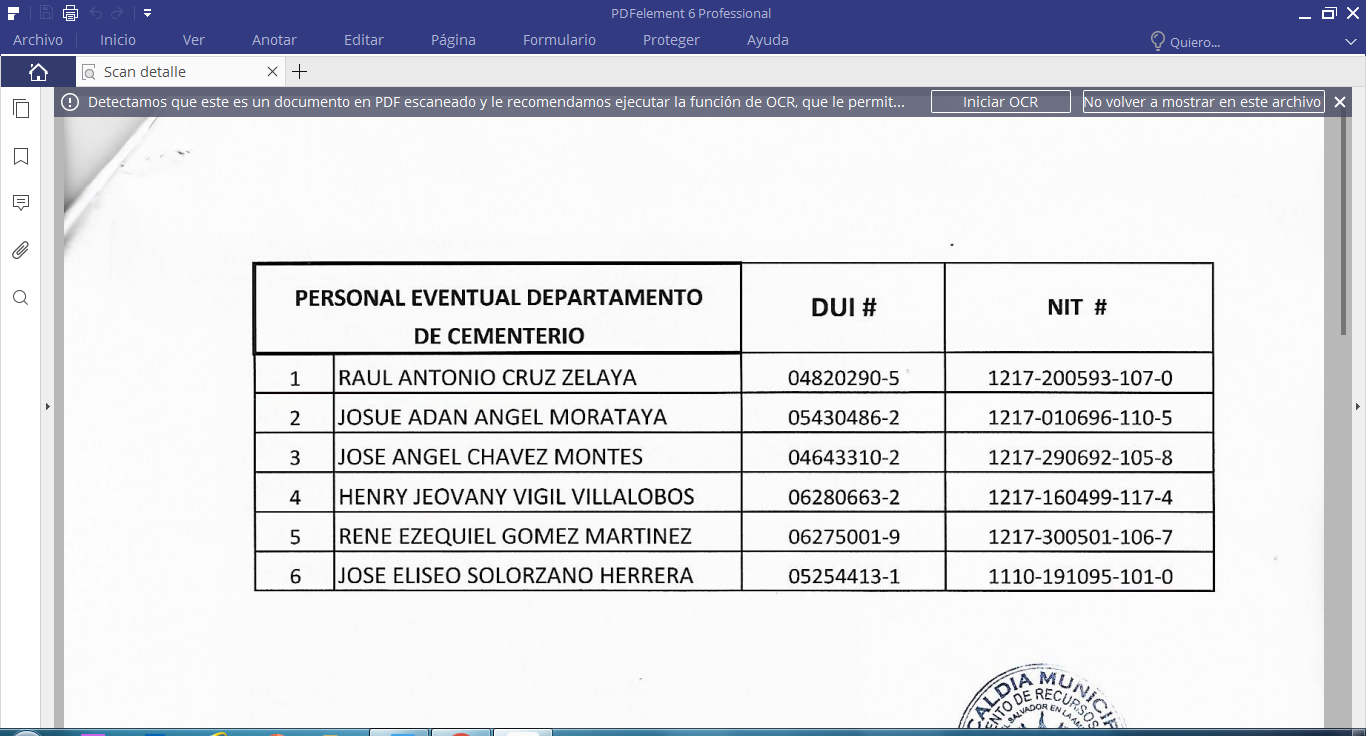  	2°) Autorizar de Fondos General/ Transferencia GOES la erogación de $9,600.00 con aplicación a la cifra presupuestaria 2020-51201 Remuneraciones Eventuales, Línea 350101- Atención a la Salud, para cancelar a los 06 Colaboradores eventuales a contratar en concepto de salario, respectivamente a las seis personas a contratar con el cargo de Colaboradores Eventuales. 3°) Autorizar al señor Alcalde Municipal, firme los contratos laborales con las personas a contratar; documentos que deberán ser elaborados y autenticados en el Departamento de Asesoría Legal de esta Municipalidad. -CERTIFÍQUESE Y NOTIFIQUESE.- La señora Concejal Lic. Emma Alicia Pineda Mayorga de Castro, solicita certificación de los Acuerdos Municipales del acta de la presente sesión.- El señor Concejal Cap. Mauricio Ernesto Campos Martínez, solicita certificación de los Acuerdos Municipales del acta de la presente sesión.- El señor Concejal Lic. Mario Ernesto Portillo Arévalo, solicita certificación de los Acuerdos Municipales del acta de la presente sesión.- El señor Concejal Lic. Orlando Antonio Ulloa Molina, solicita certificación de los Acuerdos Municipales del acta de la presente sesión.- Y no habiendo más que hacer constar, se cierra la presente sesión y acta a las  veintidós horas diez minutos del día  veintinueve de julio del  corriente, que firmamos.-Lic. Miguel Ángel Pereira Ayala                                    Lic. José Ebanan Quintanilla Gómez         Alcalde Municipal                                                              Síndico Municipal    Lic. Enma Alicia Pineda Mayorga de Castro                           Dr. José Oswaldo Granados           Primera Regidora Propietaria                     	                  Segundo Regidor PropietarioIng. Jesús Orlando González Hernández                    Lic. María Egdomilia Monterrosa Cruz                                               Tercer Regidor Propietario                                           Cuarta Regidora Propietaria  Pasan las firmas de la Acta Nº 31Vienen las firmas de la Acta Nº 31  Sr. Rafael Antonio Argueta                           	       Dr. Juan Antonio Bustillo Mendoza  Quinto Regidor Propietario				              Sexto Regidor PropietarioLic. Gilda María Mata                                             Cap. Mauricio Ernesto Campos Martínez Séptima Regidora Propietaria                                          Octavo Regidor PropietarioLic. Mario Ernesto Portillo Arévalo                             Srita. Denisse Yasira Sandoval Flores     Noveno Regidor Propietario                                                 Décima Regidora PropietariaPasan las firmas de la Acta Nº 31Vienen las firmas de la Acta Nº 31Lic. Orlando Antonio Ulloa Molina                                              Décimo Primer Regidor Propietario                                            Lic. Eneida Vanessa Ramirez                                              Sra. Erika Lisseth Reyes Gómez      Primera Regidora Suplente                                                      Segunda Regidora SuplenteLic. José Lázaro Flores Hernández                              Sra. María Josefina Palacios de Reyes     Tercer Regidor Suplente                                                  Cuarta Regidora Suplente                                                                                                                              Sr. Juan Ricardo Vásquez Guzmán                                 Las firmas anteriores son del acta                     Secretario Municipal                                                       N° 31 sesión del Concejo Municipal                                	                                                                             de fecha 29/07/2020.NOMINA DE PAGO INSTITUTO ESPECIALIZADO DE PROFESIONALES DE LA SALUD “IEPROES”PROGRAMA MUNICIPAL BECA JOVENDEPARTAMENTO MUNICIPAL DE EDUCACIÓNMUNICIPIO: SAN MIGUEL   DEPARTAMENTO: SAN MIGUELNOMINA DE PAGO INSTITUTO ESPECIALIZADO DE PROFESIONALES DE LA SALUD “IEPROES”PROGRAMA MUNICIPAL BECA JOVENDEPARTAMENTO MUNICIPAL DE EDUCACIÓNMUNICIPIO: SAN MIGUEL   DEPARTAMENTO: SAN MIGUELNOMINA DE PAGO INSTITUTO ESPECIALIZADO DE PROFESIONALES DE LA SALUD “IEPROES”PROGRAMA MUNICIPAL BECA JOVENDEPARTAMENTO MUNICIPAL DE EDUCACIÓNMUNICIPIO: SAN MIGUEL   DEPARTAMENTO: SAN MIGUELNOMINA DE PAGO INSTITUTO ESPECIALIZADO DE PROFESIONALES DE LA SALUD “IEPROES”PROGRAMA MUNICIPAL BECA JOVENDEPARTAMENTO MUNICIPAL DE EDUCACIÓNMUNICIPIO: SAN MIGUEL   DEPARTAMENTO: SAN MIGUELNOMINA DE PAGO INSTITUTO ESPECIALIZADO DE PROFESIONALES DE LA SALUD “IEPROES”PROGRAMA MUNICIPAL BECA JOVENDEPARTAMENTO MUNICIPAL DE EDUCACIÓNMUNICIPIO: SAN MIGUEL   DEPARTAMENTO: SAN MIGUELNOMINA DE PAGO INSTITUTO ESPECIALIZADO DE PROFESIONALES DE LA SALUD “IEPROES”PROGRAMA MUNICIPAL BECA JOVENDEPARTAMENTO MUNICIPAL DE EDUCACIÓNMUNICIPIO: SAN MIGUEL   DEPARTAMENTO: SAN MIGUELNOMINA DE PAGO INSTITUTO ESPECIALIZADO DE PROFESIONALES DE LA SALUD “IEPROES”PROGRAMA MUNICIPAL BECA JOVENDEPARTAMENTO MUNICIPAL DE EDUCACIÓNMUNICIPIO: SAN MIGUEL   DEPARTAMENTO: SAN MIGUELCICLO I – 2020CICLO I – 2020CICLO I – 2020CICLO I – 2020CICLO I – 2020CICLO I – 2020CICLO I – 2020N°NOMBRECARRERA  MATRICULA  CUOTA MENSUAL (6 CUOTAS)PRÁCTICA CLÍNICAPRÁCTICA CLÍNICA TOTAL CICLO I-2020 N°NOMBRECARRERA  MATRICULA  CUOTA MENSUAL (6 CUOTAS)PRÁCTICA CLÍNICAPRÁCTICA CLÍNICA TOTAL CICLO I-2020 1ALAS SANCHEZ MARLENY MADAÍ LICENCIATURA EN ENFERMERÍA $           80.00 $60.00*6=$360.00$45.00*3=$135.00$45.00*3=$135.00 $                 575.00 2ALVAREZ MARQUEZ ROCIO ELIBETH LICENCIATURA EN ENFERMERÍA $           80.00 $60.00*6=$360.00$45.00*3=$135.00$45.00*3=$135.00 $                 575.00 3ALVAREZ PINEDA HENRY ISAEL LICENCIATURA EN ENFERMERÍA  $         -    $75.00*5=$375.00 $                           -    $                           -    $                 375.00 4ÁLVAREZ VELASQUEZ AZUCENA MARGARITA LICENCIATURA EN ENFERMERÍA $           80.00 $60.00*6=$360.00$45.00*3=$135.00$45.00*3=$135.00 $                 575.00 5AMAYA AMAYA JESSICA RUBI LICENCIATURA EN ENFERMERÍA $           80.00 $60.00*6=$360.00$45.00*1=$45.00$45.00*1=$45.00 $                 485.00 6AMAYA CLIMACO PRINCELA MARCELINA TÉCNICO EN ENFERMERÍA  $         -    $75.00*5=$375.00 $                           -    $                           -    $                 375.00 7AMAYA SERRANO WENDY YAMILETH LICENCIATURA EN ENFERMERÍA $           80.00 $60.00*6=$360.00$45.00*3=$135.00$45.00*3=$135.00 $                 575.00 8ARGUETA FUENTES KENIA GUADALUPELICENCIATURA EN ENFERMERÍA $           80.00 $60.00*6=$360.00$45.00*1=$45.00$45.00*1=$45.00 $                 485.00 9BAIRES ZAMORA FABRICIO ANDRES LICENCIATURA EN ENFERMERÍA $           80.00 $60.00*6=$360.00$45.00*3=$135.00$45.00*3=$135.00 $                 575.00 10BELLO CAMPOS KARINA LICENCIATURA EN ENFERMERÍA  $         -    $75.00*5=$375.00 $                           -    $                           -    $                 375.00 11BENITEZ GUERRA DIANA REBECALICENCIATURA EN ENFERMERÍA $           80.00 $60.00*6=$360.00$45.00*3=$135.00$45.00*3=$135.00 $                 575.00 12CÁCERES DE MEJIA NORMA LORENALICENCIATURA EN ENFERMERÍA $           80.00 $60.00*6=$360.00$45.00*3=$135.00$45.00*3=$135.00 $                 575.00 13CACERES RODRÍGUEZ TIRSA ABIGAIL  LICENCIATURA EN ENFERMERÍA $           80.00 $60.00*6=$360.00$45.00*3=$135.00$45.00*3=$135.00 $                 575.00 14CAMPOS HERNANDEZ ROXANA ELIZABETH TÉCNICO EN ENFERMERÍA  $         -    $75.00*5=$375.00 $                           -    $                           -    $                 375.00 15CANALES DE GOMEZ ERIKA VANNESALICENCIATURA EN ENFERMERÍA $           80.00 $60.00*6=$360.00$45.00*1=$45.00$45.00*1=$45.00 $                 485.00 16CÁRCAMO RODRÍGUEZ KEREN ROSMERYLICENCIATURA EN ENFERMERÍA  $         -    $75.00*5=$375.00 $                           -    $                           -    $                 375.00 17CARRILLO MEJIA XIOMARA ESTEFANI  LICENCIATURA EN ENFERMERÍA $           80.00 $60.00*6=$360.00$45.00*3=$135.00$45.00*3=$135.00 $                 575.00 18CASTILLO CASTRO ALEXIS BLADIMIRLICENCIATURA EN ENFERMERÍA $           80.00 $60.00*6=$360.00$45.00*3=$135.00$45.00*3=$135.00 $                 575.00 19CASTRO GONZALEZ NANCY JOHANNA LICENCIATURA EN ENFERMERÍA  $         -    $75.00*5=$375.00 $                           -    $                           -    $                 375.00 20CERRITOS CORTEZ SONIA ARMIDALICENCIATURA EN ENFERMERÍA $           80.00 $60.00*6=$360.00$45.00*1=$45.00$45.00*1=$45.00 $                 485.00 21CHAVARRIA  VASQUEZ JENNIFER ELIZABETHLICENCIATURA EN ENFERMERÍA  $         -    $75.00*5=$375.00 $                           -    $                           -    $                 375.00 22CHICAS ARGUETA JUAN CARLOS LICENCIATURA EN ENFERMERÍA $           80.00 $60.00*6=$360.00$45.00*3=$135.00$45.00*3=$135.00 $                 575.00 23CHOTO CONTRERAS ROSA SARAILICENCIATURA EN ENFERMERÍA $           80.00 $60.00*6=$360.00$45.00*1=$45.00$45.00*1=$45.00 $                 485.00 24CLAROS DE ORTEZ BERTA ELISETLICENCIATURA EN ENFERMERÍA $           80.00 $60.00*6=$360.00$45.00*3=$135.00$45.00*3=$135.00 $                 575.00 25CONTRERAS LOPEZ LUIS ANTONIO LICENCIATURA EN ENFERMERÍA $           80.00 $60.00*6=$360.00$45.00*3=$135.00$45.00*3=$135.00 $                 575.00 26COREAS MEDRANO IDALIA NATALY TECNÓLOGO EN ENFERMERÍA $           80.00 $60.00*6=$360.00$45.00*3=$135.00$45.00*3=$135.00 $                 575.00 27CRUZ ARGUETA YERLYN TATIANALICENCIATURA EN ENFERMERÍA $           80.00 $60.00*6=$360.00$45.00*3=$135.00$45.00*3=$135.00 $                 575.00 28DE PAZ JANDRES WILBER ALEXANDER LICENCIATURA EN ENFERMERÍA $           80.00 $60.00*6=$360.00$45.00*3=$135.00$45.00*3=$135.00 $                 575.00 29DEL CID MORALES MARTHA ANGÉLICALICENCIATURA EN ENFERMERÍA $           80.00 $60.00*6=$360.00$45.00*3=$135.00$45.00*3=$135.00 $                 575.00 30DELGADO GARCÍA PATRICIA SARAÍ TÉCNICO EN ENFERMERÍA  $         -    $75.00*5=$375.00 $                           -    $                           -    $                 375.00 31DIAZ MOLINA NATHALY GABRIELATÉCNICO EN ENFERMERÍA  $         -    $75.00*5=$375.00 $                           -    $                           -    $                 375.00 32FLORES CERRITOS JENIFER ESTEFANIALICENCIATURA EN ENFERMERÍA $           80.00 $60.00*6=$360.00$45.00*3=$135.00$45.00*3=$135.00 $                 575.00 33FLORES FUENTES ROXANA MARLENE  LICENCIATURA EN ENFERMERÍA  $         -    $75.00*5=$375.00 $                           -    $                           -    $                 375.00 34FLORES GONZALEZ CLAUDIA PATRICIALICENCIATURA EN ENFERMERÍA $           80.00 $60.00*6=$360.00$45.00*3=$135.00$45.00*3=$135.00 $                 575.00 35FUENTES BONILLA YESICA YANETHLICENCIATURA EN ENFERMERÍA $           80.00 $60.00*6=$360.00$45.00*3=$135.00$45.00*3=$135.00 $                 575.00 36GARCIA DE OCHOA KENIA FRANCISCA TÉCNICO EN ENFERMERÍA  $         -    $75.00*5=$375.00 $                           -    $                           -    $                 375.00 37GARCIA FLORES PRISCILA ELIZABETHLICENCIATURA EN ENFERMERÍA $           80.00 $60.00*6=$360.00$45.00*3=$135.00$45.00*3=$135.00 $                 575.00 38GARCIA VILLATORO KEYRI MARISOLLICENCIATURA EN ENFERMERÍA $           80.00 $60.00*6=$360.00$45.00*3=$135.00$45.00*3=$135.00 $                 575.00 39GOMEZ DIAZ KEIRY STEFANYTÉCNICO EN ENFERMERÍA $           80.00 $60.00*6=$360.00$45.00*1=$45.00$45.00*1=$45.00 $                 485.00 40GOMEZ GRANILLO MARY SEBASTIANALICENCIATURA EN ENFERMERÍA $           80.00 $60.00*6=$360.00$45.00*3=$135.00$45.00*3=$135.00 $                 575.00 41GONZALEZ CACERES JUAN CARLOS LICENCIATURA EN ENFERMERÍA $           80.00 $60.00*6=$360.00$45.00*3=$135.00$45.00*3=$135.00 $                 575.00 42GONZALEZ VILLALTA KAREN DEL ROSARIOTÉCNICO EN ENFERMERÍA  $         -    $75.00*5=$375.00 $                           -    $                           -    $                 375.00 43GRANADOS VILLALOBOS YASSELY LARISA LICENCIATURA EN ENFERMERÍA $           80.00 $60.00*6=$360.00 $                           -    $                           -    $                 440.00 44GUANDIQUE FLORES FATIMA BERENICE LICENCIATURA EN ENFERMERÍA $           80.00 $60.00*6=$360.00$45.00*3=$135.00$45.00*3=$135.00 $                 575.00 45GUARDADO ORTEZ PAOLA ALEXANDRALICENCIATURA EN ENFERMERÍA $           80.00 $60.00*6=$360.00$45.00*3=$135.00$45.00*3=$135.00 $                 575.00 46GUERRA SOLORZANO ISMAEL STANLEYLICENCIATURA EN ENFERMERÍA  $         -    $75.00*5=$375.00 $                           -    $                           -    $                 375.00 47GUEVARA GUEVARA HELEN LISSETH  LICENCIATURA EN ENFERMERÍA $           80.00 $60.00*6=$360.00$45.00*3=$135.00$45.00*3=$135.00 $                 575.00 48HERNANDEZ GRANADOS GLORIA ELIZABETHLICENCIATURA EN ENFERMERÍA $           80.00 $60.00*6=$360.00 $                           -    $                           -    $                 440.00 49HERNÁNDEZ PEREZ KAREN LISETH LICENCIATURA EN ENFERMERÍA $           80.00 $60.00*6=$360.00$45.00*3=$135.00$45.00*3=$135.00 $                 575.00 50IGLESIAS DE MARAVILLA EVA MARLENELICENCIATURA EN ENFERMERÍA $           80.00 $60.00*6=$360.00$45.00*3=$135.00$45.00*3=$135.00 $                 575.00 51JIRON MENDOZA LESLIE LILIANALICENCIATURA EN ENFERMERÍA $           80.00 $60.00*6=$360.00$45.00*3=$135.00$45.00*3=$135.00 $                 575.00 52MARTÍNEZ AYALA MARÍA JOSETÉCNICO EN ENFERMERÍA  $         -    $75.00*5=$375.00 $                           -    $                           -    $                 375.00 53MARTÍNEZ REYES BRENDA SUGEYTÉCNICO EN ENFERMERÍA  $         -    $75.00*5=$375.00 $                           -    $                           -    $                 375.00 54MARTINEZ RODRIGUEZ HELMAN EDUARDOLICENCIATURA EN ENFERMERÍA $           80.00 $60.00*6=$360.00$45.00*3=$135.00$45.00*3=$135.00 $                 575.00 55MEDINA MELGAR KATHERINE ARELYLICENCIATURA EN ENFERMERÍA $           80.00 $60.00*6=$360.00$45.00*3=$135.00$45.00*3=$135.00 $                 575.00 56MEDINA SALMERÓN ÁNGEL EDUARDO LICENCIATURA EN ENFERMERÍA $           80.00 $60.00*6=$360.00$45.00*3=$135.00$45.00*3=$135.00 $                 575.00 57MEMBREÑO FUNES MEYLIN GRICELDALICENCIATURA EN ENFERMERÍA $           80.00 $60.00*6=$360.00$45.00*3=$135.00$45.00*3=$135.00 $                 575.00 58MENDOZA MEZA CLAUDIA CECILIALICENCIATURA EN ENFERMERÍA $           80.00 $60.00*6=$360.00$45.00*3=$135.00$45.00*3=$135.00 $                 575.00 59MONTOYA ARÉVALO RAQUEL SARAI LICENCIATURA EN ENFERMERÍA $           80.00 $60.00*6=$360.00$45.00*3=$135.00$45.00*3=$135.00 $                 575.00 60OCHOA CONTRERAS MAYRA DANIELALICENCIATURA EN ENFERMERÍA $           80.00 $60.00*6=$360.00$45.00*1=$45.00$45.00*1=$45.00 $                 485.00 61ORTIZ HERNANDEZ GABRIELA MICHELLE LICENCIATURA EN ENFERMERÍA $           80.00 $60.00*6=$360.00$45.00*3=$135.00$45.00*3=$135.00 $                 575.00 62PEÑA DURAN LESLIE PAOLALICENCIATURA EN ENFERMERÍA $           80.00 $60.00*6=$360.00$45.00*3=$135.00$45.00*3=$135.00 $                 575.00 63PERDOMO DIAZ DAVID JOSUELICENCIATURA EN ENFERMERÍA $           80.00 $60.00*6=$360.00$45.00*1=$45.00$45.00*1=$45.00 $                 485.00 64PEREIRA HERNÁNDEZ MARIA NOHEMYLICENCIATURA EN ENFERMERÍA $           80.00 $60.00*6=$360.00$45.00*3=$135.00$45.00*3=$135.00 $                 575.00 65RICO ARGUETA NATALIA EUNICELICENCIATURA EN ENFERMERÍA $           80.00 $60.00*6=$360.00$45.00*3=$135.00$45.00*3=$135.00 $                 575.00 66RIVERA GOMEZ ROSA STEFANYLICENCIATURA EN ENFERMERÍA $           80.00 $60.00*6=$360.00$45.00*3=$135.00$45.00*3=$135.00 $                 575.00 67ROMERO BERMÚDEZ IVANIA YAMILETLICENCIATURA EN ENFERMERÍA $           80.00 $60.00*6=$360.00$45.00*3=$135.00$45.00*3=$135.00 $                 575.00 68RUBIO SANCHEZ REBECA ELIZABETHTÉCNICO EN ENFERMERÍA $           80.00 $60.00*6=$360.00$45.00*2=$90.00$45.00*2=$90.00 $                 530.00 69RUBIO SARAVIA MEYBEL ELIZABETHLICENCIATURA EN ENFERMERÍA $           80.00 $60.00*6=$360.00$45.00*3=$135.00$45.00*3=$135.00 $                 575.00 70SALGADO PORTILLO KEICY LISBETHLICENCIATURA EN ENFERMERÍA $           80.00 $60.00*6=$360.00$45.00*3=$135.00$45.00*3=$135.00 $                 575.00 71SEGOVIA HERNANDEZ LAURA NOHEMYLICENCIATURA EN ENFERMERÍA $           80.00 $60.00*6=$360.00 $                           -    $                           -    $                 440.00 72TRUJILLO FUNES KARLA PATRICIALICENCIATURA EN ENFERMERÍA $           80.00 $60.00*6=$360.00$45.00*3=$135.00$45.00*3=$135.00 $                 575.00 73VASQUEZ NOLASCO ZULMA MARICELA  LICENCIATURA EN ENFERMERÍA $           80.00 $60.00*6=$360.00$45.00*3=$135.00$45.00*3=$135.00 $                 575.00 74VASQUEZ RIVERA CINDY MAGALÍ TÉCNICO EN ENFERMERÍA  $         -    $75.00*5=$375.00 $                           -    $                           -    $                 375.00 75VASQUEZ VILLALOBOS JOSÉ AMADOLICENCIATURA EN ENFERMERÍA $           80.00 $60.00*6=$360.00$45.00*3=$135.00$45.00*3=$135.00 $                 575.00 76VENTURA ORTIZ JENNIFER ROSMERYLICENCIATURA EN ENFERMERÍA $           80.00 $60.00*6=$360.00$45.00*3=$135.00$45.00*3=$135.00 $                 575.00 77ZELAYA LEMUS ANA MARÍALICENCIATURA EN ENFERMERÍA $           80.00 $60.00*6=$360.00$45.00*3=$135.00$45.00*3=$135.00 $                 575.00 TOTAL CICO I-2020TOTAL CICO I-2020TOTAL CICO I-2020TOTAL CICO I-2020TOTAL CICO I-2020TOTAL CICO I-2020TOTAL CICO I-2020 $     39,905.00 NOMINA DE PAGO ESCUELA ESPECIALIZADA EN INGENIERIA (ITCA-FEPADE)PROGRAMA MUNICIPAL BECA JOVENDEPARTAMENTO MUNICIPAL DE EDUCACIÓNMUNICIPIO: SAN MIGUEL   DEPARTAMENTO: SAN MIGUEL NOMINA DE PAGO ESCUELA ESPECIALIZADA EN INGENIERIA (ITCA-FEPADE)PROGRAMA MUNICIPAL BECA JOVENDEPARTAMENTO MUNICIPAL DE EDUCACIÓNMUNICIPIO: SAN MIGUEL   DEPARTAMENTO: SAN MIGUEL NOMINA DE PAGO ESCUELA ESPECIALIZADA EN INGENIERIA (ITCA-FEPADE)PROGRAMA MUNICIPAL BECA JOVENDEPARTAMENTO MUNICIPAL DE EDUCACIÓNMUNICIPIO: SAN MIGUEL   DEPARTAMENTO: SAN MIGUEL NOMINA DE PAGO ESCUELA ESPECIALIZADA EN INGENIERIA (ITCA-FEPADE)PROGRAMA MUNICIPAL BECA JOVENDEPARTAMENTO MUNICIPAL DE EDUCACIÓNMUNICIPIO: SAN MIGUEL   DEPARTAMENTO: SAN MIGUEL NOMINA DE PAGO ESCUELA ESPECIALIZADA EN INGENIERIA (ITCA-FEPADE)PROGRAMA MUNICIPAL BECA JOVENDEPARTAMENTO MUNICIPAL DE EDUCACIÓNMUNICIPIO: SAN MIGUEL   DEPARTAMENTO: SAN MIGUEL NOMINA DE PAGO ESCUELA ESPECIALIZADA EN INGENIERIA (ITCA-FEPADE)PROGRAMA MUNICIPAL BECA JOVENDEPARTAMENTO MUNICIPAL DE EDUCACIÓNMUNICIPIO: SAN MIGUEL   DEPARTAMENTO: SAN MIGUEL NOMINA DE PAGO ESCUELA ESPECIALIZADA EN INGENIERIA (ITCA-FEPADE)PROGRAMA MUNICIPAL BECA JOVENDEPARTAMENTO MUNICIPAL DE EDUCACIÓNMUNICIPIO: SAN MIGUEL   DEPARTAMENTO: SAN MIGUEL CICLO I - 2020CICLO I - 2020CICLO I - 2020CICLO I - 2020CICLO I - 2020CICLO I - 2020CICLO I - 2020N°NOMBRECARRERA  MATRICULA  Y OTROS  CUOTA MENSUAL (5 CUOTAS) LABORATORIO   TOTAL CICLO I-2020 N°NOMBRECARRERA  MATRICULA  Y OTROS  CUOTA MENSUAL (5 CUOTAS) LABORATORIO   TOTAL CICLO I-2020 1ALEJO ROMERO FREDY MIGUELTÉCNICO EN INGENIERÍA ELÉCTRICA $           30.00 $22.00*5=$110.00 $                       40.00  $             180.00 2BLANCO BLANCO KEVIN JOSUETÉCNICO EN INGENIERIA CIVIL $           30.00 $22.00*5=$110.00 $                       40.00  $             180.00 3CASTRO MARTINEZ CRISTINA GUADALUPETÉCNICO EN INGENIERIA CIVIL $           30.00 $22.00*5=$110.00 $                       40.00  $             180.00 4CEBALLOS TORRES CARLOS IVANTÉCNICO EN INGENIERIA DE SISTEMAS   INFORMÁTICOS $           30.00 $22.00*5=$110.00 $                       40.00  $             180.00 5CHAVEZ FERNANDEZ OSWALDO ALEXANDERTÉCNICO EN INGENIERIA DE REDES   INFORMÁTICAS $           30.00 $22.00*5=$110.00 $                       40.00  $             180.00 6DOMINGUEZ GUEVARA KEVIN ENMANUELTÉCNICO EN INGENIERÍA ELÉCTRICA $           30.00 $22.00*5=$110.00 $                       40.00  $             180.00 7FLORES MONTOYA BRYAN AARONTÉCNICO EN INGENIERÍA ELÉCTRICA $           30.00 $22.00*5=$110.00 $                       40.00  $             180.00 8GARCIA HERNANDEZ BRYAN OSVALDOTÉCNICO EN INGENIERIA CIVIL $           30.00 $22.00*5=$110.00 $                       40.00  $             180.00 9GARCIA TORRES JORGE HUMBERTOTÉCNICO EN INGENIERÍA ELÉCTRICA $           30.00 $22.00*5=$110.00 $                       40.00  $             180.00 10GUEVARA REYES JOSE EDUARDO TÉCNICO EN INGENIERÍA ELÉCTRICA $           30.00 $22.00*5=$110.00 $                       40.00  $             180.00 11HENRIQUEZ MARROQUIN RAYMOND FRANCISCOTÉCNICO EN INGENIERÍA ELÉCTRICA $           30.00 $22.00*5=$110.00 $                       40.00  $             180.00 12MARTINEZ ARGUETA JOSE FREDYTÉCNICO EN INGENIERÍA ELÉCTRICA $           30.00 $22.00*5=$110.00 $                       40.00  $             180.00 13PACHECO VELASQUEZ ALLAN LUIGITÉCNICO EN INGENIERÍA ELÉCTRICA $           30.00 $22.00*5=$110.00 $                       40.00  $             180.00 14PORTILLO RUBIO ELIAS ANTONIOTÉCNICO EN INGENIERIA CIVIL $           30.00 $22.00*5=$110.00 $                       40.00  $             180.00 15QUINTANILLA GARAY BRENDA ELIZABETHTÉCNICO EN INGENIERIA DE REDES   INFORMÁTICAS $           30.00 $22.00*5=$110.00 $                       40.00  $             180.00 16RODRIGUEZ GUEVARA GERMAN NEFTALITÉCNICO EN INGENIERÍA ELÉCTRICA $           30.00 $22.00*5=$110.00 $                       40.00  $             180.00 17SORTO  CABRERA ANDERSON RIGOBERTOTÉCNICO EN INGENIERÍA ELÉCTRICA $           30.00 $22.00*5=$110.00 $                       40.00  $             180.00 18QUINTANILLA GOMEZ JULIO ALBERTOTÉCNICO EN INGENIERÍA ELÉCTRICA $           30.00 $22.00*5=$110.00 $                       40.00  $             180.00 19JOYA SERRANO LUIS ALBERTOTÉCNICO EN INGENIERÍA ELÉCTRICA $           30.00 $22.00*5=$110.00 $                       40.00  $             180.00 TOTAL CICO I-2020TOTAL CICO I-2020TOTAL CICO I-2020TOTAL CICO I-2020TOTAL CICO I-2020TOTAL CICO I-2020 $       3,420.00 PROGRAMA MUNICIPAL BECA JOVENPROGRAMA MUNICIPAL BECA JOVENPROGRAMA MUNICIPAL BECA JOVENPROGRAMA MUNICIPAL BECA JOVENPROGRAMA MUNICIPAL BECA JOVENPROGRAMA MUNICIPAL BECA JOVENDEPARTAMENTO MUNICIPAL DE EDUCACIÓNDEPARTAMENTO MUNICIPAL DE EDUCACIÓNDEPARTAMENTO MUNICIPAL DE EDUCACIÓNDEPARTAMENTO MUNICIPAL DE EDUCACIÓNDEPARTAMENTO MUNICIPAL DE EDUCACIÓNDEPARTAMENTO MUNICIPAL DE EDUCACIÓNMUNICIPIO: SAN MIGUEL   DEPARTAMENTO: SAN MIGUELMUNICIPIO: SAN MIGUEL   DEPARTAMENTO: SAN MIGUELMUNICIPIO: SAN MIGUEL   DEPARTAMENTO: SAN MIGUELMUNICIPIO: SAN MIGUEL   DEPARTAMENTO: SAN MIGUELMUNICIPIO: SAN MIGUEL   DEPARTAMENTO: SAN MIGUELMUNICIPIO: SAN MIGUEL   DEPARTAMENTO: SAN MIGUELCICLO I 2020CICLO I 2020CICLO I 2020CICLO I 2020CICLO I 2020CICLO I 2020N°NOMBRECARRERA MATRICULA CUOTA MENSUAL (6 CUOTAS) TOTAL CICLO  I-2020 N°NOMBRECARRERA MATRICULA CUOTA MENSUAL (6 CUOTAS) TOTAL CICLO  I-2020 1AGUILAR ALVAREZ KEVIN ANTONIOINGENIERÍA EN SISTEMAS Y REDES INFORMATICAS $           40.00  $57.50*6=$345.00  $           385.00 2ALBERTO SALAZAR DIANA ELIZABETHLICENCIATURA EN  ADMINISTRACIÓN DE EMPRESAS TURÍSTICAS $           25.00  $30.00*6=$180.00  $           205.00 3ALBERTO SALAZAR NANCY ALEJANDRA LICENCIATURA EN  ADMINISTRACIÓN DE EMPRESAS TURÍSTICAS $           40.00  $75.00*6=$450.00  $           490.00 4ALVAREZ FLORES VERONICA GUADALUPE  ARQUITECTURA $           25.00  $30.00*6=$180.00  $           205.00 5ÁLVAREZ SOSA CARLOS ALEXANDERINGENIERÍA CIVIL  $           25.00  $37.50*6=$225.00  $           250.00 6ALVAREZ VASQUEZ FLOR ISABEL LICENCIATURA EN CONTADURÍA PÚBLICA $           37.50  $45.00*6=$270.00  $           307.50 7AMAYA AMAYA HEISSEL KARINA LICENCIATURA EN IDIOMA INGLES $           37.50  $30.00*6=$180.00  $           217.50 8AMAYA CUEVAS ROGER FABRICIOINGENIERÍA CIVIL  $           25.00  $37.50*6=$225.00  $           250.00 9AMAYA DÍAZ JESSICA FRANCISCA PROFESORADO EN LENGUAJE Y LITERATURA PARA TERCER CICLO EDUCACION BASICA Y EDUCACION MEDIA  $           37.50  $30.00*6=$180.00  $           217.50 10AMAYA GARCIA OSCAR ALEXANDER INGENIERÍA CIVIL $           37.50  $37.50*6=$225.00  $           262.50 11AMAYA LÓPEZ HÉCTOR ANTONIOLICENCIATURA EN ENFERMERÍA $           25.00  $37.50*6=$225.00  $           250.00 12AMAYA LOVO MARVIN ALEXANDERLICENCIATURA EN ADMINISTRACIÓN DE EMPRESAS $           25.00  $30.00*6=$180.00  $           205.00 13AMAYA VASQUEZ BRENDA EUGENIALICENCIATURA EN MERCADOTECNIA  $           25.00  $37.50*6=$225.00  $           250.00 14ARBAIZA ROMERO ABDIEL JOSE LICENCIATURA EN IDIOMA INGLES $           37.50  $45.00*6=$270.00  $           307.50 15AREVALO ANDRADE REYNA DE LA PAZLICENCIATURA EN CIENCIAS JURÍDICAS $           37.50  $45.00*6=$270.00  $           307.50 16AREVALO ARGUETA CARLOS ANTONIOLICENCIATURA EN CIENCIAS JURÍDICAS $           37.50  $45.00*6=$270.00  $           307.50 17ARGUETA FLORES KEVIN DAVID LICENCIATURA EN IDIOMA INGLES $           25.00  $30.00*6=$180.00  $           205.00 18ARIAS HERNANDEZ ERICK SANTIAGOLICENCIATURA EN ADMINISTRACIÓN DE EMPRESAS $           25.00  $37.50*6=$225.00  $           250.00 19AVILÉS MONTESINO ORQUÍDEA ESMERALDA LICENCIATURA EN PSICOLOGÍA $           25.00  $37.50*6=$225.00  $           250.00 20BARAHONA ARGUETA ANGEL DAVIDLICENCIATURA EN IDIOMA INGLES $           25.00  $37.50*6=$225.00  $           250.00 21BARRERO MEJIA PEDRO ALEJANDRO INGENIERÍA EN SISTEMAS Y REDES INFORMATICAS $           37.50  $37.50*6=$225.00  $           262.50 22BATRES ASCENCIO MAIRA DE JESUS INGENIERÍA INDUSTRIAL $           37.50  $37.50*6=$225.00  $           262.50 23BATRES GUARDADO JOSUE ESAU INGENIERÍA EN SISTEMAS Y REDES INFORMATICAS $           37.50  $45.00*6=$270.00  $           307.50 24BENAVIDES MORALES LILIAN JEANNETTE LICENCIATURA  EN COMUNICACIÓN INSTITUCIONAL Y PERIODISMO $           25.00  $37.50*6=$225.00  $           250.00 25BENITEZ ESCOBAR EDWIN OTONIEL INGENIERÍA EN SISTEMAS Y REDES INFORMATICAS $           40.00  $57.50*6=$345.00  $           385.00 26BENÍTEZ GÓNZALEZ INGRID ARACELY   LICENCIATURA  EN COMUNICACIÓN INSTITUCIONAL Y PERIODISMO $           25.00  $37.50*6=$225.00  $           250.00 27BENITEZ JOYA ERICK JOSEINGENIERÍA CIVIL  $           40.00  $51.18*6=$307.08  $           347.08 28BENÍTEZ RODRÍGUEZ JULIO CESAR   INGENIERÍA EN SISTEMAS Y REDES INFORMATICAS $           25.00  $37.50*6=$225.00  $           250.00 29BENITEZ VASQUEZ  EMILY ALEJANDRALICENCIATURA EN RELACIONES Y NEGOCIOS INTERNACIONALES $           37.50  $45.00*6=$270.00  $           307.50 30BENÍTEZ VENTURA RODRIGO JOSÉ LICENCIATURA EN IDIOMA INGLES $           25.00  $15.00*6=$90.00  $           115.00 31BERRIOS PALMA FRANKLIN JOSUÉLICENCIATURA EN  ADMINISTRACIÓN DE EMPRESAS TURÍSTICAS $           25.00  $30.00*6=$180.00  $           205.00 32BLANCO FLORES CINTHIA MARGARITA LICENCIATURA EN CIENCIAS JURÍDICAS $           37.50  $37.50*6=$225.00  $           262.50 33BLANCO QUINTANILLA AMANDA IZAMAR  LICENCIATURA EN MERCADOTECNIA  $           25.00  $30.00*6=$180.00  $           205.00 34BONILLA CANALES MILENA CECILIALICENCIATURA EN ADMINISTRACIÓN DE EMPRESAS $           40.00  $51.18*6=$307.08  $           347.08 35BONILLA MENDOZA LILIANA GUADALUPELICENCIATURA  EN COMUNICACIÓN INSTITUCIONAL Y PERIODISMO $           37.50  $45.00*6=$270.00  $           307.50 36CABALLERO RUBIO KENIA MELISSALICENCIATURA EN RELACIONES Y NEGOCIOS INTERNACIONALES $           37.50  $45.00*6=$270.00  $           307.50 37CABALLERO RUBIO KAREN ESTEFANY LICENCIATURA EN CIENCIAS JURÍDICAS $           25.00  $37.50*6=$225.00  $           250.00 38CAMPOS GRANADOS CHRISTIAN JOSUEINGENIERÍA EN SISTEMAS Y REDES INFORMATICAS $           25.00  $30.00*6=$180.00  $           205.00 39CAMPOS RODRIGUEZ KEVIN ALEXANDERINGENIERÍA EN SISTEMAS Y REDES INFORMATICAS $           37.50  $45.00*6=$270.00  $           307.50 40CAÑAS CARRANZA KATHERINE MELISSALICENCIATURA EN  ADMINISTRACIÓN DE EMPRESAS TURÍSTICAS $           25.00  $30.00*6=$180.00  $           205.00 41CARRANZA RAYMUNDO JUDITH CAROLINALICENCIATURA EN MERCADOTECNIA  $           25.00  $37.50*6=$225.00  $           250.00 42CASTELLON CANIZALES MARGARITA MARISOLLICENCIATURA EN ENFERMERÍA $           25.00  $37.50*6=$225.00  $           250.00 43CASTRO MOREIRA FRANCISCO JAVIER INGENIERÍA INDUSTRIAL $           37.50  $45.00*6=$270.00  $           307.50 44CERRITOS FUENTES ALISSON VANESSA LICENCIATURA EN RELACIONES Y NEGOCIOS INTERNACIONALES $           37.50  $45.00*6=$270.00  $           307.50 45CHAVEZ FERNANDEZ GLORIA GISELALICENCIATURA  EN COMUNICACIÓN INSTITUCIONAL Y PERIODISMO $           37.50  $37.50*6=$225.00  $           262.50 46CHAVEZ MENDEZ YENIFER CAROLINALICENCIATURA EN RELACIONES Y NEGOCIOS INTERNACIONALES $           37.50  $45.00*6=$270.00  $           307.50 47CHICA ROMERO GILBERTO MISAELLICENCIATURA EN IDIOMA INGLES $           25.00  $30.00*6=$180.00  $           205.00 48CISNEROS CASTRO FRANCISCO ELIAS LICENCIATURA EN ADMINISTRACIÓN DE EMPRESAS $           25.00  $30.00*6=$180.00  $           205.00 49CRUZ CASTILLO MARY MERCEDES LICENCIATURA EN CIENCIAS JURÍDICAS $           37.50  $37.50*6=$225.00  $           262.50 50CRUZ DIAZ FANNYS JULISSALICENCIATURA EN RELACIONES Y NEGOCIOS INTERNACIONALES $           37.50  $45.00*6=$270.00  $           307.50 51CRUZ ESCOBAR JOSSELINE ELIZABETHLICENCIATURA EN IDIOMA INGLES $           25.00  $22.50*6=$135.00  $           160.00 52CRUZ ESCOBAR KARLA JOHANALICENCIATURA EN IDIOMA INGLES $           25.00  $22.50*6=$135.00  $           160.00 53CRUZ UMAÑA ROSA CAROLINA LICENCIATURA EN MERCADOTECNIA  $           37.50  $45.00*6=$270.00  $           307.50 54DIAZ LEMUS EDGAR SAMUELLICENCIATURA EN RELACIONES Y NEGOCIOS INTERNACIONALES $           37.50  $36.00*6=$216.00  $           253.50 55ESCOBAR TREJOS KEVIN ELISEOLICENCIATURA EN  ADMINISTRACIÓN DE EMPRESAS TURÍSTICAS $           37.50  $45.00*6=$270.00  $           307.50 56ESPINAL RUBIO GLORIA SORAYA LICENCIATURA EN CIENCIAS JURÍDICAS $           40.00  $51.18*6=$307.08  $           347.08 57ESTRADA AVILES ERICSON ABEL INGENIERÍA CIVIL $           37.50  $37.50*6=$225.00  $           262.50 58FERRUFINO FLORES PAOLA CRISTINALICENCIATURA EN CIENCIAS JURÍDICAS $           37.50  $37.50*6=$225.00  $           262.50 59FLORES DE MARTINEZ BELLA ARACELY LICENCIATURA EN ENFERMERÍA $           25.00  $37.50*6=$225.00  $           250.00 60FLORES LOPEZ INGRID BEATRIZ LICENCIATURA  EN COMUNICACIÓN INSTITUCIONAL Y PERIODISMO $           40.00  $72.45*6=$434.70  $           474.70 61FUENTES BOLAÑOS GRECIA MELISSA LICENCIATURA EN PSICOLOGÍA $           37.50  $37.50*6=$225.00  $           262.50 62FUENTES ESCOBAR ALISSON VANESSAARQUITECTURA $           37.50  $45.00*6=$270.00  $           307.50 63FUENTES RIVERA WILMER XAVIERLICENCIATURA EN ADMINISTRACIÓN DE EMPRESAS $           37.50  $45.00*6=$270.00  $           307.50 64GALDAMEZ ARGUETA GISSEL AINETHLICENCIATURA EN IDIOMA INGLES $           37.50  $30.00*6=$180.00  $           217.50 65GÁMEZ GARCÍA ROLANDO JOSE  LICENCIATURA EN ENFERMERÍA $           37.50  $20.00*6=$120.00  $           157.50 66GARCIA HERNANDEZ GABRIELA LISSETHLICENCIATURA EN CIENCIAS JURÍDICAS $           37.50  $45.00*6=$270.00  $           307.50 67GARCIA ZELAYA JESSICA RAQUELARQUITECTURA $           37.50  $36.00*6=$216.00  $           253.50 68GIRON  RAMIREZ HERSON ALEXANDERLICENCIATURA EN CIENCIAS JURÍDICAS $           37.50  $37.50*6=$225.00  $           262.50 69GIRON ARGUETA BRYAN ORLANDOINGENIERÍA EN SISTEMAS Y REDES INFORMATICAS $           37.50  $45.00*6=$270.00  $           307.50 70GIRÓN RAMÍREZ MARVIN GEOVANNY   LICENCIATURA EN ADMINISTRACIÓN DE EMPRESAS $           40.00  $51.18*6=$307.08  $           347.08 71GIRON VILLATORO LISANDRO ANTONIOLICENCIATURA EN RELACIONES Y NEGOCIOS INTERNACIONALES $           37.50  $45.00*6=$270.00  $           307.50 72GOMEZ ORTIZ IVANIA YAMILETHLICENCIATURA EN IDIOMA INGLES $           37.50  $45.00*6=$270.00  $           307.50 73GÓMEZ TORRES GERMAN ANTONIO  INGENIERÍA EN SISTEMAS Y REDES INFORMATICAS $           25.00  $7.50*6=$45.00  $              70.00 74GONZÁLEZ CANALES MIRIAN SOFÍA   LICENCIATURA EN IDIOMA INGLES $           25.00  $30.00*6=$180.00  $           205.00 75GONZÁLEZ CHÁVEZ JONATHAN MIGUEL LICENCIATURA EN ENFERMERÍA $           25.00  $37.50*6=$225.00  $           250.00 76GONZALEZ CUADRA JESSICA DEL CARMENLICENCIATURA EN IDIOMA INGLES $           37.50  $45.00*6=$270.00  $           307.50 77GONZALEZ HERNANDEZ FATIMA ESTELYLICENCIATURA EN  ADMINISTRACIÓN DE EMPRESAS TURÍSTICAS $           37.50  $37.50*6=$225.00  $           262.50 78GRANADOS CORTEZ MILTON DAVID INGENIERÍA EN SISTEMAS Y REDES INFORMATICAS $           40.00  $57.50*6=$345.00  $           385.00 79GRANADOS RODRIGUEZ GABRIELA LISSETHLICENCIATURA EN CONTADURÍA PÚBLICA $           37.50  $45.00*6=$270.00  $           307.50 80GUERRERO ALVARENGA ROXANA ISABELLICENCIATURA EN ADMINISTRACIÓN DE EMPRESAS $           37.50  $45.00*6=$270.00  $           307.50 81GUEVARA ALFARO FATIMA MARISOL LICENCIATURA EN IDIOMA INGLES $           37.50  $30.00*6=$180.00  $           217.50 82GUEVARA GOMEZ MARIA AUXILIADORALICENCIATURA EN CIENCIAS JURÍDICAS $           37.50  $45.00*6=$270.00  $           307.50 83GUEVARA GUEVARA DORIS DE LA PAZLICENCIATURA EN IDIOMA INGLES $           25.00  $37.50*6=$225.00  $           250.00 84GUEVARA GUEVARA ZULLYN ANAI  LICENCIATURA EN ADMINISTRACIÓN DE EMPRESAS $           25.00  $37.50*6=$225.00  $           250.00 85GUEVARA ORELLANA ROSA CECILIA  LICENCIATURA EN CIENCIAS JURÍDICAS $           25.00  $37.50*6=$225.00  $           250.00 86GUEVARA PALMA PATRICIA IVONNELICENCIATURA  EN COMUNICACIÓN INSTITUCIONAL Y PERIODISMO $           37.50  $45.00*6=$270.00  $           307.50 87GUEVARA PERLA DAVID MOISES INGENIERÍA EN SISTEMAS Y REDES INFORMATICAS $           40.00  $57.50*6=$345.00  $           385.00 88GUIDO TEYES FIDELINA ESTERLICENCIATURA EN ADMINISTRACIÓN DE EMPRESAS $           25.00  $22.50*6=$135.00  $           160.00 89GUTIERREZ  BENAVIDES JOSSELYN JHOANALICENCIATURA EN RELACIONES Y NEGOCIOS INTERNACIONALES $           37.50  $45.00*6=$270.00  $           307.50 90HENRIQUEZ REYES WOLFGANG ALIINGENIERÍA EN SISTEMAS Y REDES INFORMATICAS $           25.00  $37.50*6=$225.00  $           250.00 91HERNANDEZ AGUILAR JOSE GABRIELLICENCIATURA EN MERCADOTECNIA  $           37.50  $30.00*6=$180.00  $           217.50 92HERNÁNDEZ CANALES VÍCTOR EZEQUIEL ARQUITECTURA $           25.00  $30.00*6=$180.00  $           205.00 93HERNANDEZ DIAZ NATHALY YAMILETHTECNICO EN MERCADEO Y VENTAS  $           37.50  $36.00*6=$216.00  $           253.50 94HERNÁNDEZ HERNÁNDEZ WALTER ALEXANDER  INGENIERÍA EN SISTEMAS Y REDES INFORMATICAS $           25.00  $7.50*6=$45.00  $              70.00 95HERNANDEZ JANDRES JENNIFER MELISSA LICENCIATURA EN RELACIONES Y NEGOCIOS INTERNACIONALES $           37.50  $45.00*6=$270.00  $           307.50 96HERNANDEZ MAGAÑA BRYAN GILBERTO LICENCIATURA EN CONTADURÍA PÚBLICA $           37.50  $37.50*6=$225.00  $           262.50 97HERNÁNDEZ MEDRANO NAHUM ANTONIO   LICENCIATURA EN IDIOMA INGLES $           25.00  $30.00*6=$180.00  $           205.00 98HERNANDEZ PEREIRA WALTER ARMANDOLICENCIATURA EN ADMINISTRACIÓN DE EMPRESAS $           37.50  $45.00*6=$270.00  $           307.50 99HERNANDEZ ROMERO CARLOS RAFAELLICENCIATURA EN CIENCIAS JURÍDICAS $           37.50  $45.00*6=$270.00  $           307.50 100HERNANDEZ ROMERO DINORA TATIANALICENCIATURA EN MERCADOTECNIA  $           25.00  $30.00*6=$180.00  $           205.00 101HERNANDEZ VILLANUEVA JOHANNA ELIZABETHLICENCIATURA EN PSICOLOGÍA $           37.50  $37.50*6=$225.00  $           262.50 102JANDRES CÁCERES CECILIA GUADALUPE  LICENCIATURA EN IDIOMA INGLES $           25.00  $30.00*6=$180.00  $           205.00 103JANDRES ESPINAL KATTYA LISSETHLICENCIATURA EN ADMINISTRACIÓN DE EMPRESAS $           37.50  $45.00*6=$270.00  $           307.50 104JUÁREZ ROMERO CLAUDIA GABRIELA LICENCIATURA EN ADMINISTRACIÓN DE EMPRESAS $           25.00  $37.50*6=$225.00  $           250.00 105LEMUS MACHADO JESSIE LISSETHTÉCNICO EN ENFERMERÍA $           37.50  $30.00*6=$180.00  $           217.50 106LIZAMA CARRANZA ALISON DANIALYLICENCIATURA EN  ADMINISTRACIÓN DE EMPRESAS TURÍSTICAS $           37.50  $45.00*6=$270.00  $           307.50 107LOPEZ FRANCO KELLY MARGARITALICENCIATURA EN CIENCIAS JURÍDICAS $           37.50  $37.50*6=$225.00  $           262.50 108LÓPEZ RAMÍREZ XENIA MARISELA  LICENCIATURA EN  ADMINISTRACIÓN DE EMPRESAS TURÍSTICAS $           40.00  $51.18*6=$307.08  $           347.08 109LÓPEZ SALMERÓN JOSÉ LUIS  INGENIERÍA EN SISTEMAS Y REDES INFORMATICAS $           25.00  $37.50*6=$225.00  $           250.00 110LOPEZ VANEGAS BRYAN ELIASLICENCIATURA EN IDIOMA INGLES $           37.50  $45.00*6=$270.00  $           307.50 111MACHADO HERNÁNDEZ FLORIDA YULISSA  LICENCIATURA EN ADMINISTRACIÓN DE EMPRESAS $           25.00  $30.00*6=$180.00  $           205.00 112MACIAS MARQUEZ SILVIA GABRIELALICENCIATURA EN IDIOMA INGLES $           25.00  $30.00*6=$180.00  $           205.00 113MAJANO RAMOS DANIEL ARMANDOLICENCIATURA EN ADMINISTRACIÓN DE EMPRESAS $           25.00  $30.00*6=$180.00  $           205.00 114MALDONADO ZELAYA JOSE DANIEL LICENCIATURA EN CIENCIAS JURÍDICAS $           25.00  $30.00*6=$180.00  $           205.00 115MARADIAGA CASTELLÓN OSCAR MANUEL  LICENCIATURA  EN COMUNICACIÓN INSTITUCIONAL Y PERIODISMO $           25.00  $30.00*6=$180.00  $           205.00 116MARQUEZ BONILLA JOSELINE MARINA LICENCIATURA  EN COMUNICACIÓN INSTITUCIONAL Y PERIODISMO $           37.50  $37.50*6=$225.00  $           262.50 117MARTÍNEZ ARGUETA ELISEO BLADIMIRLICENCIATURA EN CONTADURÍA PÚBLICA $           25.00  $37.50*6=$225.00  $           250.00 118MARTINEZ MORENO VALERIA MARIALICENCIATURA EN CIENCIAS JURÍDICAS $           37.50  $45.00*6=$270.00  $           307.50 119MARTÍNEZ SILVA RAÚL ANTONIO INGENIERÍA EN SISTEMAS Y REDES INFORMATICAS $           25.00  $37.50*6=$225.00  $           250.00 120MEDRANO CASTILLO MERCEDES DEL CARMENLICENCIATURA EN MERCADOTECNIA  $           37.50  $30.00*6=$180.00  $           217.50 121MEDRANO CRUZ RUBIDIA YAMILETHLICENCIATURA EN IDIOMA INGLES $           37.50  $36.00*6=$216.00  $           253.50 122MENDEZ CHAVARRIA CESIA ALEXANDRA  LICENCIATURA  EN COMUNICACIÓN INSTITUCIONAL Y PERIODISMO $           37.50  $37.50*6=$225.00  $           262.50 123MENJIVAR LOVO WENDY EUNICELICENCIATURA EN IDIOMA INGLES $           37.50  $36.00*6=$216.00  $           253.50 124MOLINA BONILLA ERICK OTONIEL  INGENIERÍA EN SISTEMAS Y REDES INFORMATICAS $           25.00  $30.00*6=$180.00  $           205.00 125MOLINA BONILLA WALTER NAHUM   INGENIERÍA EN SISTEMAS Y REDES INFORMATICAS $           25.00  $30.00*6=$180.00  $           205.00 126MOLINA LARA KATHERINE LISSETH LICENCIATURA EN ADMINISTRACIÓN DE EMPRESAS $           37.50  $37.50*6=$225.00  $           262.50 127MONDRAGON MARTINEZ LARISSA MARIELAINGENIERÍA EN SISTEMAS Y REDES INFORMATICAS $           37.50  $45.00*6=$270.00  $           307.50 128MONTIEL DE RODRIGUEZ BLANCA YESENIA LICENCIATURA EN ADMINISTRACIÓN DE EMPRESAS $           37.50  $45.00*6=$270.00  $           307.50 129MORENO ESTRADA ERIKA RENEELICENCIATURA  EN COMUNICACIÓN INSTITUCIONAL Y PERIODISMO $           37.50  $45.00*6=$270.00  $           307.50 130MUÑOZ ALEJO OSCAR ALEXANDERINGENIERÍA CIVIL  $           37.50  $45.00*6=$270.00  $           307.50 131NAVARRO HERNANDEZ JOSUE ISMAEL LICENCIATURA EN CONTADURÍA PÚBLICA $           37.50  $37.50*6=$225.00  $           262.50 132NOLASCO GALDÁMEZ KATHERINE MICHELLE  LICENCIATURA EN PSICOLOGÍA $           37.50  $37.50*6=$225.00  $           262.50 133NOVELO CHAVEZ DARLIN LISSETTEARQUITECTURA $           37.50  $37.50*6=$225.00  $           262.50 134NOVELO CHÁVEZ RAUL EDUARDO INGENIERÍA EN SISTEMAS Y REDES INFORMATICAS $           25.00  $7.50*6=$45.00  $              70.00 135OLIVAR AGUILAR JOSSELIN ESTEFANYLICENCIATURA EN ADMINISTRACIÓN DE EMPRESAS $           37.50  $37.50*6=$225.00  $           262.50 136ORELLANA AMAYA CRISTINA PAMELALICENCIATURA  EN COMUNICACIÓN INSTITUCIONAL Y PERIODISMO $           25.00  $30.00*6=$180.00  $           205.00 137ORELLANA DE JOYA KRISSIA LILIBETH INGENIERÍA EN SISTEMAS Y REDES INFORMATICAS $           40.00  $57.50*6=$345.00  $           385.00 138ORELLANA PEREZ MARINA STEFANYLICENCIATURA EN IDIOMA INGLES $           25.00  $37.50*6=$225.00  $           250.00 139ORTIZ MENDOZA LISBETH MELANYLICENCIATURA EN RELACIONES Y NEGOCIOS INTERNACIONALES $           37.50  $45.00*6=$270.00  $           307.50 140PADILLA HERNANDEZ JOSE SAULLICENCIATURA EN MERCADOTECNIA  $           25.00  $30.00*6=$180.00  $           205.00 141PADILLA MARTINEZ  NELSON RENE ARQUITECTURA $           37.50  $45.00*6=$270.00  $           307.50 142PAIZ CRUZ BRYAN JOSUEINGENIERÍA INDUSTRIAL $           37.50  $45.00*6=$270.00  $           307.50 143PERDOMO GARCIA MANUEL WALBERTOINGENIERÍA EN SISTEMAS Y REDES INFORMATICAS $           25.00  $37.50*6=$225.00  $           250.00 144PÉREZ CHÁVEZ MIGUEL ÁNGEL LICENCIATURA EN IDIOMA INGLES $           40.00  $51.18*6=$307.08  $           347.08 145PORTILLO AYALA STEFANY ARELYLICENCIATURA EN IDIOMA INGLES $           25.00  $30.00*6=$180.00  $           205.00 146PORTILLO REYES EUGENIA DEL TRANSITO LICENCIATURA EN ADMINISTRACIÓN DE EMPRESAS $           37.50  $37.50*6=$225.00  $           262.50 147PUQUIR ORTIZ JUAN JOSEARQUITECTURA $           37.50  $45.00*6=$270.00  $           307.50 148QUINTANILLA DE MENDEZ KARLA MARIALICENCIATURA EN IDIOMA INGLES $           37.50  $15.00*6=$90.00  $           127.50 149QUINTANILLA MARTINEZ ESTEFANIA AZUCENA LICENCIATURA EN IDIOMA INGLES $           37.50  $30.00*6=$180.00  $           217.50 150QUINTANILLA MENDEZ MARIELOS ALEJANDRA INGENIERÍA EN SISTEMAS Y REDES INFORMATICAS $           37.50  $37.50*6=$225.00  $           262.50 151QUINTANILLA VÁSQUEZ FERNANDA PAOLALICENCIATURA EN IDIOMA INGLES $           25.00  $37.50*6=$225.00  $           250.00 152RAMIREZ DE MARTINEZ LEONOR ESPERANZALICENCIATURA EN ADMINISTRACIÓN DE EMPRESAS $           25.00  $30.00*6=$180.00  $           205.00 153RAMOS HERNÁNDEZ JONATHAN ISAAC    ARQUITECTURA $           25.00  $30.00*6=$180.00  $           205.00 154RAMOS VELÁSQUEZ ANA BEATRIZLICENCIATURA EN  ADMINISTRACIÓN DE EMPRESAS TURÍSTICAS $           25.00  $30.00*6=$180.00  $           205.00 155REYES CHAVARRIA EDWIN JEOVANNYLICENCIATURA EN RELACIONES Y NEGOCIOS INTERNACIONALES $           37.50  $45.00*6=$270.00  $           307.50 156REYES GARCIA KATELIN IVANIALICENCIATURA  EN COMUNICACIÓN INSTITUCIONAL Y PERIODISMO $           25.00  $37.50*6=$225.00  $           250.00 157REYES QUINTANILLA LESLIE YALITZALICENCIATURA EN ADMINISTRACIÓN DE EMPRESAS $           25.00  $30.00*6=$180.00  $           205.00 158REYES ROMERO MÓNICA FABIOLALICENCIATURA EN IDIOMA INGLES $           25.00  $37.50*6=$225.00  $           250.00 159RIVERA ALVARENGA BRAYAN JOSUE   INGENIERÍA EN SISTEMAS Y REDES INFORMATICAS $           37.50  $37.50*6=$225.00  $           262.50 160RIVERA RUBIO JOSE ISRAELINGENIERÍA INDUSTRIAL $           37.50  $45.00*6=$270.00  $           307.50 161RIVERA SORTO ANNDY JOSUE   INGENIERÍA EN SISTEMAS Y REDES INFORMATICAS $           37.50  $37.50*6=$225.00  $           262.50 162RODRIGUEZ DE SOLORZANO LORENA GUADALUPE LICENCIATURA EN CONTADURÍA PÚBLICA $           37.50  $22.50*6=$135.00  $           172.50 163RODRIGUEZ GONZALEZ  AURA MARIALICENCIATURA EN RELACIONES Y NEGOCIOS INTERNACIONALES $           37.50  $45.00*6=$270.00  $           307.50 164RODRIGUEZ UMAÑA LUIS ALEXI INGENIERÍA CIVIL  $           37.50  $45.00*6=$270.00  $           307.50 165ROMERO CASTILLO MARÍA JOSE LICENCIATURA EN CIENCIAS JURÍDICAS $           40.00  $51.18*6=$307.08  $           347.08 166ROMERO REYES INGRID TATIANALICENCIATURA EN CIENCIAS JURÍDICAS $           40.00  $51.18*6=$307.08  $           347.08 167RUIZ HERNANDEZ JACQUELINE ARACELYINGENIERÍA EN SISTEMAS Y REDES INFORMATICAS $           37.50  $45.00*6=$270.00  $           307.50 168RUIZ VENTURA SANTOS GUADALUPELICENCIATURA EN ENFERMERIA. $           37.50  $40.00*6=$240.00  $           277.50 169SARAVIA PADILLA RONY FRANCISCOLICENCIATURA EN CONTADURÍA PÚBLICA $           37.50  $45.00*6=$270.00  $           307.50 170SERPAS JAIMES VICTOR MANUELLICENCIATURA EN IDIOMA INGLES $           37.50  $45.00*6=$270.00  $           307.50 171SERRANO GONZÁLEZ JUNIOR MAURICIOLICENCIATURA EN CIENCIAS JURÍDICAS $           25.00  $37.50*6=$225.00  $           250.00 172SILVA MEJÍA FREDY ROBINSON INGENIERÍA EN SISTEMAS Y REDES INFORMATICAS $           25.00  $37.50*6=$225.00  $           250.00 173SILVA MEJÍA SALVADOR ENRIQUE   LICENCIATURA EN CIENCIAS JURÍDICAS $           40.00  $51.18*6=$307.08  $           347.08 174SORTO DE ARGUETA MARGARITA LISSETTELICENCIATURA EN CIENCIAS JURÍDICAS $           37.50  $27.00*6=$162.00  $           199.50 175SOSA GOMEZ DOUGLAS ENRIQUELICENCIATURA EN IDIOMA INGLES $           37.50  $36.00*6=$216.00  $           253.50 176SOSA PORTILLO GRACIELA VICTORIAARQUITECTURA  $           37.50  $37.50*6=$225.00  $           262.50 177TEREZÓN ROMERO XIOMARA DEL CARMEN LICENCIATURA EN IDIOMA INGLES $           25.00  $30.00*6=$180.00  $           205.00 178TORRES MACHADO KATHERINE PRISCILALICENCIATURA EN IDIOMA INGLES $           37.50  $45.00*6=$270.00  $           307.50 179TURCIOS GRANADOS ROBERTO ANTONIOLICENCIATURA EN ADMINISTRACIÓN DE EMPRESAS $           37.50  $45.00*6=$270.00  $           307.50 180VALERINO MARENCO MAYRA ALEJANDRALICENCIATURA EN IDIOMA INGLES $           25.00  $30.00*6=$180.00  $           205.00 181VASQUEZ BONILLA CLARICZA VANESSALICENCIATURA EN MERCADOTECNIA  $           25.00  $30.00*6=$180.00  $           205.00 182VASQUEZ UMAÑA MARTHA SARAIINGENIERÍA INDUSTRIAL $           37.50  $45.00*6=$270.00  $           307.50 183VELASQUEZ RUBIO CONSUELO ELIZABETHLICENCIATURA EN IDIOMA INGLES $           40.00  $51.18*6=$307.08  $           347.08 184VELASQUEZ SANTOS LAURA TIFANYLICENCIATURA EN MERCADOTECNIA  $           37.50  $30.00*6=$180.00  $           217.50 185VELIS DIAZ JORGE ALEXANDERLICENCIATURA EN MERCADOTECNIA  $           37.50  $45.00*6=$270.00  $           307.50 186VENTURA PLEITEZ JESSICA MARINALICENCIATURA EN CIENCIAS JURÍDICAS $           40.00  $51.18*6=$307.08  $           347.08 187VIERA FUNES EDWIN OMAR LICENCIATURA EN IDIOMA INGLES $           40.00  $51.18*6=$307.08  $           347.08 188VIGIL CLAROS CATHERINE VANESSALICENCIATURA EN RELACIONES Y NEGOCIOS INTERNACIONALES $           37.50  $45.00*6=$270.00  $           307.50 189VILLALOBOS COREAS ANNY DAMALYLICENCIATURA EN CONTADURÍA PÚBLICA $           25.00  $30.00*6=$180.00  $           205.00 190VILLANUEVA GONZALEZ ILIANA MARIALICENCIATURA EN CIENCIAS JURÍDICAS $           25.00  $37.50*6=$225.00  $           250.00 191VILLANUEVA SALMERÓN CARLOS JEOVANNY INGENIERÍA EN SISTEMAS Y REDES INFORMATICAS $           25.00  $15.00*6=$90.00  $           115.00 192VILLATORO MIRANDA KATHERINE VANESSALICENCIATURA EN ADMINISTRACIÓN DE EMPRESAS $           25.00  $30.00*6=$180.00  $           205.00 193ZELAYA OSORIO JESSICA SABRINALICENCIATURA EN RELACIONES Y NEGOCIOS INTERNACIONALES $           37.50  $45.00*6=$270.00  $           307.50 194ZUNIGA MENJIVAR YOSELIN BEATRIZLICENCIATURA EN  ADMINISTRACIÓN DE EMPRESAS TURÍSTICAS $           37.50  $45.00*6=$270.00  $           307.50 TOTAL CICO I-2020TOTAL CICO I-2020TOTAL CICO I-2020TOTAL CICO I-2020TOTAL CICO I-2020 $    51,152.66 NOMINA DE PAGO UNIVERSIDAD MODULAR ABIERTA "UMA"NOMINA DE PAGO UNIVERSIDAD MODULAR ABIERTA "UMA"NOMINA DE PAGO UNIVERSIDAD MODULAR ABIERTA "UMA"NOMINA DE PAGO UNIVERSIDAD MODULAR ABIERTA "UMA"NOMINA DE PAGO UNIVERSIDAD MODULAR ABIERTA "UMA"NOMINA DE PAGO UNIVERSIDAD MODULAR ABIERTA "UMA"NOMINA DE PAGO UNIVERSIDAD MODULAR ABIERTA "UMA"PROGRAMA MUNICIPAL BECA JOVENPROGRAMA MUNICIPAL BECA JOVENPROGRAMA MUNICIPAL BECA JOVENPROGRAMA MUNICIPAL BECA JOVENPROGRAMA MUNICIPAL BECA JOVENPROGRAMA MUNICIPAL BECA JOVENPROGRAMA MUNICIPAL BECA JOVENDEPARTAMENTO MUNICIPAL DE EDUCACIÓNDEPARTAMENTO MUNICIPAL DE EDUCACIÓNDEPARTAMENTO MUNICIPAL DE EDUCACIÓNDEPARTAMENTO MUNICIPAL DE EDUCACIÓNDEPARTAMENTO MUNICIPAL DE EDUCACIÓNDEPARTAMENTO MUNICIPAL DE EDUCACIÓNDEPARTAMENTO MUNICIPAL DE EDUCACIÓNMUNICIPIO: SAN MIGUEL   DEPARTAMENTO: SAN MIGUELMUNICIPIO: SAN MIGUEL   DEPARTAMENTO: SAN MIGUELMUNICIPIO: SAN MIGUEL   DEPARTAMENTO: SAN MIGUELMUNICIPIO: SAN MIGUEL   DEPARTAMENTO: SAN MIGUELMUNICIPIO: SAN MIGUEL   DEPARTAMENTO: SAN MIGUELMUNICIPIO: SAN MIGUEL   DEPARTAMENTO: SAN MIGUELMUNICIPIO: SAN MIGUEL   DEPARTAMENTO: SAN MIGUELCICLO I 2020CICLO I 2020CICLO I 2020CICLO I 2020CICLO I 2020CICLO I 2020CICLO I 2020N°NOMBRECARRERAMATRICULACUOTA 1 CUOTA MENSUAL (5 CUOTAS)TOTAL CICLO I-20201AGUILAR DE AMAYA YANETH ROSIBELLICENCIATURA EN CIENCIAS JURÍDICAS $        53.00  $        53.00  $36.00*5=$180.00  $     286.00 2ALVARADO BENITEZ ROSA DEL CARMENLICENCIATURA EN PSICOLOGÍA $        53.00  $        53.00 $53.00*5= $265.00 $     371.00 3ANDRADE LAZO EDITH YAZMIN LICENCIATURA EN PSICOLOGÍA $        53.00  $        53.00  $53.00*5= $265.00  $     371.00 4ANDRADE ROBLES HEISELL MILENAPROFESORADO EN ESTUDIOS SOCIALES  $        53.00  $        53.00  $36.00*5=$180.00  $     286.00 5APARICIO CRUZ MIRNA MADELEINE LICENCIATURA EN CIENCIAS JURÍDICAS $        62.50  $        62.50 $62.50*5= $312.50 $     437.50 6ARAGON BLANCO EVERTH AMILCARLICENCIATURA EN PSICOLOGÍA $        53.00  $        53.00 $53.00*5= $265.00 $     371.00 7ARCE CASTRO HELEN ALTAGRACIAPROFESORADO EN EDUCACION INICIAL Y PARVULARIA  $        53.00  $        53.00  $36.00*5=$180.00  $     286.00 8AREVALO ARGUETA REINA ISABELLICENCIATURA EN EDUCACIÓN INICIAL Y PARVULARIA $        53.00  $        53.00  $36.00*5=$180.00  $     286.00 9ARGUETA ARGUETA FLOR CLARIBEL LICENCIATURA EN CIENCIAS JURÍDICAS $        53.00  $        53.00  $36.00*5=$180.00  $     286.00 10ARGUETA AVALOS GLENDA JUDITH LICENCIATURA EN ADMINISTRACIÓN DE EMPRESAS $        53.00  $        53.00  $53.00*5= $265.00  $     371.00 11AVILES GONZALEZ DONIS ERICKLICENCIATURA EN CIENCIAS JURÍDICAS $        53.00  $        53.00  $36.00*5=$180.00  $     286.00 12BATRES OCHOA EDGAR ALEXIS LICENCIATURA EN PSICOLOGÍA $        53.00  $        53.00  $36.00*5=$180.00  $     286.00 13BATRES OCHOA RONALD WILFREDOLICENCIATURA EN ADMINISTRACIÓN DE EMPRESAS $        53.00  $        53.00  $36.00*5=$180.00  $     286.00 14BERRIOS VELIS GLADYS PATRICIA LICENCIATURA EN PSICOLOGÍA $        53.00  $        53.00 $53.00*5= $265.00 $     371.00 15BERRIOS VELIS JULISSA GUADALUPELICENCIATURA EN CIENCIAS JURÍDICAS $        53.00  $        53.00 $53.00*5= $265.00 $     371.00 16BLANCO NUÑEZ KEVEN VALENTIN LICENCIATURA EN ADMINISTRACIÓN DE EMPRESAS $        53.00  $        53.00 $53.00*5= $265.00 $     371.00 17BONILLA ESCOBAR CLAUDIA ROSIBELLICENCIATURA EN CIENCIAS JURÍDICAS $        53.00  $        53.00 $53.00*5= $265.00 $     371.00 18BONILLA IGLESIAS NATHALI DEL ROSARIOPROFESORADO EN LENGUAJE Y LITERATURA $        53.00  $        53.00  $36.00*5=$180.00  $     286.00 19BONILLA VÁSQUEZ LEIDY CAROLINA PROFESORADO EN EDUCACIÓN INICIAL Y PARVULARIA $        53.00  $        53.00  $36.00*5=$180.00  $     286.00 20BURUCA MOLINA ARCEDIS YALETH LICENCIATURA EN MERCADOTECNIA $        53.00  $        53.00  $36.00*5=$180.00  $     286.00 21BUSTILLO MENDOZA RAUL MANUEL  LICENCIATURA EN PSICOLOGÍA $        53.00  $        53.00  $36.00*5=$180.00  $     286.00 22CABRERA BENÍTEZ ROXANA NOHEMÍLICENCIATURA EN CIENCIAS JURÍDICAS $        53.00  $        53.00 $53.00*5= $265.00 $     371.00 23CAMPOS VIERA HELEN MARYCELESTELICENCIATURA EN PSICOLOGÍA $        53.00  $        53.00  $36.00*5=$180.00  $     286.00 24CANALES NAVARRO MARIA ESTHERLICENCIATURA EN CONTADURÍA PÚBLICA $        53.00  $        53.00  $36.00*5=$180.00  $     286.00 25CAÑAS MARTINEZ MIGUEL ANGEL  LICENCIATURA EN PSICOLOGÍA $        53.00  $        53.00  $36.00*5=$180.00  $     286.00 26CARRANZA JUAREZ FLOR DE MARIA  LICENCIATURA EN PSICOLOGÍA $        53.00  $        53.00 $53.00*5= $265.00 $     371.00 27CASTILLO BENAVIDES DARIS MANUELLICENCIATURA EN CIENCIAS JURÍDICAS $        53.00  $        53.00 $53.00*5= $265.00 $     371.00 28CASTILLO ORELLANA ESTRELLA ABIGAILLICENCIATURA EN ADMINISTRACIÓN DE EMPRESAS $        53.00  $        53.00  $36.00*5=$180.00  $     286.00 29CASTILLO TORRES ESTENIA EMELINALICENCIATURA EN ADMINISTRACIÓN DE EMPRESAS $        53.00  $        53.00 $53.00*5= $265.00 $     371.00 30CASTRO DE MOLINA JOSELINE ABIGAILPROFESORADO EN EDUCACIÓN INICIAL Y PARVULARIA $        53.00  $        53.00 $53.00*5= $265.00 $     371.00 31CERON TOBAR ROXANA BEATRIZ LICENCIATURA EN CIENCIAS JURÍDICAS $        53.00  $        53.00  $36.00*5=$180.00  $     286.00 32CHAPETON SALMERON DAMARIS STEFANY LICENCIATURA EN CIENCIAS JURÍDICAS $        53.00  $        53.00  $53.00*5= $265.00  $     371.00 33CHAVARRIA ORDOÑEZ BRENDA KARINA LICENCIATURA EN EDUCACIÓN INICIAL Y PARVULARIA $        53.00  $        53.00  $36.00*5=$180.00  $     286.00 34CONTRERAS FLORES CECILIA BRIGGITH  LICENCIATURA EN PSICOLOGÍA $        53.00  $        53.00 $53.00*5= $265.00 $     371.00 35COREAS HERNANDEZ JESSICA LISETHLICENCIATURA EN PSICOLOGÍA $        53.00  $        53.00  $36.00*5=$180.00  $     286.00 36DIAZ QUESIA YAMILETH LICENCIATURA EN CONTADURÍA PÚBLICA $        53.00  $        53.00 $53.00*5= $265.00 $     371.00 37ESCOBAR LOPEZ JOSE ENRIQUE LICENCIATURA EN CONTADURÍA PÚBLICA $        53.00  $        53.00 $53.00*5= $265.00 $     371.00 38ESCOBAR RIVERA KEIRY STEFANY LICENCIATURA EN EDUCACIÓN INICIAL Y PARVULARIA $        53.00  $        53.00  $36.00*5=$180.00  $     286.00 39FLORES HERNÁNDEZ JOSÉ MATEO LICENCIATURA EN CIENCIAS JURÍDICAS $        53.00  $        53.00  $36.00*5=$180.00  $     286.00 40GALEANO DE BERRIOS KATHERINE PATRICIA  LICENCIATURA EN CONTADURÍA PÚBLICA $        53.00  $        53.00 $53.00*5= $265.00 $     371.00 41GALEAS GIRON RONNY LEONELLICENCIATURA EN ADMINISTRACIÓN DE EMPRESAS TURISTICAS $        53.00  $        53.00  $36.00*5=$180.00  $     286.00 42GARCIA DE SIERRA PERFECTA DE JESUSLICENCIATURA EN PSICOLOGÍA $        62.50  $        62.50 $62.50*5= $312.50 $     437.50 43GARCIA MAGAÑA MARIO ANTONIOLICENCIATURA EN CIENCIAS JURÍDICAS $        53.00  $        53.00  $36.00*5=$180.00  $     286.00 44GARCIA SORTO JOSE ELIAS  LICENCIATURA EN CIENCIAS JURÍDICAS $        53.00  $        53.00  $36.00*5=$180.00  $     286.00 45GAVARRETE SORIANO ESTELALICENCIATURA EN PSICOLOGÍA $        53.00  $        53.00 $53.00*5= $265.00 $     371.00 46GIRON RAMIREZ GERSON EMMANUEL LICENCIATURA EN PSICOLOGÍA $        53.00  $        53.00  $36.00*5=$180.00  $     286.00 47GOMEZ RODRIGUEZ EDWIN ALEXANDERLICENCIATURA EN CIENCIAS JURÍDICAS $        53.00  $        53.00 $53.00*5= $265.00 $     371.00 48GONZALEZ CHAVARRIA JOSE AGUSTINLICENCIATURA EN CIENCIAS JURÍDICAS $        53.00  $        53.00 $53.00*5= $265.00 $     371.00 49GRANADOS MONTESINO JOSE ARMANDO LICENCIATURA EN IDIOMA INGLES $        53.00  $        53.00 $53.00*5= $265.00 $     371.00 50GUEVARA BONILLA JASMIN PATRICIA PROFESORADO EN EDUCACIÓN INICIAL Y PARVULARIA $        53.00  $        53.00  $36.00*5=$180.00  $     286.00 51GUEVARA DE ZELAYA VIRGINIA LICENCIATURA EN CIENCIAS JURÍDICAS $        62.50  $        62.50 $62.50*5= $312.50 $     437.50 52GUEVARA GUEVARA VERONICA MILAGROLICENCIATURA EN ADMINISTRACIÓN DE EMPRESAS $        53.00  $        53.00  $36.00*5=$180.00  $     286.00 53GUEVARA MORALES NELSON IVANLICENCIATURA  EN INFORMATICA $        53.00  $        53.00  $36.00*5=$180.00  $     286.00 54GUZMAN FLORES FLOR STEFANY LICENCIATURA EN ADMINISTRACIÓN DE EMPRESAS $        53.00  $        53.00  $53.00*5= $265.00  $     371.00 55HERNÁNDEZ AMAYA CARMEN LILILICENCIATURA EN CIENCIAS JURÍDICAS $        53.00  $        53.00  $36.00*5=$180.00  $     286.00 56HERNANDEZ BLANCO KAYLA NAHEDPROFESORADO EN EDUCACIÓN INICIAL Y PARVULARIA $        53.00  $        53.00  $36.00*5=$180.00  $     286.00 57HERNANDEZ RIVERA CLARA LISSETHLICENCIATURA EN CIENCIAS JURÍDICAS $        53.00  $        53.00 $53.00*5= $265.00 $     371.00 58HERNÁNDEZ RIVERA JOSÉ ÓSCAR MANUEL LICENCIATURA EN CIENCIAS JURÍDICAS $        53.00  $        53.00 $53.00*5= $265.00 $     371.00 59JIMENEZ ROMERO WENDY GUADALUPELICENCIATURA EN PSICOLOGÍA $        53.00  $        53.00 $53.00*5= $265.00 $     371.00 60JURADO DIAZ JOSUE NEFTALI  LICENCIATURA EN CIENCIAS JURÍDICAS $        53.00  $        53.00  $36.00*5=$180.00  $     286.00 61LARIN CHAVARRIA SUJEYRI DE LA PAZLICENCIATURA EN PSICOLOGÍA $        53.00  $        53.00 $53.00*5= $265.00 $     371.00 62LEMUS APARICIO RUTH MICHELLE PROFESORADO EN EDUCACIÓN INICIAL Y PARVULARIA $        53.00  $        53.00  $36.00*5=$180.00  $     286.00 63LOBO VASQUEZ JOSELINE GISELA LICENCIATURA EN PSICOLOGÍA $        53.00  $        53.00  $36.00*5=$180.00  $     286.00 64LOPEZ BATRES LUIS OMARLICENCIATURA EN CIENCIAS JURÍDICAS $        53.00  $        53.00 $53.00*5= $265.00 $     371.00 65LOPEZ NAVAS ANSELMO ADALBERTO LICENCIATURA EN PSICOLOGÍA $        53.00  $        53.00 $53.00*5= $265.00 $     371.00 66LÓPEZ YANES NEFTALI LICENCIATURA EN CIENCIAS JURÍDICAS $        62.50  $        62.50 $62.50*5= $312.50 $     437.50 67LOVOS UMAÑA ISAAC ANSELMO LICENCIATURA EN PSICOLOGÍA $        53.00  $        53.00  $36.00*5=$180.00  $     286.00 68MADRID CARLOS RODOLFOLICENCIATURA EN PSICOLOGÍA $        53.00  $        53.00 $53.00*5= $265.00 $     371.00 69MADRID DE VILLALOBOS VERONICA ELIZABETH   LICENCIATURA EN PSICOLOGÍA $        53.00  $        53.00 $53.00*5= $265.00 $     371.00 70MAGAÑA MONDRAGON SILVIA GUADALUPE LICENCIATURA EN CIENCIAS DE LA EDUCACION ESPECIALIDAD EN LENGUAJE Y LITERATURA $        53.00  $        53.00  $36.00*5=$180.00  $     286.00 71MALDONADO VILLEGA MARINA LISSETTELICENCIATURA EN PSICOLOGÍA $        53.00  $        53.00 $53.00*5= $265.00 $     371.00 72MARENCO DE ALVARENGA GLENDA BEATRIZ LICENCIATURA EN CIENCIAS JURÍDICAS $        53.00  $        53.00  $36.00*5=$180.00  $     286.00 73MARENCO JOYA KATHERINE GABRIELA  LICENCIATURA EN CIENCIAS JURÍDICAS $        53.00  $        53.00  $36.00*5=$180.00  $     286.00 74MARQUEZ CARRILLO JOSE AUDELIO LICENCIATURA EN CIENCIAS JURÍDICAS $        53.00  $        53.00 $53.00*5= $265.00 $     371.00 75MARTINEZ DE ROBLES HEIDI MARITZA LICENCIATURA EN PSICOLOGÍA $        53.00  $        53.00  $53.00*5= $265.00  $     371.00 76MARTINEZ GODINEZ JOSUE ALEJANDRO   LICENCIATURA EN CIENCIAS JURÍDICAS $        62.50  $        62.50 $62.50*5= $312.50 $     437.50 77MARTÍNEZ MENDOZA VERÓNICA ELIZABETH LICENCIATURA EN CIENCIAS JURÍDICAS $        53.00  $        53.00 $53.00*5= $265.00 $     371.00 78MARTINEZ MORALES YANCI LISSETTE  LICENCIATURA EN CONTADURÍA PÚBLICA $        53.00  $        53.00 $53.00*5= $265.00 $     371.00 79MEDRANO ESTRADA JOSE DANILO  LICENCIATURA EN CIENCIAS JURÍDICAS $        53.00  $        53.00  $53.00*5= $265.00  $     371.00 80MERINO MERINO MEDARDO  LICENCIATURA EN ADMINISTRACIÓN DE EMPRESAS $        53.00  $        53.00 $53.00*5= $265.00 $     371.00 81MOLINA PORTILLO RODRIGO ERNESTOLICENCIATURA EN PSICOLOGÍA $        62.50  $        62.50 $62.50*5= $312.50 $     437.50 82MOLINA RIVERA RUDIS ROLANDOLICENCIATURA EN CIENCIAS JURÍDICAS $        53.00  $        53.00 $53.00*5= $265.00 $     371.00 83MONTES JIMÉNEZ JUAN CARLOS LICENCIATURA EN CIENCIAS JURÍDICAS $        62.50  $        62.50 $62.50*5= $312.50 $     437.50 84NAVARRO ORTEZ  YESENIA CAROLINA LICENCIATURA EN CIENCIAS JURÍDICAS $        62.50  $        62.50 $62.50*5= $312.50 $     437.50 85NIETO MEJIA DEYSI SOFIA LICENCIATURA EN PSICOLOGÍA $        53.00  $        53.00  $53.00*5= $265.00  $     371.00 86NOBLES RODRIGUEZ MOISES ELIAS   LICENCIATURA EN CONTADURÍA PÚBLICA $        53.00  $        53.00 $53.00*5= $265.00 $     371.00 87PAIZ CRUZ JUAN BONIFACIOLICENCIATURA EN CIENCIAS JURÍDICAS $        62.50  $        62.50 $62.50*5= $312.50 $     437.50 88PAIZ PALMA JOSE ELIZARDO  LICENCIATURA EN CIENCIAS JURÍDICAS $        53.00  $        53.00  $36.00*5=$180.00  $     286.00 89PARADA VARGAS DIEGO ALEXISLICENCIATURA EN CIENCIAS JURÍDICAS $        53.00  $        53.00 $53.00*5= $265.00 $     371.00 90PEREZ ARAGON CONSUELO HAYDEELICENCIATURA EN CIENCIAS JURÍDICAS $        53.00  $        53.00  $ 53.00*5 = $ 265  $     371.00 91PERLA PALACIOS WALESKA ESTEFANIALICENCIATURA EN MERCADOTECNIA $        53.00  $        53.00  $53.00*5= $265.00  $     371.00 92PINEDA ORELLANA GLENDA LISSETTE LICENCIATURA EN EDUCACIÓN INICIAL Y PARVULARIA $        53.00  $        53.00 $53.00*5= $265.00 $     371.00 93PONCE RODRIGUEZ ANA GRACIELA  LICENCIATURA EN CIENCIAS JURÍDICAS $        62.50  $        62.50 $62.50*5= $312.50 $     437.50 94PORTILLO DIAZ OSIEL SECUNDINOLICENCIATURA EN CIENCIAS JURÍDICAS $        53.00  $        53.00 $53.00*5= $265.00 $     371.00 95PORTILLO GOMEZ BESIS NOEMY LICENCIATURA EN CIENCIAS JURÍDICAS $        53.00  $        53.00 $53.00*5= $265.00 $     371.00 96PORTILLO ZELAYA FREDY RAMON  LICENCIATURA EN CIENCIAS JURÍDICAS $        53.00  $        53.00 $53.00*5= $265.00 $     371.00 97POZADA DE ROMERO ANA RUBENIALICENCIATURA EN ADMINISTRACIÓN DE EMPRESAS $        53.00  $        53.00 $53.00*5= $265.00 $     371.00 98PRUDENCIO RAMIREZ ANA RUBILICENCIATURA EN CIENCIAS JURÍDICAS $        53.00  $        53.00  $36.00*5=$180.00  $     286.00 99RAMIREZ MENDEZ JOSE OSVALDO LICENCIATURA EN CIENCIAS JURÍDICAS $        53.00  $        53.00  $36.00*5=$180.00  $     286.00 100RAMIREZ REYES ANA FRANCISCALICENCIATURA EN EDUCACIÓN INICIAL Y PARVULARIA $        53.00  $        53.00  $36.00*5=$180.00  $     286.00 101RAMOS PORTILLO JOHANNA CRISTELA  LICENCIATURA EN PSICOLOGÍA $        53.00  $        53.00 $53.00*5= $265.00 $     371.00 102REYES ARGUETA MAYRA BEATRIZLICENCIATURA EN PSICOLOGÍA $        53.00  $        53.00  $36.00*5=$180.00  $     286.00 103REYES GUEVARA JUAN PABLOLICENCIATURA EN CIENCIAS JURÍDICAS $        53.00  $        53.00 $53.00*5= $265.00 $     371.00 104RIVAS LOVO ESTEFANY DEL CARMEN  LICENCIATURA EN PSICOLOGÍA $        53.00  $        53.00  $36.00*5=$180.00  $     286.00 105RIVERA FERNANDEZ JOSE CARLOS  LICENCIATURA EN CONTADURÍA PÚBLICA $        53.00  $        53.00  $36.00*5=$180.00  $     286.00 106RIVERA SANCHEZ ENRIQUE JOSE LICENCIATURA EN CIENCIAS JURÍDICAS $        53.00  $        53.00  $36.00*5=$180.00  $     286.00 107RODRÍGUEZ ARGUETA NEHEMÍAS OSMINLICENCIATURA EN PSICOLOGÍA $        53.00  $        53.00  $36.00*5=$180.00  $     286.00 108RODRIGUEZ DE GARAY ROSA AMELIALICENCIATURA EN CIENCIAS JURÍDICAS $        62.50  $        62.50 $62.50*5= $312.50 $     437.50 109RODRIGUEZ FUENTES KARLA ALEJANDRALICENCIATURA EN CIENCIAS JURÍDICAS $        62.50  $        62.50 $62.50*5= $312.50 $     437.50 110RODRIGUEZ MARTINEZ ERICK ERNESTOLICENCIATURA EN PSICOLOGÍA $        53.00  $        53.00 $53.00*5= $265.00 $     371.00 111RODRIGUEZ MEJIA IVAN BALMORE LICENCIATURA EN CIENCIAS JURÍDICAS $        53.00  $        53.00 $53.00*5= $265.00 $     371.00 112RODRÍGUEZ QUINTANILLA JACQUELINE CAROLINA   LICENCIATURA EN PSICOLOGÍA $        53.00  $        53.00  $36.00*5=$180.00  $     286.00 113RODRIGUEZ RODRIGUEZ JULISSA MARGARITA LICENCIATURA EN MERCADOTECNIA $        53.00  $        53.00 $53.00*5= $265.00 $     371.00 114SANTOS TORRES CATALINA SANTOSPROFESORADO EN EDUCACIÓN INICIAL Y PARVULARIA $        53.00  $        53.00  $36.00*5=$180.00  $     286.00 115SIGARÁN DE CUEVA MARÍA FRANCISCA LICENCIATURA EN CIENCIAS JURÍDICAS $        53.00  $        53.00 $53.00*5= $265.00 $     371.00 116SORTO ARGUETA SALVADOR ANTONIO LICENCIATURA EN CIENCIAS JURÍDICAS $        53.00  $        53.00 $53.00*5= $265.00 $     371.00 117SUAREZ SANTOS OLIVIA GABRIELALICENCIATURA EN CIENCIAS JURÍDICAS $        62.50  $        62.50  $36.00*5=$180.00  $     286.00 118TICAS PINEDA JUAN ANTONIOLICENCIATURA EN ADMINISTRACION DE EMPRESAS $        53.00  $        53.00  $36.00*5=$180.00  $     286.00 119TORRES ARAUZ LUIS ENRIQUE  LICENCIATURA EN CIENCIAS JURÍDICAS $        53.00  $        53.00  $36.00*5=$180.00  $     286.00 120UMANZOR BARRIOS PATRICIA YESENIA  LICENCIATURA EN ADMINISTRACIÓN DE EMPRESAS $        53.00  $        53.00 $53.00*5= $265.00 $     371.00 121URQUILLA TORRES KARINA YAMILETHLICENCIATURA EN PSICOLOGÍA $        53.00  $        53.00 $53.00*5= $265.00 $     371.00 122VANEGAS SALAS CLAUDIA IVETTELICENCIATURA EN CIENCIAS JURÍDICAS $        53.00  $        53.00  $36.00*5=$180.00  $     286.00 123VARGAS DE PARADA GLENDA LOURDES LICENCIATURA EN CIENCIAS JURÍDICAS $        62.50  $        62.50 $62.50*5= $312.50 $     437.50 124VASQUEZ JIMENEZ KRISSIA DAMARIS LICENCIATURA EN CIENCIAS JURÍDICAS $        53.00  $        53.00 $53.00*5= $265.00 $     371.00 125VASQUEZ LOPEZ LUIS ALONSOLICENCIATURA EN CIENCIAS JURÍDICAS $        53.00  $        53.00  $36.00*5=$180.00  $     286.00 126VASQUEZ RAMOS JUAN JOSELICENCIATURA EN PSICOLOGÍA $        53.00  $        53.00 $53.00*5= $265.00 $     371.00 127VASQUEZ REYES LISBETH EUNICE LICENCIATURA EN PSICOLOGÍA $        53.00  $        53.00  $36.00*5=$180.00  $     286.00 128VASQUEZ TORRES KARLA CAROLINA LICENCIATURA EN PSICOLOGÍA $        53.00  $        53.00  $36.00*5=$180.00  $     286.00 129VEGA HERNANDEZ LILIANA VANESSAPROFESORADO EN EDUCACION INICIAL Y PARVULARIA  $        53.00  $        53.00  $36.00*5=$180.00  $     286.00 130VELASQUEZ MEJIA WALTER ULISES LICENCIATURA EN ADMINISTRACIÓN DE EMPRESAS $        53.00  $        53.00  $53.00*5= $265.00  $     371.00 131VELASQUEZ OSCAR AMILCAR LICENCIATURA EN CIENCIAS JURÍDICAS $        53.00  $        53.00 $53.00*5= $265.00 $     371.00 132VELASQUEZ TURCIOS KARLA MILADY LICENCIATURA EN ADMINISTRACIÓN DE EMPRESAS $        53.00  $        53.00 $53.00*5= $265.00 $     371.00 133VELASQUEZ VENTURA GERSON JOSUELICENCIATURA EN CIENCIAS JURÍDICAS $        53.00  $        53.00 $53.00*5= $265.00 $     371.00 134VENTURA URBINA PAOLA ABIGAILLICENCIATURA EN IDIOMA INGLES  $        53.00  $        53.00  $36.00*5=$180.00  $     286.00 135ZELAYA LOPEZ MIRNA LISSETH  PROFESORADO EN EDUCACIÓN INICIAL Y PARVULARIA $        53.00  $        53.00  $36.00*5=$180.00  $     286.00 136ZULETA MANZANARES JUAN MARCELOLICENCIATURA EN CIENCIAS JURÍDICAS $        53.00  $        53.00 $53.00*5= $265.00 $     371.00 137ZULETA MANZANARES OSWALDO ARQUÍMEDES  LICENCIATURA EN CIENCIAS JURÍDICAS $        53.00  $        53.00  $36.00*5=$180.00  $     286.00 TOTAL CICO I-2020TOTAL CICO I-2020TOTAL CICO I-2020TOTAL CICO I-2020TOTAL CICO I-2020TOTAL CICO I-2020$46,676.50PROGRAMA MUNICIPAL BECA JOVENPROGRAMA MUNICIPAL BECA JOVENPROGRAMA MUNICIPAL BECA JOVENPROGRAMA MUNICIPAL BECA JOVENPROGRAMA MUNICIPAL BECA JOVENPROGRAMA MUNICIPAL BECA JOVENPROGRAMA MUNICIPAL BECA JOVENDEPARTAMENTO MUNICIPAL DE EDUCACIÓNDEPARTAMENTO MUNICIPAL DE EDUCACIÓNDEPARTAMENTO MUNICIPAL DE EDUCACIÓNDEPARTAMENTO MUNICIPAL DE EDUCACIÓNDEPARTAMENTO MUNICIPAL DE EDUCACIÓNDEPARTAMENTO MUNICIPAL DE EDUCACIÓNDEPARTAMENTO MUNICIPAL DE EDUCACIÓNMUNICIPIO: SAN MIGUEL   DEPARTAMENTO: SAN MIGUELMUNICIPIO: SAN MIGUEL   DEPARTAMENTO: SAN MIGUELMUNICIPIO: SAN MIGUEL   DEPARTAMENTO: SAN MIGUELMUNICIPIO: SAN MIGUEL   DEPARTAMENTO: SAN MIGUELMUNICIPIO: SAN MIGUEL   DEPARTAMENTO: SAN MIGUELMUNICIPIO: SAN MIGUEL   DEPARTAMENTO: SAN MIGUELMUNICIPIO: SAN MIGUEL   DEPARTAMENTO: SAN MIGUELCICLO I-2020CICLO I-2020CICLO I-2020CICLO I-2020CICLO I-2020CICLO I-2020CICLO I-2020N°NOMBRECARRERA MATRICULA  CUOTA MENSUAL (6 CUOTAS)  PARCIALES (3 PARCIALES)  TOTAL CICLO I-2020 1ACOSTA REYES JOSELINE MARIALICENCIATURA EN CONTADURIA PUBLICA $           56.25  $48.75*6=$292.50  $6.00*3=$18.00  $                  366.75 2AGUILAR LAZO ESDRAS ISRAELLICENCIATURA EN LABORATORIO CLÍNICO $           56.25  $53.25*6=$319.5  $6.00*3=$18.00  $                  393.75 3AGUIRRE OSORIO JULISSA ALEXANDRALICENCIATURA EN LABORATORIO CLÍNICO $           56.25  $53.25*6=$319.5  $6.00*3=$18.00  $                  393.75 4ALBERTO AMAYA JONATHAN FRANCISCOLICENCIATURA EN LABORATORIO CLÍNICO $           56.25  $53.25*6=$319.5  $6.00*3=$18.00  $                  393.75 5ALFARO MAJANO KARLA JULISSALICENCIATURA EN LABORATORIO CLÍNICO $                 -    $80.00*5=$400.00  $                       -    $                  400.00 6ALVARADO ALVARENGA SARAI ISABELLICENCIATURA EN LABORATORIO CLÍNICO $           56.25  $53.25*6=$319.5  $6.00*3=$18.00  $                  393.75 7ALVARADO DE CLAROS LORENA YAMILETH TÉCNICO (A) EN ENFERMERÍA $                 -    $28.00*6=$168.00  $                       -    $                  168.00 8ALVARENGA CANALES KATY STEFANYLICENCIATURA EN ADMINISTRACIÓN DE EMPRESAS $           56.25  $42.75*6=$256.50  $6.00*3=$18.00  $                  330.75 9ALVARENGA SALAVERRIA CAROLINA ELIZABETHLICENCIATURA EN LABORATORIO CLÍNICO $                 -    $80.00*5=$400.00  $                       -    $                  400.00 10ALVARENGA SALGADO ARNULFO JEREMIASLICENCIATURA EN TRABAJO SOCIAL $           56.25  $41.25*6=$247.50  $6.00*3=$18.00  $                  321.75 11ALVAREZ FLORES GABRIELA GUADALUPELICENCIATURA EN LABORATORIO CLÍNICO $                 -    $80.00*5=$400.00  $                       -    $                  400.00 12ALVAREZ PINEDA MARVIN ALEXANDERLICENCIATURA EN CONTADURIA PUBLICA $                 -    $80.00*5=$400.00  $                       -    $                  400.00 13AMAYA MAJANO XIOMARA ELIZABETHLICENCIATURA EN MERCADEO $           56.25  $41.25*6=$247.50  $6.00*3=$18.00  $                  321.75 14ANDRADES HERNANDEZ VILMA LISSETTELICENCIATURA EN ENFERMERÍA $           56.25  $44.25*6=$265.50  $6.00*3=$18.00  $                  339.75 15ARAUJO NAVAS KAREN AZUCENALICENCIATURA EN TRABAJO SOCIAL $                 -    $80.00*5=$400.00  $                       -    $                  400.00 16ARBAIZA DE GALVEZ NUBIA DEL CARMEN  LICENCIATURA EN CIENCIAS JURÍDICAS $           60.00  $45.00*6=$270.00  $6.00*3=$18.00  $                  348.00 17ARBAIZA ROMERO GERMAN DAVID LICENCIATURA EN LABORATORIO CLÍNICO $                 -    $80.00*5=$400.00  $                       -    $                  400.00 18ARGUETA ALFARO SARA MIRIAM LICENCIATURA EN LABORATORIO CLÍNICO $           56.25  $53.25*6=$319.50  $6.00*3=$18.00  $                  393.75 19ARGUETA ARGUETA SANDRA ARACELY LICENCIATURA EN LABORATORIO CLÍNICO $           56.25  $53.25*6=$319.50  $6.00*3=$18.00  $                  393.75 20ARGUETA CHAVEZ SOFIA ESTHER LICENCIATURA EN LABORATORIO CLÍNICO $                 -    $80.00*5=$400.00  $                       -    $                  400.00 21ARGUETA GARCIA YESSICA GRACIELALICENCIATURA EN LABORATORIO CLÍNICO $           56.25  $53.25*6=$319.50  $6.00*3=$18.00  $                  393.75 22ARGUETA GOMEZ WENDY JASMYNLICENCIATURA EN LABORATORIO CLÍNICO $           56.25  $53.25*6=$319.50  $6.00*3=$18.00  $                  393.75 23ARGUETA GONZALEZ ANNA CAROLINALICENCIATURA EN TRABAJO SOCIAL $           56.25  $48.00*6=$288.00  $6.00*3=$18.00  $                  362.25 24ARGUETA JURADO BETZABE DE LOS ANGELESLICENCIATURA EN LABORATORIO CLÍNICO $           56.25  $53.25*6=$319.50  $6.00*3=$18.00  $                  393.75 25ARGUETA PENADO NOHEMILICENCIATURA EN ADMINISTRACIÓN DE EMPRESAS $           56.25  $48.75*6=$292.00  $6.00*3=$18.00  $                  366.75 26ARGUETA SANCHEZ ANA YANCILICENCIATURA EN ENFERMERÍA $           56.25  $47.25*6=$283.50  $6.00*3=$18.00  $                  357.75 27ARIAS BERMÚDEZ JOSE RENELICENCIATURA EN LABORATORIO CLÍNICO $           56.25  $53.25*6=$319.50  $6.00*3=$18.00  $                  393.75 28ARIAS FLORES CRISTIAN ALEXISLICENCIATURA EN LABORATORIO CLÍNICO $           56.25  $53.25*6=$319.50  $6.00*3=$18.00  $                  393.75 29ARTIGA MENDOZA HILARY ESMERALDA LICENCIATURA EN ENFERMERÍA $           56.25  $52.50*6=$315.00  $6.00*3=$18.00  $                  389.25 30ARTOLA ARGUETA IRIS CRISTINALICENCIATURA EN CONTADURIA PUBLICA $           56.25  $42.75*6=$256.50  $6.00*3=$18.00  $                  330.75 31AVALOS PORTILLO RAQUEL BERENICETÉCNICO (A) EN ENFERMERÍA $           56.25  $44.25*6=$265.50  $6.00*3=$18.00  $                  339.75 32AYALA AMAYA ROSA MARÍALICENCIATURA EN TRABAJO SOCIAL $                 -    $80.00*5=$400.00  $                       -    $                  400.00 33AYALA MENDOZA WALTER ENRIQUEINGENIERÍA EN SISTEMAS Y COMPUTACIÓN $           60.00  $41.25*6=$247.50  $6.00*3=$18.00  $                  325.50 34AYALA RAMIREZ KATHERINE GABRIELALICENCIATURA EN ENFERMERÍA $           56.25  $52.50*6=$315.00  $6.00*3=$18.00  $                  389.25 35AYALA VASQUEZ KAREN JULISSALICENCIATURA EN LABORATORIO CLÍNICO $           56.25  $53.25*6=$319.50  $6.00*3=$18.00  $                  393.75 36AYALA VASQUEZ JOSSELINE ODALYLICENCIATURA EN LABORATORIO CLÍNICO $           56.25  $53.25*6=$319.50  $6.00*3=$18.00  $                  393.75 37BARAHONA MOLINA JESSICA JOHANNA LICENCIATURA EN LABORATORIO CLÍNICO $           56.25  $53.25*6=$319.50  $6.00*3=$18.00  $                  393.75 38BATRES DE GUZMAN ANA JULIA LICENCIATURA EN ENFERMERÍA $           56.25  $52.50*6=$315.00  $6.00*3=$18.00  $                  389.25 39BELTRAN CORONADO KENIA ELIZABETH LICENCIATURA EN LABORATORIO CLÍNICO $                 -    $80.00*5=$400.00  $                       -    $                  400.00 40BENAVIDES FRANCO CLAUDIA ELIZABETHLICENCIATURA EN CIENCIAS JURÍDICAS $           60.00  $45.00*6=$270.00  $6.00*3=$18.00  $                  348.00 41BENAVIDES LOPEZ MELISSA ELIZABETHTECNOLOGO (A) EN ENFERMERIA  $           56.25  $52.50*6=$315.00  $6.00*3=$18.00  $                  389.25 42BENAVIDES MEMBREÑO OSCAR MAURICIO TECNICO EN COMPUTACIÓN  $           56.25  $45.75*6=$274.50  $6.00*3=$18.00  $                  348.75 43BENITEZ MARQUEZ MERARI ESPERANZALICENCIATURA EN TRABAJO SOCIAL $           56.25  $48.00*6=$288.00  $6.00*3=$18.00  $                  362.25 44BENITEZ MONTIEL ULDA SAMARYLICENCIATURA EN MERCADEO $           56.25  $41.25*6=$247.50  $6.00*3=$18.00  $                  321.75 45BENITEZ ROMERO WENDI FRINESLICENCIATURA EN ENFERMERÍA $           56.25  $44.25*6=$265.50  $6.00*3=$18.00  $                  339.75 46BENITEZ VANEGAS CRISTHIAN BRAEYAN LICENCIATURA EN MERCADEO $           56.25  $48.75*6=$292.50  $6.00*3=$18.00  $                  366.75 47BENITEZ VELÁSQUEZ ROMELIA YAMILETH  LICENCIATURA EN LABORATORIO CLÍNICO $           56.25  $53.25*6=$319.50  $6.00*3=$18.00  $                  393.75 48BERMUDEZ DE DIAZ IMELDA KARINALICENCIATURA EN TRABAJO SOCIAL $           56.25  $48.00*6=$288.00  $6.00*3=$18.00  $                  362.25 49BLANCO DIAZ SANDRA LORENALICENCIATURA EN ENFERMERÍA $           56.25  $51.00*6=$306.00  $6.00*3=$18.00  $                  380.25 50BONILLA BONILLA VERONICA NATALYLICENCIATURA EN TRABAJO SOCIAL $           56.25  $41.25*6=$247.50  $6.00*3=$18.00  $                  321.75 51BONILLA DE RAMOS PATRICIA NOEMILICENCIATURA EN CONTADURIA PUBLICA $           56.25  $42.75*6=$256.50  $6.00*3=$18.00  $                  330.75 52BONILLA ESCOBAR REBECA CLARIBEL LICENCIATURA EN ADMINISTRACIÓN DE EMPRESAS $                 -    $80.00*5=$400.00  $                       -    $                  400.00 53BONILLA PALMA ALEJANDRA   LICENCIATURA EN LABORATORIO CLÍNICO $           56.25  $53.25*6=$319.50  $6.00*3=$18.00  $                  393.75 54BONILLA REYES EVELYN CAROLINALICENCIATURA EN TRABAJO SOCIAL $           56.25  $41.25*6=$247.50  $6.00*3=$18.00  $                  321.75 55BONILLA VASQUEZ KEYLA SARAHILICENCIATURA EN ENFERMERÍA $           56.25  $51.00*6=$306.00  $6.00*3=$18.00  $                  380.25 56BORJAS RAMIREZ ESTEFANY GABRIELALICENCIATURA EN LABORATORIO CLÍNICO $           56.25  $53.25*6=$319.50  $6.00*3=$18.00  $                  393.75 57BRIZUELA JUAREZ NELLY MARGARITA  LICENCIATURA EN LABORATORIO CLÍNICO $                 -    $80.00*6=$480.00  $                       -    $                  480.00 58CABALLERO CHEVEZ ISISLICENCIATURA EN ENFERMERÍA $                 -    $80.00*5=$400.00  $                       -    $                  400.00 59CABRERA RIVERA ARMANDO DE JESUSLICENCIATURA EN ENFERMERÍA $           56.25  $51.00*6=$306.00  $6.00*3=$18.00  $                  380.25 60CABRERA SAENZ  MERLYN MARILULICENCIATURA EN LABORATORIO CLÍNICO $           56.25  $53.25*6=$319.50  $6.00*3=$18.00  $                  393.75 61CACERES CACERES DOLORES ELIZABETH LICENCIATURA EN ENFERMERÍA $           56.25  $52.50*6=$315.00  $6.00*3=$18.00  $                  389.25 62CAMPOS AVILES MARIA HERMINIA  LICENCIATURA EN ADMINISTRACIÓN DE EMPRESAS $           56.25  $42.75*6=$256.50  $6.00*3=$18.00  $                  330.75 63CAMPOS SOTO LOURDES RACHELL LICENCIATURA EN ENFERMERÍA $           56.25  $51.00*6=$306.00  $6.00*3=$18.00  $                  380.25 64CANALES CHICAS  PAULA ESTELA LICENCIATURA EN LABORATORIO CLÍNICO $                 -    $80.00*5=$400.00  $                       -    $                  400.00 65CANALES MOLINA PEDRO ALEJANDROLICENCIATURA EN LABORATORIO CLÍNICO $           56.25  $53.25*6=$319.50  $6.00*3=$18.00  $                  393.75 66CANALES RODRIGUEZ JACKELINE ISSVETHLICENCIATURA EN LABORATORIO CLÍNICO $           56.25  $53.25*6=$319.50  $6.00*3=$18.00  $                  393.75 67CANALES SANTANA  NORA STEFANYLICENCIATURA EN TURISMO $           56.25  $42.75*6=$256.50  $6.00*3=$18.00  $                  330.75 68CANIZALEZ DIAZ CESIA DEL CARMENLICENCIATURA EN ENFERMERÍA $           56.25  $44.25*6=$265.50  $6.00*3=$18.00  $                  339.75 69CAÑAS PORTILLO WILSON ALEXANDER  LICENCIATURA EN LABORATORIO CLÍNICO $           56.25  $53.25*6=$319.50  $6.00*3=$18.00  $                  393.75 70CAÑAS RAMIREZ CINTYA SAMARATÉCNICO (A) EN ENFERMERÍA $           56.25  $44.25*6=$265.50  $6.00*3=$18.00  $                  339.75 71CARDONA GONZALEZ GODOFREDO ANTONIOLICENCIATURA EN COMPUTACIÓN $           56.25  $48.00*6=$288.00  $6.00*3=$18.00  $                  362.25 72CARMONA ARIAS KENIA ROSIBELLICENCIATURA EN LABORATORIO CLÍNICO $           56.25  $53.25*6=$319.50  $6.00*3=$18.00  $                  393.75 73CASTILLO DE RODRIGUEZ YURIS LISSETH LICENCIATURA EN LABORATORIO CLÍNICO $           56.25  $53.25*6=$319.50  $6.00*3=$18.00  $                  393.75 74CASTILLO GARCIA JOSE RIGOBERTO LICENCIATURA EN LABORATORIO CLÍNICO $           56.25  $53.25*6=$319.50  $6.00*3=$18.00  $                  393.75 75CASTILLO MEDRANO PEDRO ANTONIOLICENCIATURA EN ENFERMERÍA $           56.25  $44.25*6=$265.50  $6.00*3=$18.00  $                  339.75 76CASTRO CABRERA NOHEMI ADAILICENCIATURA EN ENFERMERÍA $           56.25  $47.25*6=$283.50  $6.00*3=$18.00  $                  357.75 77CASTRO CRUZ JENNIFER LENNYLICENCIATURA EN ENFERMERÍA $           56.25  $52.50*6=$315.00  $6.00*3=$18.00  $                  389.25 78CASTRO DE CORTEZ ROSIBELLICENCIATURA EN LABORATORIO CLÍNICO $           56.25  $53.25*6=$319.50  $6.00*3=$18.00  $                  393.75 79CASTRO DE RAMIREZ LIDIA HAYDEELICENCIATURA EN MERCADEO $           56.25  $48.75*6=$292.50  $6.00*3=$18.00  $                  366.75 80CASTRO VENTURA LUZ MARINALICENCIATURA EN LABORATORIO CLÍNICO $           56.25  $53.25*6=$319.50  $6.00*3=$18.00  $                  393.75 81CERON ZUNIGA ELVIRA BEATRIZLICENCIATURA EN ENFERMERÍA $                 -    $80.00*5=$400.00  $                       -    $                  400.00 82CHATARA MIRANDA ERIKA VANESSA LICENCIATURA EN ENFERMERÍA $           56.25  $52.50*6=$315.00  $6.00*3=$18.00  $                  389.25 83CHÁVEZ CÁCERES NATALY IVETH LICENCIATURA EN LABORATORIO CLÍNICO $           56.25  $53.25*6=$319.50  $6.00*3=$18.00  $                  393.75 84CHAVEZ ORTEGA WENDY VANESSALICENCIATURA EN LABORATORIO CLÍNICO $           56.25  $53.25*6=$319.50  $6.00*3=$18.00  $                  393.75 85CHAVEZ ROMERO IDALMA YAMILETHLICENCIATURA EN ENFERMERÍA $           56.25  $52.50*6=$315.00  $6.00*3=$18.00  $                  389.25 86CHEVEZ FLORES ZAHIDA BENAZHIRLICENCIATURA EN ENFERMERÍA $                 -    $80.00*5=$400.00  $                       -    $                  400.00 87CHICAS AMAYA EVELYN MARINA LICENCIATURA EN CIENCIAS JURÍDICAS $           60.00  $45.00*6=$270.00  $6.00*3=$18.00  $                  348.00 88CHICAS AMAYA JONATHAN ESAULICENCIATURA EN LABORATORIO CLÍNICO $           56.25  $53.25*6=$319.50  $6.00*3=$18.00  $                  393.75 89CHICAS BENITEZ MARILYN JOHANNA LICENCIATURA EN TRABAJO SOCIAL $           56.25  $41.25*6=$247.50  $6.00*3=$18.00  $                  321.75 90CHICAS VILLANUEVA ROSA PATRICIA LICENCIATURA EN LABORATORIO CLÍNICO $                 -    $80.00*5=$400.00  $                       -    $                  400.00 91CHINCHILLA ULLOA KRISSIA NURIBETHTÉCNICO (A) EN ENFERMERÍA $                 -    $28.00*6=$168.00  $                       -    $                  168.00 92CISNEROS ARTOLA JOSE JONATHANLICENCIATURA EN ENFERMERÍA $           56.25  $52.50*6=$315.00  $6.00*3=$18.00  $                  389.25 93CISNEROS SANCHEZ JOHANA EMELYLICENCIATURA EN ADMINISTRACIÓN DE EMPRESAS $           56.25  $42.75*6=$256.50  $6.00*3=$18.00  $                  330.75 94CISNEROS SANCHEZ TATIANA ADALYLICENCIATURA EN ADMINISTRACIÓN DE EMPRESAS $           56.25  $42.75*6=$256.50  $6.00*3=$18.00  $                  330.75 95CISNEROS VILLANUEVA ANGELICA LISSETHLICENCIATURA EN LABORATORIO CLÍNICO $           56.25  $51.75*6=$310.50  $6.00*3=$18.00  $                  384.75 96CLARA VENTURA BRYAN ROBERTO LICENCIATURA EN TURISMO $           56.25  $42.75*6=$256.50  $6.00*3=$18.00  $                  330.75 97CLAROS PONCE KRISSIA MARISOLLICENCIATURA EN ADMINISTRACIÓN DE EMPRESAS $           56.25  $42.75*6=$256.50  $6.00*3=$18.00  $                  330.75 98COCA REYES JENNIFER CAROLINATECNOLOGO (A) EN ENFERMERIA  $           56.25  $51.00*6=$306.00  $6.00*3=$18.00  $                  380.25 99COLATO PANIAGUA RAFAEL LICENCIATURA EN COMPUTACIÓN $           56.25  $48.00*6=$288.00  $6.00*3=$18.00  $                  362.25 100COLATO PENADO JACQUELINE AZUCENALICENCIATURA EN COMPUTACIÓN $           56.25  $48.00*6=$288.00  $6.00*3=$18.00  $                  362.25 101CORDERO DE CANALES LETICIA MARGARITALICENCIATURA EN TRABAJO SOCIAL $           56.25  $48.00*6=$288.00  $6.00*3=$18.00  $                  362.25 102COREAS DE SEGOVIA FANY PATRICIATÉCNICO (A) EN ENFERMERÍA $           56.25  $44.25*6=$265.50  $6.00*3=$18.00  $                  339.75 103COROZO SANCHEZ MANUEL DE JESUSTÉCNICO EN MERCADEO $           56.25  $40.50*6=$243.00  $6.00*3=$18.00  $                  317.25 104CORTEZ ZELAYA GABRIELA ALEXANDRALICENCIATURA EN ENFERMERÍA $           56.25  $44.25*6=$265.50  $6.00*3=$18.00  $                  339.75 105CRUZ CABRERA JENNIFER VIRGINIA LICENCIATURA EN ENFERMERÍA $           56.25  $51.00*6=$306.00  $6.00*3=$18.00  $                  380.25 106CRUZ DE PAIZ DEISY ILVEALICENCIATURA EN TRABAJO SOCIAL $           56.25  $41.25*6=$247.50  $6.00*3=$18.00  $                  321.75 107CRUZ MACHADO AURORA ISABEL LICENCIATURA EN ADMINISTRACIÓN DE EMPRESAS $           56.25  $48.75*6=$292.00  $6.00*3=$18.00  $                  366.75 108CRUZ RODRIGUEZ KATHERINE IVANIALICENCIATURA EN ENFERMERÍA $           56.25  $47.25*6=$283.50  $6.00*3=$18.00  $                  357.75 109CRUZ VASQUEZ YESENIA ESMERALDALICENCIATURA EN COMUNICACIONES $           56.25  $46.50*6=$279.00  $6.00*3=$18.00  $                  353.25 110CUADRA MARQUEZ MEYBEL KARINALICENCIATURA EN ADMINISTRACIÓN DE EMPRESAS $           56.25  $42.75*6=$256.50  $6.00*3=$18.00  $                  330.75 111CUBIAS ORDOÑEZ ROBERTO CARLOSTÉCNICO EN MERCADEO $           56.25  $45.75*6=$274.50  $6.00*3=$18.00  $                  348.75 112CUELLAR HERRERA KATHERINE TATIANA  LICENCIATURA EN ENFERMERÍA $           56.25  $52.50*6=$315.00  $6.00*3=$18.00  $                  389.25 113CUEVA TREMINIO CLAUDIA MARILENALICENCIATURA EN COMPUTACIÓN $           56.25  $41.25*6=$247.50  $6.00*3=$18.00  $                  321.75 114CUEVA TREMINIO MARIA DE LOS ANGELESLICENCIATURA EN COMPUTACIÓN $           56.25  $41.25*6=$247.50  $6.00*3=$18.00  $                  321.75 115DE LA O HERRERA YENCY MARGARITALICENCIATURA EN TRABAJO SOCIAL $           56.25  $41.25*6=$247.50  $6.00*3=$18.00  $                  321.75 116DIAZ AREVALO CARLOS DANIELLICENCIATURA EN LABORATORIO CLÍNICO $           56.25  $53.25*6=$319.50  $6.00*3=$18.00  $                  393.75 117DIAZ ARGUETA MEYBELI BERALILICENCIATURA EN ENFERMERÍA $           56.25  $44.25*6=$265.50  $6.00*3=$18.00  $                  339.75 118DIAZ CASTILLO MARVIN ALCIDESLICENCIATURA EN ENFERMERÍA $           56.25  $47.25*6=$283.50  $6.00*3=$18.00  $                  357.75 119DIAZ CRUZ YOLANDA GABRIELA LICENCIATURA EN ENFERMERÍA $           56.25  $51.00*6=$306.00  $6.00*3=$18.00  $                  380.25 120DIAZ FATIMA IMELDALICENCIATURA EN ENFERMERÍA $           56.25  $44.25*6=$265.50  $6.00*3=$18.00  $                  339.75 121DIAZ MEJIA ADRIANA ELIZABETHTÉCNICO (A) EN ENFERMERÍA $           56.25  $44.25*6=$265.50  $6.00*3=$18.00  $                  339.75 122DIAZ ORELLANA HECTOR ANTONIOLICENCIATURA EN LABORATORIO CLÍNICO $           56.25  $53.25*6=$319.50  $6.00*3=$18.00  $                  393.75 123DIAZ PARADA FRANCISCO JAVIERLICENCIATURA EN LABORATORIO CLÍNICO $           56.25  $53.25*6=$319.50  $6.00*3=$18.00  $                  393.75 124DIAZ PORTILLO JACQUELINE NOHEMY LICENCIATURA EN ADMINISTRACIÓN DE EMPRESAS $           56.25  $48.75*6=$292.00  $6.00*3=$18.00  $                  366.75 125DIAZ RAMIREZ ANNY LISSETHTÉCNICO (A) EN ENFERMERÍA $           56.25  $44.25*6=$265.50  $6.00*3=$18.00  $                  339.75 126DIAZ RIVERA BESSY MICHELLLICENCIATURA EN ENFERMERÍA $           56.25  $47.25*6=$283.50  $6.00*3=$18.00  $                  357.75 127DIAZ SALMERON FANY PATRICIALICENCIATURA EN COMUNICACIONES $           56.25  $46.50*6=$279.00  $6.00*3=$18.00  $                  353.25 128DIAZ SANTIAGO DAVID OSEASLICENCIATURA EN CONTADURIA PUBLICA $           56.25  $48.75*6=$292.50  $6.00*3=$18.00  $                  366.75 129DIAZ VENTURA FATIMA CAROLINALICENCIATURA EN COMPUTACIÓN $                 -    $80.00*5=$400.00  $                       -    $                  400.00 130DURAN ANDRADE  DOUGLAS ALEXANDERLICENCIATURA EN TURISMO $           56.25  $42.75*6=$256.50  $6.00*3=$18.00  $                  330.75 131ESCOBAR JIMENEZ ERIKA MARISOL LICENCIATURA EN COMPUTACIÓN $           56.25  $41.25*6=$247.50  $6.00*3=$18.00  $                  321.75 132ESCOBAR JIMENEZ ROXANA BERENICELICENCIATURA EN ADMINISTRACIÓN DE EMPRESAS $           56.25  $48.75*6=$292.00  $6.00*3=$18.00  $                  366.75 133ESCOBAR JIMENEZ VANESSA ISABEL LICENCIATURA EN MERCADEO $           56.25  $41.25*6=$247.50  $6.00*3=$18.00  $                  321.75 134ESCOLAN TURCIOS NELSON RICARDOLICENCIATURA EN TURISMO $           56.25  $42.75*6=$256.50  $6.00*3=$18.00  $                  330.75 135ESPINOZA MEJIA MARJORIE DEL TRANSITOLICENCIATURA EN LABORATORIO CLÍNICO $           56.25  $53.25*6=$319.50  $6.00*3=$18.00  $                  393.75 136FABIAN FUENTES GRECIA ALEJANDRALICENCIATURA EN TRABAJO SOCIAL $                 -    $80.00*5=$400.00  $                       -    $                  400.00 137FERMAN AVILA CLAUDIA VANESSALICENCIATURA EN ENFERMERÍA $           56.25  $44.25*6=$265.50  $6.00*3=$18.00  $                  339.75 138FERRUFINO JURADO KATYA MARIA  LICENCIATURA EN TRABAJO SOCIAL $           56.25  $41.25*6=$247.50  $6.00*3=$18.00  $                  321.75 139FIGUEROA FRANCO BRENDA YASMIN  LICENCIATURA EN LABORATORIO CLÍNICO $           56.25  $53.25*6=$319.50  $6.00*3=$18.00  $                  393.75 140FLORES HERNANDEZ ANGELA YAMILETHLICENCIATURA EN MERCADEO $           56.25  $41.25*6=$247.50  $6.00*3=$18.00  $                  321.75 141FLORES DE VILLATORO YOLANDA ELIZABETH LICENCIATURA EN ADMINISTRACIÓN DE EMPRESAS $           56.25  $42.75*6=$256.50  $6.00*3=$18.00  $                  330.75 142FLORES MUNGUIA MARCOS ANDRES LICENCIATURA EN COMPUTACIÓN $           56.25  $48.00*6=$288.00  $6.00*3=$18.00  $                  362.25 143FLORES VANEGAS RUBI YASMINLICENCIATURA EN TURISMO $           56.25  $49.50*6=$297.00  $6.00*3=$18.00  $                  371.25 144FRANCO MOREIRA KARLA JOHANNALICENCIATURA EN LABORATORIO CLÍNICO $                 -    $80.00*5=$400.00  $                       -    $                  400.00 145FUENTES BLANCO CECILIA YAMILETHLICENCIATURA EN LABORATORIO CLÍNICO $           56.25  $53.25*6=$319.50  $6.00*3=$18.00  $                  393.75 146FUENTES BLANCO GLENDA MARISOL  LICENCIATURA EN LABORATORIO CLÍNICO $           56.25  $53.25*6=$319.50  $6.00*3=$18.00  $                  393.75 147FUENTES ORELLANA GRISELDA YAMILETHLICENCIATURA EN COMUNICACIONES $                 -    $80.00*5=$400.00  $                       -    $                  400.00 148FUENTES REYES KENY ALEJANDRINA  LICENCIATURA EN LABORATORIO CLÍNICO $           56.25  $53.25*6=$319.50  $6.00*3=$18.00  $                  393.75 149FUNES GARAY CRISTIAN JOSELICENCIATURA EN COMUNICACIONES $           56.25  $46.50*6=$279.00  $6.00*3=$18.00  $                  353.25 150FUNES GIRON KAREN LISSETTE LICENCIATURA EN ENFERMERÍA $           56.25  $52.50*6=$315.00  $6.00*3=$18.00  $                  389.25 151GALEAS HERNANDEZ JUAN JOSUE LICENCIATURA EN LABORATORIO CLÍNICO $                 -    $80.00*5=$400.00  $                       -    $                  400.00 152GALEAS ROSALES EMELY MARIALICENCIATURA EN TURISMO $           56.25  $42.75*6=$256.50  $6.00*3=$18.00  $                  330.75 153GAMEZ CASTRO EDGAR STEVENLICENCIATURA EN TURISMO $           56.25  $49.50*6=$297.00  $6.00*3=$18.00  $                  371.25 154GAMEZ DE QUINTANILLA  SULMA MARISOLLICENCIATURA EN ENFERMERÍA $           56.25  $51.00*6=$306.00  $6.00*3=$18.00  $                  380.25 155GARAY SANCHEZ ANA JEMIMALICENCIATURA EN LABORATORIO CLÍNICO $           56.25  $53.25*6=$319.50  $6.00*3=$18.00  $                  393.75 156GARCIA CHAVEZ JOSE ANTONIO  LICENCIATURA EN CONTADURIA PUBLICA $           56.25  $42.75*6=$256.50  $6.00*3=$18.00  $                  330.75 157GARCIA FLORES DULCE MARIALICENCIATURA EN LABORATORIO CLÍNICO $           56.25  $53.25*6=$319.50  $6.00*3=$18.00  $                  393.75 158GARCIA GUERRERO MARIA STEFFANY  LICENCIATURA EN TRABAJO SOCIAL $           56.25  $48.00*6=$288.00  $6.00*3=$18.00  $                  362.25 159GARCIA GUEVARA LUZ AIDALICENCIATURA EN ENFERMERÍA $           56.25  $47.25*6=$283.50  $6.00*3=$18.00  $                  357.75 160GARCIA HERNANDEZ KARLA MARIELOSLICENCIATURA EN ENFERMERÍA $           56.25  $44.25*6=$265.50  $6.00*3=$18.00  $                  339.75 161GARCIA MARTINEZ  EDWIN ADRIANLICENCIATURA EN TRABAJO SOCIAL $           56.25  $48.00*6=$288.00  $6.00*3=$18.00  $                  362.25 162GARCIA PEREZ JOSUE ELIAS  LICENCIATURA EN MERCADEO $           56.25  $48.75*6=$292.50  $6.00*3=$18.00  $                  366.75 163GARCIA RAMOS MARIA VERONICA LICENCIATURA EN LABORATORIO CLÍNICO $           56.25  $53.25*6=$319.50  $6.00*3=$18.00  $                  393.75 164GARCIA SALGADO BRENDA ELIZABETHLICENCIATURA EN ENFERMERÍA $           56.25  $44.25*6=$265.50  $6.00*3=$18.00  $                  339.75 165GARCIA UMANZOR KEILA NOEMI  LICENCIATURA EN ENFERMERÍA $           56.25  $52.50*6=$315.00  $6.00*3=$18.00  $                  389.25 166GARCIA VENTURA YARITZA YAMILETH   LICENCIATURA EN MERCADEO $           56.25  $48.75*6=$292.50  $6.00*3=$18.00  $                  366.75 167GIRON DURAN GABRIELA DE LA PAZLICENCIATURA EN ENFERMERÍA $           56.25  $51.00*6=$306.00  $6.00*3=$18.00  $                  380.25 168GOMEZ AGUILAR WALTER ALEXANDERLICENCIATURA EN CIENCIAS JURÍDICAS $           60.00  $45.00*6=$270.00  $6.00*3=$18.00  $                  348.00 169GOMEZ ALVARENGA GERALDINA LISSETTELICENCIATURA EN TRABAJO SOCIAL $                 -    $80.00*5=$400.00  $                       -    $                  400.00 170GOMEZ ALVAREZ DORA ELIZABETHLICENCIATURA EN LABORATORIO CLÍNICO $           56.25  $51.75*6=$310.50  $6.00*3=$18.00  $                  384.75 171GOMEZ AVILES EDGAR NATAN LICENCIATURA EN COMPUTACIÓN $           56.25  $41.25*6=$247.50  $6.00*3=$18.00  $                  321.75 172GOMEZ AYALA LESLIE ROSEMARY LICENCIATURA EN COMUNICACIONES $           56.25  $46.50*6=$279.00  $6.00*3=$18.00  $                  353.25 173GOMEZ MARTINEZ CRISTELA ROSIBELLICENCIATURA EN ENFERMERÍA $           56.25  $47.25*6=$283.50  $6.00*3=$18.00  $                  357.75 174GOMEZ MELGAR  JORGE ALBERTOLICENCIATURA EN ENFERMERÍA $           56.25  $51.00*6=$306.00  $6.00*3=$18.00  $                  380.25 175GOMEZ MOLINA BRENDA LISSETTELICENCIATURA EN ENFERMERÍA $           56.25  $52.50*6=$315.00  $6.00*3=$18.00  $                  389.25 176GOMEZ RIVAS NANCY MARCELALICENCIATURA EN ENFERMERÍA $           56.25  $44.25*6=$265.50  $6.00*3=$18.00  $                  339.75 177GOMEZ SARAVIA ZENAYDA ESPERANZALICENCIATURA EN ADMINISTRACIÓN DE EMPRESAS $           56.25  $42.75*6=$256.50  $6.00*3=$18.00  $                  330.75 178GOMEZ SORTO VANESSA DEL CARMENLICENCIATURA EN ADMINISTRACIÓN DE EMPRESAS $           56.25  $48.75*6=$292.00  $6.00*3=$18.00  $                  366.75 179GOMEZ ZAMORA ANAYELI LISBETHLICENCIATURA EN ENFERMERÍA $           56.25  $44.25*6=$265.50  $6.00*3=$18.00  $                  339.75 180GONZALEZ PORTILLO STEFANY VALENTINA LICENCIATURA EN ADMINISTRACIÓN DE EMPRESAS $           56.25  $48.75*6=$292.00  $6.00*3=$18.00  $                  366.75 181GONZALEZ RAMOS NANCY VANESSALICENCIATURA EN CIENCIAS JURÍDICAS $           60.00  $48.75*6=$292.00  $6.00*3=$18.00  $                  370.50 182GRANADOS CABRERA JOSELINE MARISOL LICENCIATURA EN ENFERMERÍA $           56.25  $47.25*6=$283.50  $6.00*3=$18.00  $                  357.75 183GRANADOS JOYA MARITZA GUADALUPELICENCIATURA EN ADMINISTRACIÓN DE EMPRESAS $           56.25  $42.75*6=$256.50  $6.00*3=$18.00  $                  330.75 184GRANADOS PINEDA GABRIELA YAMILETHLICENCIATURA EN ENFERMERÍA $           56.25  $52.50*6=$315.00  $6.00*3=$18.00  $                  389.25 185GRANADOS ROBLES DILVER AZAELLICENCIATURA EN COMUNICACIONES $           56.25  $46.50*6=$279.00  $6.00*3=$18.00  $                  353.25 186GRANDE PARADA ELEAZAR JOSUELICENCIATURA EN CIENCIAS JURÍDICAS $           60.00  $45.00*6=$270.00  $6.00*3=$18.00  $                  348.00 187GRANERA AYALA ODRY ELIZABETH LICENCIATURA EN LABORATORIO CLÍNICO $                 -    $80.00*5=$400.00  $                       -    $                  400.00 188GUERRERO HERNANDEZ ROCIO NATHALY  LICENCIATURA EN ENFERMERÍA $           56.25  $51.00*6=$306.00  $6.00*3=$18.00  $                  380.25 189GUEVARA BARAHONA CESAR EMANUELLICENCIATURA EN MERCADEO $           56.25  $41.25*6=$247.50  $6.00*3=$18.00  $                  321.75 190GUEVARA CONTRERAS MONICA LISBETHLICENCIATURA EN LABORATORIO CLÍNICO $           56.25  $53.25*6=$319.50  $6.00*3=$18.00  $                  393.75 191GUEVARA DE ALFARO MAYRA ROXANALICENCIATURA EN TRABAJO SOCIAL $           56.25  $48.00*6=$288.00  $6.00*3=$18.00  $                  362.25 192GUEVARA FLORES LEYDI JORDANYLICENCIATURA EN LABORATORIO CLÍNICO $           56.25  $53.25*6=$319.50  $6.00*3=$18.00  $                  393.75 193GUEVARA GARAY BERTHA MARIBELLICENCIATURA EN LABORATORIO CLÍNICO $           56.25  $53.25*6=$319.50  $6.00*3=$18.00  $                  393.75 194GUEVARA GUEVARA MARYORI BRIGETLICENCIATURA EN ENFERMERÍA $           56.25  $44.25*6=$265.50  $6.00*3=$18.00  $                  339.75 195GUEVARA HUGO ISAACLICENCIATURA EN TRABAJO SOCIAL $           56.25  $41.25*6=$247.50  $6.00*3=$18.00  $                  321.75 196GUEVARA LOVO RENE SAMUELLICENCIATURA EN LABORATORIO CLÍNICO $           56.25  $53.25*6=$319.50  $6.00*3=$18.00  $                  393.75 197GUEVARA NOLASCO WENDY MICHELLELICENCIATURA EN TRABAJO SOCIAL $           56.25  $48.00*6=$288.00  $6.00*3=$18.00  $                  362.25 198GUEVARA PERDOMO INGRID JULISSALICENCIATURA EN LABORATORIO CLÍNICO $           56.25  $53.25*6=$319.50  $6.00*3=$18.00  $                  393.75 199GUEVARA ROMERO GISSELA MARJORIELICENCIATURA EN MERCADEO $           56.25  $48.75*6=$292.00  $6.00*3=$18.00  $                  366.75 200GUEVARA VARGAS ANA YANCILICENCIATURA EN LABORATORIO CLÍNICO $           56.25  $53.25*6=$319.50  $6.00*3=$18.00  $                  393.75 201GUTIERREZ ARRIAZA  KATIA ODALYLICENCIATURA EN TURISMO $           56.25  $42.75*6=$256.50  $6.00*3=$18.00  $                  330.75 202GUTIERREZ CERNA BRENDA LISSETTELICENCIATURA EN COMPUTACIÓN $                 -    $80.00*5=$400.00  $                       -    $                  400.00 203GUTIERREZ DIAZ THANIA ALEXANDRALICENCIATURA EN LABORATORIO CLÍNICO $           56.25  $51.75*6=$310.50  $6.00*3=$18.00  $                  384.75 204GUTIERREZ HERNANDEZ ONEYDA ELIZABETHTÉCNICO (A) EN ENFERMERÍA $           56.25  $44.25*6=$265.50  $6.00*3=$18.00  $                  339.75 205GUTIERREZ SANCHEZ FRANCISCO LICENCIATURA EN MERCADEO $           56.25  $41.25*6=$247.50  $6.00*3=$18.00  $                  321.75 206GUTIERREZ SANCHEZ JONATHAN JOSELICENCIATURA EN MERCADEO $           56.25  $42.75*6=$256.50  $6.00*3=$18.00  $                  330.75 207GUZMAN HERNANDEZ LOURDES MARILULICENCIATURA EN ENFERMERÍA $           56.25  $44.25*6=$265.50  $6.00*3=$18.00  $                  339.75 208GUZMAN SANCHEZ STEPHANY JULISSALICENCIATURA EN ADMINISTRACIÓN DE EMPRESAS $           56.25  $42.75*6=$256.50  $6.00*3=$18.00  $                  330.75 209HELENA POLANCO NATALIA EUNICELICENCIATURA EN LABORATORIO CLÍNICO $           56.25  $51.75*6=$310.50  $6.00*3=$18.00  $                  384.75 210HENRIQUEZ CHAVEZ ROSA JACQUELINELICENCIATURA EN ENFERMERÍA $           56.25  $52.50*6=$315.00  $6.00*3=$18.00  $                  389.25 211HENRIQUEZ GONZALEZ MARIA SILVIA LICENCIATURA EN COMPUTACIÓN $           56.25  $48.00*6=$288.00  $6.00*3=$18.00  $                  362.25 212HERNÁNDEZ ALVARADO MIRNA ELIZABETHLICENCIATURA EN TRABAJO SOCIAL $           56.25  $48.00*6=$288.00  $6.00*3=$18.00  $                  362.25 213HERNANDEZ ARGUETA YESENIA ESMERALDALICENCIATURA EN ENFERMERÍA $           56.25  $47.25*6=$283.50  $6.00*3=$18.00  $                  357.75 214HERNANDEZ CHAVEZ LELIS DEL CARMENLICENCIATURA EN ENFERMERÍA $           56.25  $47.25*6=$283.50  $6.00*3=$18.00  $                  357.75 215HERNANDEZ DE PAZ ELMER OMARLICENCIATURA EN LABORATORIO CLÍNICO $           56.25  $53.25*6=$319.50  $6.00*3=$18.00  $                  393.75 216HERNANDEZ DIAZ STEPHANY MARGARITA LICENCIATURA EN ADMINISTRACIÓN DE EMPRESAS $           56.25  $42.75*6=$256.50  $6.00*3=$18.00  $                  330.75 217HERNÁNDEZ FUENTES MARVIN JOEL TÉCNICO (A) EN ENFERMERÍA $           56.25  $44.25*6=$265.50  $6.00*3=$18.00  $                  339.75 218HERNÁNDEZ GONZALEZ BRENDA YASAIRALICENCIATURA EN ENFERMERÍA $           56.25  $47.25*6=$283.50  $6.00*3=$18.00  $                  357.75 219HERNANDEZ GONZALEZ JENNIFER YAMILETH  LICENCIATURA EN TURISMO $           56.25  $49.50*6=$297.00  $6.00*3=$18.00  $                  371.25 220HERNANDEZ HERNANDEZ  GEYSI ANTONIALICENCIATURA EN ENFERMERÍA $           56.25  $52.50*6=$315.00  $6.00*3=$18.00  $                  389.25 221HERNÁNDEZ HERNÁNDEZ RICARDO JOSUE INGENIERÍA EN SISTEMAS Y COMPUTACIÓN $           60.00  $41.25*6=$247.50  $6.00*3=$18.00  $                  325.50 222HERNANDEZ MARTINEZ  FRANCIS PATRICIALICENCIATURA EN TRABAJO SOCIAL $           56.25  $48.00*6=$288.00  $6.00*3=$18.00  $                  362.25 223HERNANDEZ POSADA  SILVIA YAMILETH LICENCIATURA EN TURISMO $           56.25  $42.75*6=$256.50  $6.00*3=$18.00  $                  330.75 224HERNANDEZ POSADA YASAIRI REBECALICENCIATURA EN CONTADURIA PUBLICA $           56.25  $42.75*6=$256.50  $6.00*3=$18.00  $                  330.75 225HERNANDEZ QUINTEROS JENNIFER LISBETHLICENCIATURA EN ENFERMERÍA $           56.25  $52.50*6=$315.00  $6.00*3=$18.00  $                  389.25 226HERNÁNDEZ SORIANO MARÍA FRANCISCALICENCIATURA EN TRABAJO SOCIAL $                 -    $80.00*5=$400.00  $                       -    $                  400.00 227HERNANDEZ ZELAYA SANDRA ELENALICENCIATURA EN LABORATORIO CLÍNICO $           56.25  $53.25*6=$319.50  $6.00*3=$18.00  $                  393.75 228HERRERA CHICAS JOHANA DEL CARMENLICENCIATURA EN LABORATORIO CLÍNICO $           56.25  $53.25*6=$319.50  $6.00*3=$18.00  $                  393.75 229HUEZO APARICIO KATHERINE MORENALICENCIATURA EN ENFERMERÍA $           56.25  $51.00*6=$306.00  $6.00*3=$18.00  $                  380.25 230IGLESIAS HERRERA KRISSIA SARAILICENCIATURA EN ADMINISTRACIÓN DE EMPRESAS $           56.25  $48.75*6=$292.00  $6.00*3=$18.00  $                  366.75 231IGLESIAS ROMERO ALVARO ALBERTOLICENCIATURA EN LABORATORIO CLÍNICO $                 -    $80.00*5=$400.00  $                       -    $                  400.00 232JAIME DE LA O KENIA JULISSALICENCIATURA EN LABORATORIO CLÍNICO $           56.25  $53.25*6=$319.50  $6.00*3=$18.00  $                  393.75 233JOYA DE PARADA KARLA ARMIDALICENCIATURA EN ADMINISTRACIÓN DE EMPRESAS $           56.25  $48.75*6=$292.00  $6.00*3=$18.00  $                  366.75 234JURADO SORTO EDGAR JOEL  LICENCIATURA EN LABORATORIO CLÍNICO $           56.25  $53.25*6=$319.50  $6.00*3=$18.00  $                  393.75 235LANDAVERDE JORDAN ERIKA ESMERALDALICENCIATURA EN LABORATORIO CLÍNICO $           56.25  $53.25*6=$319.50  $6.00*3=$18.00  $                  393.75 236LARIN MENDIOLA SARA EMPERATRIZLICENCIATURA EN LABORATORIO CLÍNICO $           56.25  $51.75*6=$310.50  $6.00*3=$18.00  $                  384.75 237LARIOS DE LOPEZ JACQUELINE DEL CARMENTÉCNICO (A) EN ENFERMERÍA $           56.25  $44.25*6=$265.50  $6.00*3=$18.00  $                  339.75 238LAZO COTO JUAN CARLOSLICENCIATURA EN ENFERMERÍA $           56.25  $44.25*6=$265.50  $6.00*3=$18.00  $                  339.75 239LAZO MEDRANO ROSA LIDIALICENCIATURA EN LABORATORIO CLÍNICO $           56.25  $51.75*6=$310.50  $6.00*3=$18.00  $                  384.75 240LAZO MORENO MARIA DE LOS ANGELES LICENCIATURA EN LABORATORIO CLÍNICO $           56.25  $53.25*6=$319.50  $6.00*3=$18.00  $                  393.75 241LEIVA ARGUETA WENDY CAROLINATÉCNICO EN MERCADEO $           56.25  $40.50*6=$243.00  $6.00*3=$18.00  $                  317.25 242LEIVA ARGUETA MARVIN JOSUELICENCIATURA EN TRABAJO SOCIAL $           56.25  $48.00*6=$288.00  $6.00*3=$18.00  $                  362.25 243LEMUS MARTINEZ CINDY RAQUELLICENCIATURA EN MERCADEO $           56.25  $48.75*6=$292.50  $6.00*3=$18.00  $                  366.75 244LINARES RIVERA MOISES AARONLICENCIATURA EN LABORATORIO CLÍNICO $           56.25  $53.25*6=$319.50  $6.00*3=$18.00  $                  393.75 245LIZAMA ARGUETA JOSELINE GABRIELA LICENCIATURA EN LABORATORIO CLÍNICO $                 -    $80.00*5=$400.00  $                       -    $                  400.00 246LIZAMA ARGUETA VALERIA NATHALYLICENCIATURA EN MERCADEO $           56.25  $41.25*6=$247.50  $6.00*3=$18.00  $                  321.75 247LIZAMA ARGUETA WILLIAN ARNOLDOLICENCIATURA EN TRABAJO SOCIAL $           56.25  $41.25*6=$247.50  $6.00*3=$18.00  $                  321.75 248LOBOS ESCOBAR EDWIN ROBERTOINGENIERÍA EN SISTEMAS Y COMPUTACIÓN $           60.00  $41.25*6=$247.50  $6.00*3=$18.00  $                  325.50 249LOPEZ AVILES SONIA ELIZABETHLICENCIATURA EN TRABAJO SOCIAL $           56.25  $48.00*6=$288.00  $6.00*3=$18.00  $                  362.25 250LOPEZ BENAVIDES ANGELICA AZUCENALICENCIATURA EN ENFERMERÍA $           56.25  $47.25*6=$283.50  $6.00*3=$18.00  $                  357.75 251LOPEZ GONZALEZ LEYDI MELISSA LICENCIATURA EN MERCADEO $           56.25  $41.25*6=$247.50  $6.00*3=$18.00  $                  321.75 252LOPEZ HERNANDEZ FATIMA SARAILICENCIATURA EN LABORATORIO CLÍNICO $           56.25  $51.75*6=$310.50  $6.00*3=$18.00  $                  384.75 253LOPEZ PARADA ESTHEFANY MARILULICENCIATURA EN LABORATORIO CLÍNICO $           56.25  $53.25*6=$319.50  $6.00*3=$18.00  $                  393.75 254LUNA DE MESTANZA ROXANA ESMERALDALICENCIATURA EN MERCADEO $           56.25  $48.75*6=$292.50  $6.00*3=$18.00  $                  366.75 255LUNA NOLASCO CRISTELA ELIZABETHLICENCIATURA EN LABORATORIO CLÍNICO $           56.25  $53.25*6=$319.50  $6.00*3=$18.00  $                  393.75 256MACHADO GONZALEZ OSMAR ORLANDOLICENCIATURA EN NUTRICCIÓN $           60.00  $43.50*6=$261.00  $6.00*3=$18.00  $                  339.00 257MACHUCA FLORES MICHELLE DE LA PAZLICENCIATURA EN MERCADEO $           56.25  $48.75*6=$292.50  $6.00*3=$18.00  $                  366.75 258MADRID MARTINEZ ERICK ERNESTOLICENCIATURA EN LABORATORIO CLÍNICO $           56.25  $53.25*6=$319.50  $6.00*3=$18.00  $                  393.75 259MAGAÑA BERNAL JAQUELYNE LISBETHLICENCIATURA EN CIENCIAS JURÍDICAS $           60.00  $45.00*6=$270.00  $6.00*3=$18.00  $                  348.00 260MAGAÑA PAULINO JOSUE ALEXANDERLICENCIATURA EN LABORATORIO CLÍNICO $           56.25  $53.25*6=$319.50  $6.00*3=$18.00  $                  393.75 261MAJANO DE LAZO EVA MARIALICENCIATURA EN TRABAJO SOCIAL $           56.25  $41.25*6=$247.50  $6.00*3=$18.00  $                  321.75 262MAJANO MOLINA ALEJANDRO ANTONIOLICENCIATURA EN LABORATORIO CLÍNICO $           56.25  $53.25*6=$319.50  $6.00*3=$18.00  $                  393.75 263MARIN ARGUETA GENESIS ADRIANALICENCIATURA EN LABORATORIO CLÍNICO $           56.25  $53.25*6=$319.50  $6.00*3=$18.00  $                  393.75 264MÁRMOL ZELAYA JULISSA GABRIELA LICENCIATURA EN ENFERMERÍA $                 -    $80.00*5=$400.00  $                       -    $                  400.00 265MARQUEZ MERLOS STEFFANY GUADALUPELICENCIATURA EN MERCADEO $           56.25  $41.25*6=$247.50  $6.00*3=$18.00  $                  321.75 266MARQUEZ PORTILLO REYNA DE LA PAZ LICENCIATURA EN CONTADURIA PUBLICA $           56.25  $42.75*6=$256.50  $6.00*3=$18.00  $                  330.75 267MARTELL FLORES DAMARIS FABIOLALICENCIATURA EN COMPUTACIÓN $                 -    $80.00*5=$400.00  $                       -    $                  400.00 268MARTINEZ AGUILAR DANYRA YAMILETHLICENCIATURA EN COMUNICACIONES $           56.25  $46.50*6=$279.00  $6.00*3=$18.00  $                  353.25 269MARTINEZ ARGUETA CLEDY MARITZA TÉCNICO (A) EN ENFERMERÍA $           56.25  $44.25*6=$265.50  $6.00*3=$18.00  $                  339.75 270MARTINEZ BENAVIDES VERALICIA ANTONIALICENCIATURA EN COMUNICACIONES $           56.25  $46.50*6=$279.00  $6.00*3=$18.00  $                  353.25 271MARTINEZ CABRERA ELIZABETH BERENICELICENCIATURA EN LABORATORIO CLÍNICO $           56.25  $51.75*6=$310.50  $6.00*3=$18.00  $                  384.75 272MARTINEZ CAMPOS CESIA BETSABELICENCIATURA EN LABORATORIO CLÍNICO $           56.25  $53.25*6=$319.50  $6.00*3=$18.00  $                  393.75 273MARTINEZ GUZMAN YAJAIRA CAROLINALICENCIATURA EN ENFERMERÍA $           56.25  $52.50*6=$315.00  $6.00*3=$18.00  $                  389.25 274MARTINEZ MARQUEZ  ELSY REBECALICENCIATURA EN MERCADEO $           56.25  $48.75*6=$292.50  $6.00*3=$18.00  $                  366.75 275MARTINEZ MARTINEZ MEYBEL ZULEYMALICENCIATURA EN TURISMO $           56.25  $49.50*6=$297.00  $6.00*3=$18.00  $                  371.25 276MARTINEZ MONTANO INGRID GUADALUPE LICENCIATURA EN ENFERMERÍA $           56.25  $52.50*6=$315.00  $6.00*3=$18.00  $                  389.25 277MARTINEZ PORTILLO HECTOR DE JESUSLICENCIATURA EN LABORATORIO CLÍNICO $           56.25  $53.25*6=$319.50  $6.00*3=$18.00  $                  393.75 278MARTINEZ PORTILLO IVANIA YULISATECNOLOGO (A) EN ENFERMERIA  $           56.25  $51.00*6=$306.00  $6.00*3=$18.00  $                  380.25 279MARTINEZ RAMIREZ HEYDI ERLINDALICENCIATURA EN CONTADURIA PUBLICA $           56.25  $48.75*6=$292.50  $6.00*3=$18.00  $                  366.75 280MARTINEZ RODRIGUEZ JOSUE BLADIMIR LICENCIATURA EN ENFERMERÍA $           56.25  $51.00*6=$306.00  $6.00*3=$18.00  $                  380.25 281MARTINEZ SANCHEZ SOFIA STEPHANILICENCIATURA EN ENFERMERÍA $           56.25  $47.75*6=$286.50  $6.00*3=$18.00  $                  360.75 282MARTINEZ TREJO ANDREA ELIZABETHLICENCIATURA EN TRABAJO SOCIAL $           56.25  $41.25*6=$247.50  $6.00*3=$18.00  $                  321.75 283MARTINEZ VILLALTA JOSSELINE SUSSETHLICENCIATURA EN CIENCIAS JURÍDICAS $           60.00  $45.00*6=$270.00  $6.00*3=$18.00  $                  348.00 284MAYEN VANEGAS BESSY MARGARITALICENCIATURA EN ADMINISTRACIÓN DE EMPRESAS $           56.25  $42.75*6=$256.50  $6.00*3=$18.00  $                  330.75 285MEDRANO ANDRADE GINES GISELLA LICENCIATURA EN LABORATORIO CLÍNICO $           56.25  $53.25*6=$319.50  $6.00*3=$18.00  $                  393.75 286MEDRANO CRUZ FATIMA GABRIELA LICENCIATURA EN TRABAJO SOCIAL $           56.25  $41.25*6=$247.50  $6.00*3=$18.00  $                  321.75 287MEDRANO FLORES MARIA YESENIA LICENCIATURA EN TRABAJO SOCIAL $           56.25  $48.00*6=$288.00  $6.00*3=$18.00  $                  362.25 288MEDRANO GUEVARA JACQUELINE ELIZABETHLICENCIATURA EN ENFERMERÍA $           56.25  $52.50*6=$315.00  $6.00*3=$18.00  $                  389.25 289MEDRANO HERNANDEZ SANDRA ELIZABETHTÉCNICO (A) EN ENFERMERÍA $           56.25  $44.25*6=$265.50  $6.00*3=$18.00  $                  339.75 290MEJIA ANDRADE KEYLIN KLAYRI LICENCIATURA EN TRABAJO SOCIAL $           56.25  $48.00*6=$288.00  $6.00*3=$18.00  $                  362.25 291MEJIA HERNANDEZ JOSE ALBERTOLICENCIATURA EN ADMINISTRACIÓN DE EMPRESAS $           56.25  $42.75*6=$256.50  $6.00*3=$18.00  $                  330.75 292MEJIA REYES INGRID LISSETTELICENCIATURA EN NUTRICCIÓN $           60.00  $43.50*6=$261.00  $6.00*3=$18.00  $                  339.00 293MELARA ORTIZ  ROVIN ASAELLICENCIATURA EN ADMINISTRACIÓN DE EMPRESAS $           56.25  $48.75*6=$292.00  $6.00*3=$18.00  $                  366.75 294MELGAR BARAHONA FRANCY MABELLICENCIATURA EN MERCADEO $           56.25  $41.25*6=$247.50  $6.00*3=$18.00  $                  321.75 295MENA CHICA SAMUEL ELISEO LICENCIATURA EN CONTADURIA PUBLICA $           56.25  $48.75*6=$292.50  $6.00*3=$18.00  $                  366.75 296MENA MORALES AZALEA MARIALICENCIATURA EN CONTADURIA PUBLICA $           56.25  $42.75*6=$256.50  $6.00*3=$18.00  $                  330.75 297MENDEZ MAGAÑA STEPHANY ALEJANDRALICENCIATURA EN LABORATORIO CLÍNICO $           56.25  $53.25*6=$319.50  $6.00*3=$18.00  $                  393.75 298MENDIZABAL GAMEZ SAMUEL FRANKLINLICENCIATURA EN ADMINISTRACIÓN DE EMPRESAS $           56.25  $42.75*6=$256.50  $6.00*3=$18.00  $                  330.75 299MENDOZA GONZALEZ RUTH NOEMYTÉCNICO (A) EN ENFERMERÍA $           56.25  $44.25*6=$265.50  $6.00*3=$18.00  $                  339.75 300MENDOZA MARTINEZ KELSEY GISSELLTÉCNICO (A) EN ENFERMERÍA $           56.25  $44.25*6=$265.50  $6.00*3=$18.00  $                  339.75 301MENDOZA DE PEREZ SEIDY MARJORIELICENCIATURA EN TRABAJO SOCIAL $           56.25  $48.00*6=$288.00  $6.00*3=$18.00  $                  362.25 302MENDOZA ORELLANA ERMING DONY LICENCIATURA EN LABORATORIO CLÍNICO $           56.25  $53.25*6=$319.50  $6.00*3=$18.00  $                  393.75 303MENDOZA SERRANO OMAR ARTURO LICENCIATURA EN CIENCIAS JURÍDICAS $           60.00  $48.75*6=$292.00  $6.00*3=$18.00  $                  370.50 304MESTANZA FERNANDEZ AVENICIO ALDAIRLICENCIATURA EN COMPUTACIÓN $           56.25  $41.25*6=$247.50  $6.00*3=$18.00  $                  321.75 305MINERO ROMERO FATIMA GUADALUPELICENCIATURA EN LABORATORIO CLÍNICO $           56.25  $53.25*6=$319.50  $6.00*3=$18.00  $                  393.75 306MIRANDA GRANADOS SAIRA KATHERINELICENCIATURA EN TRABAJO SOCIAL $           56.25  $41.25*6=$247.50  $6.00*3=$18.00  $                  321.75 307MOLINA CHAVEZ VANESSA ISABELLICENCIATURA EN TRABAJO SOCIAL $           56.25  $41.25*6=$247.50  $6.00*3=$18.00  $                  321.75 308MOLINA FLORES VANESSA YAMILETH LICENCIATURA EN ENFERMERÍA $           56.25  $52.50*6=$315.00  $6.00*3=$18.00  $                  389.25 309MOLINA HENRIQUEZ GEORGINA ISAMAR LICENCIATURA EN LABORATORIO CLÍNICO $           56.25  $53.25*6=$319.50  $6.00*3=$18.00  $                  393.75 310MONTIEL SALMERON WALTER ALFREDOLICENCIATURA EN CONTADURIA PUBLICA $           56.25  $42.75*6=$256.50  $6.00*3=$18.00  $                  330.75 311MORATAYA PERDOMO WILLIAN ALEXANDERLICENCIATURA EN LABORATORIO CLÍNICO $           56.25  $51.75*6=$310.50  $6.00*3=$18.00  $                  384.75 312MURILLO CASTRO  KYMBERLY YARELYLICENCIATURA EN LABORATORIO CLÍNICO $           56.25  $53.25*6=$319.50  $6.00*3=$18.00  $                  393.75 313NAVARRO RAMOS KENNY LISSETTETÉCNICO (A) EN ENFERMERÍA $           56.25  $44.25*6=$265.50  $6.00*3=$18.00  $                  339.75 314NOLASCO DE CASTRO MAYRA ELIZABETHLICENCIATURA EN ADMINISTRACIÓN DE EMPRESAS $           56.25  $48.75*6=$292.00  $6.00*3=$18.00  $                  366.75 315OCHOA PORTILLO BLANCA NURIS  LICENCIATURA EN ENFERMERÍA $           56.25  $52.50*6=$315.00  $6.00*3=$18.00  $                  389.25 316OLIVA BENITEZ YESSICA DANIELALICENCIATURA EN ENFERMERÍA $           56.25  $51.00*6=$306.00  $6.00*3=$18.00  $                  380.25 317OLIVAR ANDRADE REINA ARACELY LICENCIATURA EN CONTADURIA PUBLICA $           56.25  $42.75*6=$256.50  $6.00*3=$18.00  $                  330.75 318ORANTES FUNES ROCIO ABIGAIL LICENCIATURA EN LABORATORIO CLÍNICO $           56.25  $53.25*6=$319.50  $6.00*3=$18.00  $                  393.75 319ORELLANA AYALA ALEXIS ANTONIO LICENCIATURA EN COMUNICACIONES $           56.25  $46.50*6=$279.00  $6.00*3=$18.00  $                  353.25 320ORELLANA BOGLE SANDRA ESTEFANY LICENCIATURA EN TRABAJO SOCIAL $           56.25  $41.25*6=$247.50  $6.00*3=$18.00  $                  321.75 321ORELLANA CHICAS WENDY MARIELOSLICENCIATURA EN LABORATORIO CLÍNICO $           56.25  $53.25*6=$319.50  $6.00*3=$18.00  $                  393.75 322ORELLANA MENDOZA VANESSA LISSETTETÉCNICO EN MERCADEO $           56.25  $45.75*6=$274.50  $6.00*3=$18.00  $                  348.75 323ORTEZ BONILLA YANIRA DEL CARMENLICENCIATURA EN ENFERMERÍA $           56.25  $52.50*6=$315.00  $6.00*3=$18.00  $                  389.25 324ORTIZ HERNANDEZ RONALD ELENILSONTÉCNICO (A) EN ENFERMERÍA $           56.25  $44.25*6=$265.50  $6.00*3=$18.00  $                  339.75 325ORTIZ MEJIA DELMER DANIELLICENCIATURA EN LABORATORIO CLÍNICO $           56.25  $53.25*6=$319.50  $6.00*3=$18.00  $                  393.75 326ORTIZ RAMIREZ KEVIN ALDAIR LICENCIATURA EN LABORATORIO CLÍNICO $           56.25  $53.25*6=$319.50  $6.00*3=$18.00  $                  393.75 327ORTIZ RAMIREZ ROVINS BESAILICENCIATURA EN COMPUTACIÓN $           56.25  $48.00*6=$288.00  $6.00*3=$18.00  $                  362.25 328OSORIO MARTINEZ ROSA ELENALICENCIATURA EN TRABAJO SOCIAL $                 -    $80.00*5=$400.00  $                       -    $                  400.00 329PAIZ CRUZ ELIAS JOSELICENCIATURA EN ENFERMERÍA $           56.25  $47.25*6=$283.50  $6.00*3=$18.00  $                  357.75 330PAIZ GONZALEZ NILDA STEICYLICENCIATURA EN ENFERMERÍA $           56.25  $47.25*6=$283.50  $6.00*3=$18.00  $                  357.75 331PALACIOS HERRERA DIEGO ENRIQUE LICENCIATURA EN TRABAJO SOCIAL $           56.25  $41.25*6=$247.50  $6.00*3=$18.00  $                  321.75 332PALACIOS SAENZ KATHERIN ELIZABETHLICENCIATURA EN ENFERMERÍA $           56.25  $44.25*6=$265.50  $6.00*3=$18.00  $                  339.75 333PANAMEÑO NAVARRETE INES MARÍA  LICENCIATURA EN LABORATORIO CLÍNICO $           56.25  $53.25*6=$319.50  $6.00*3=$18.00  $                  393.75 334PANIAGUA ARGUETA JUAN JOSE LICENCIATURA EN MERCADEO $           56.25  $41.25*6=$247.50  $6.00*3=$18.00  $                  321.75 335PANIAGUA MARTINEZ FRANCISCO ENMANUEL  LICENCIATURA EN COMPUTACIÓN $           56.25  $48.00*6=$288.00  $6.00*3=$18.00  $                  362.25 336PARADA GOMEZ JOSELINE SARAITECNOLOGO (A) EN ENFERMERIA  $           56.25  $44.25*6=$265.50  $6.00*3=$18.00  $                  339.75 337PARADA SALGADO HEIDY BEATRIZLICENCIATURA EN ENFERMERÍA $           56.25  $52.50*6=$315.00  $6.00*3=$18.00  $                  389.25 338PARADA SARAVIA YEIMY YANISETHLICENCIATURA EN LABORATORIO CLÍNICO $           56.25  $51.75*6=$310.50  $6.00*3=$18.00  $                  384.75 339PERALTA CRUZ YONATHAN ALEXANDERLICENCIATURA EN TURISMO $           56.25  $42.75*6=$256.50  $6.00*3=$18.00  $                  330.75 340PEREIRA DE SORTO IRIS NOEMY LICENCIATURA EN TRABAJO SOCIAL $                 -    $80.00*5=$400.00  $                       -    $                  400.00 341PEREIRA ROBLES JEMIMA YASMINLICENCIATURA EN MERCADEO $           56.25  $41.25*6=$247.50  $6.00*3=$18.00  $                  321.75 342PEREIRA ROBLES ZENAIDA MARILYNLICENCIATURA EN MERCADEO $           56.25  $48.75*6=$292.50  $6.00*3=$18.00  $                  366.75 343PEREIRA ROMERO KAREN ISABEL LICENCIATURA EN CIENCIAS JURÍDICAS $           60.00  $45.00*6=$270.00  $6.00*3=$18.00  $                  348.00 344PEREZ BLANCO YESLY LISSETHLICENCIATURA EN TRABAJO SOCIAL $           56.25  $41.25*6=$247.50  $6.00*3=$18.00  $                  321.75 345PEREZ BONILLA MILENA ELIZABETHLICENCIATURA EN CONTADURIA PUBLICA $           56.25  $42.75*6=$256.50  $6.00*3=$18.00  $                  330.75 346PEREZ HERNANDEZ ELSY IVANIA  LICENCIATURA EN LABORATORIO CLÍNICO $                 -    $80.00*5=$400.00  $                       -    $                  400.00 347PEREZ PEREZ MARINA DEL CARMEN LICENCIATURA EN TRABAJO SOCIAL $           56.25  $48.00*6=$288.00  $6.00*3=$18.00  $                  362.25 348PEREZ PORTILLO JOSE RICARDOLICENCIATURA EN TRABAJO SOCIAL $                 -    $80.00*5=$400.00  $                       -    $                  400.00 349PEREZ TREJO LENIN SIGFREDOLICENCIATURA EN COMPUTACIÓN $           56.25  $41.25*6=$247.50  $6.00*3=$18.00  $                  321.75 350PERLA CRUZ KAREN OLINDALICENCIATURA EN TRABAJO SOCIAL $           56.25  $41.25*6=$247.50  $6.00*3=$18.00  $                  321.75 351PERLA CRUZ ROXANA NOHEMYLICENCIATURA EN ADMINISTRACIÓN DE EMPRESAS $           56.25  $42.75*6=$256.50  $6.00*3=$18.00  $                  330.75 352PINEDA LOVO REINA ELIZABETH  LICENCIATURA EN TRABAJO SOCIAL $                 -    $80.00*5=$400.00  $                       -    $                  400.00 353PINEDA PINEDA MONICA MELISSATÉCNICO (A) EN ENFERMERÍA $           56.25  $44.25*6=$265.50  $6.00*3=$18.00  $                  339.75 354PINO VENTURA ABIGAIL ADRIANALICENCIATURA EN ENFERMERÍA $           56.25  $52.50*6=$315.00  $6.00*3=$18.00  $                  389.25 355PLATERO GUTIERREZ LISSA SARAHILICENCIATURA EN LABORATORIO CLÍNICO $           56.25  $53.25*6=$319.50  $6.00*3=$18.00  $                  393.75 356PORTILLO BERRIOS DAYSI MICHELLELICENCIATURA EN TRABAJO SOCIAL $           56.25  $48.00*6=$288.00  $6.00*3=$18.00  $                  362.25 357PORTILLO BLANCO HECTOR ANTONIOLICENCIATURA EN TRABAJO SOCIAL $           56.25  $41.25*6=$247.50  $6.00*3=$18.00  $                  321.75 358PORTILLO CHAVEZ NANCY STEFANY  LICENCIATURA EN COMPUTACIÓN $           56.25  $48.00*6=$288.00  $6.00*3=$18.00  $                  362.25 359PORTILLO GIRON VANESSA GABRIELALICENCIATURA EN COMPUTACIÓN $           56.25  $48.00*6=$288.00  $6.00*3=$18.00  $                  362.25 360PORTILLO LOPEZ CLAUDIA MARCELALICENCIATURA EN LABORATORIO CLÍNICO $           56.25  $53.25*6=$319.50  $6.00*3=$18.00  $                  393.75 361PORTILLO QUINTEROS OLGA ESTEFANYLICENCIATURA EN LABORATORIO CLÍNICO $           56.25  $53.25*6=$319.50  $6.00*3=$18.00  $                  393.75 362PRIVADO SANCHEZ CELIA EDITH LICENCIATURA EN TURISMO $           56.25  $49.50*6=$297.00  $6.00*3=$18.00  $                  371.25 363QUINTANILLA CAÑAS VANESSA  GUADALUPE LICENCIATURA EN MERCADEO $           56.25  $48.75*6=$292.50  $6.00*3=$18.00  $                  366.75 364QUINTANILLA FUENTES KATHERINE NAHOMYLICENCIATURA EN ENFERMERÍA $           56.25  $44.25*6=$265.50  $6.00*3=$18.00  $                  339.75 365QUINTANILLA GUEVARA SANTOS ALEXISLICENCIATURA EN LABORATORIO CLÍNICO $                 -    $80.00*5=$400.00  $                       -    $                  400.00 366QUINTANILLA GUZMAN TIRZA BETSABELICENCIATURA EN ENFERMERÍA $           56.25  $44.25*6=$265.50  $6.00*3=$18.00  $                  339.75 367QUINTANILLA QUINTANILLA ANA JULIA LICENCIATURA EN LABORATORIO CLÍNICO $           56.25  $53.25*6=$319.50  $6.00*3=$18.00  $                  393.75 368QUINTEROS LIZAMA ALEJANDRA IVETHLICENCIATURA EN TRABAJO SOCIAL $           56.25  $41.25*6=$247.50  $6.00*3=$18.00  $                  321.75 369RAMIREZ ARGUETA ADA ABIGAILLICENCIATURA EN LABORATORIO CLÍNICO $           56.25  $53.25*6=$319.50  $6.00*3=$18.00  $                  393.75 370RAMIREZ ARGUETA JACQUELINE LISSETTELICENCIATURA EN ENFERMERÍA $           56.25  $52.50*6=$315.00  $6.00*3=$18.00  $                  389.25 371RAMIREZ ARIAS JACQUELINE JEANNETTE  LICENCIATURA EN TRABAJO SOCIAL $                 -    $80.00*5=$400.00  $                       -    $                  400.00 372RAMIREZ CHAVEZ ANA EMILIA LICENCIATURA EN ENFERMERÍA $           56.25  $44.25*6=$265.50  $6.00*3=$18.00  $                  339.75 373RAMIREZ GUATEMALA MORELIA GUADALUPE LICENCIATURA EN MERCADEO $           56.25  $48.75*6=$292.50  $6.00*3=$18.00  $                  366.75 374RAMIREZ OLIVA LARISSA MICHELLELICENCIATURA EN ENFERMERÍA $           56.25  $47.25*6=$283.50  $6.00*3=$18.00  $                  357.75 375RAMIREZ OLIVARES KARINA LISSETTELICENCIATURA EN LABORATORIO CLÍNICO $                 -    $80.00*5=$400.00  $                       -    $                  400.00 376RAMIREZ VASQUEZ KATHERINE ESTHEFANYLICENCIATURA EN ENFERMERÍA $           56.25  $44.25*6=$265.50  $6.00*3=$18.00  $                  339.75 377RAMOS BONILLA ANA CATALINA LICENCIATURA EN ENFERMERÍA $                 -    $80.00*5=$400.00  $                       -    $                  400.00 378RAMOS HERNANDEZ FERNANDO JOSUELICENCIATURA EN COMPUTACIÓN $           56.25  $41.25*6=$247.50  $6.00*3=$18.00  $                  321.75 379RAMOS MENDEZ KENIA JOHANALICENCIATURA EN LABORATORIO CLÍNICO $           56.25  $51.75*6=$310.50  $6.00*3=$18.00  $                  384.75 380REYES ARGUETA MIRNA YAMILETH  LICENCIATURA EN ADMINISTRACIÓN DE EMPRESAS $           56.25  $42.75*6=$256.50  $6.00*3=$18.00  $                  330.75 381REYES CANALES MARIA MAGDALENALICENCIATURA EN LABORATORIO CLÍNICO $           56.25  $53.25*6=$319.50  $6.00*3=$18.00  $                  393.75 382REYES CASTILLO DOLORES AZUCENALICENCIATURA EN ENFERMERÍA $           56.25  $44.25*6=$265.50  $6.00*3=$18.00  $                  339.75 383REYES FLORES TRIXIE DEL ROSARIOLICENCIATURA EN ADMINISTRACIÓN DE EMPRESAS $           56.25  $48.75*6=$292.00  $6.00*3=$18.00  $                  366.75 384REYES LOPEZ MEYLIN MARICELA LICENCIATURA EN LABORATORIO CLÍNICO $                 -    $80.00*5=$400.00  $                       -    $                  400.00 385REYES PORTILLO ROSA ELIZABETHTÉCNICO (A) EN ENFERMERÍA $                 -    $28.00*6=$168.00  $                       -    $                  168.00 386REYES POZO KENIA MELISSA LICENCIATURA EN CONTADURIA PUBLICA $           56.25  $42.75*6=$256.50  $6.00*3=$18.00  $                  330.75 387RIVAS ALVARADO MADELYN ESMERALDA LICENCIATURA EN TRABAJO SOCIAL $           56.25  $48.00*6=$288.00  $6.00*3=$18.00  $                  362.25 388RIVAS ALVARADO REYNA ESTHERLICENCIATURA EN ADMINISTRACIÓN DE EMPRESAS $           56.25  $42.75*6=$256.50  $6.00*3=$18.00  $                  330.75 389RIVAS CASTILLO CINDY JULISSATÉCNICO (A) EN ENFERMERÍA $           56.25  $44.25*6=$265.50  $6.00*3=$18.00  $                  339.75 390RIVAS JOYA BRENDA ARELY LICENCIATURA EN LABORATORIO CLÍNICO $           56.25  $53.25*6=$319.50  $6.00*3=$18.00  $                  393.75 391RIVAS LOPEZ MARLIN CELINALICENCIATURA EN LABORATORIO CLÍNICO $           56.25  $53.25*6=$319.50  $6.00*3=$18.00  $                  393.75 392RIVAS MARTINEZ ERENIA MICHELLELICENCIATURA EN COMUNICACIONES $           56.25  $46.50*6=$279.00  $6.00*3=$18.00  $                  353.25 393RIVERA ALVARENGA JUAN CARLOSLICENCIATURA EN ENFERMERÍA $           56.25  $47.25*6=$283.50  $6.00*3=$18.00  $                  357.75 394RIVERA AMAYA GENESIS ROXANALICENCIATURA EN ENFERMERÍA $           56.25  $47.25*6=$283.50  $6.00*3=$18.00  $                  357.75 395RIVERA BENAVIDES EMELY ROXANA   LICENCIATURA EN LABORATORIO CLÍNICO $           56.25  $53.25*6=$319.50  $6.00*3=$18.00  $                  393.75 396RIVERA CHAVEZ LEYDI LISSETHTÉCNICO (A) EN ENFERMERÍA $           56.25  $44.25*6=$265.50  $6.00*3=$18.00  $                  339.75 397RODAS ALVARADO PRISCILA GUADALUPELICENCIATURA EN CONTADURIA PUBLICA $           56.25  $42.75*6=$256.50  $6.00*3=$18.00  $                  330.75 398RODRIGUEZ ALVAREZ ALBERTO HERNAN LICENCIATURA EN ADMINISTRACIÓN DE EMPRESAS $           56.25  $42.75*6=$256.50  $6.00*3=$18.00  $                  330.75 399RODRIGUEZ DE MENDOZA GLORIA ELIZABETHLICENCIATURA EN ENFERMERÍA $           56.25  $47.25*6=$283.50  $6.00*3=$18.00  $                  357.75 400RODRIGUEZ DIAZ MARITZA YAMILETH TECNOLOGO (A) EN ENFERMERIA  $           56.25  $52.50*6=$315.00  $6.00*3=$18.00  $                  389.25 401RODRIGUEZ RODRIGUEZ FLORA MICHELLETÉCNICO (A) EN ENFERMERÍA $           56.25  $44.25*6=$265.50  $6.00*3=$18.00  $                  339.75 402ROMERO ARGUETA ILIANA SOFIALICENCIATURA EN ENFERMERÍA $           56.25  $44.25*6=$265.50  $6.00*3=$18.00  $                  339.75 403ROMERO BAIRES CELIA DELMY LICENCIATURA EN ENFERMERÍA $           56.25  $52.50*6=$315.00  $6.00*3=$18.00  $                  389.25 404ROMERO BURUCA ANA ELSY  LICENCIATURA EN TRABAJO SOCIAL $           56.25  $48.00*6=$288.00  $6.00*3=$18.00  $                  362.25 405ROMERO CAÑAS JOSE GUSTAVO LICENCIATURA EN ENFERMERÍA $           56.25  $47.25*6=$283.50  $6.00*3=$18.00  $                  357.75 406ROMERO CISNEROS OSCAR OLDAIR  LICENCIATURA EN TURISMO $           56.25  $42.75*6=$256.50  $6.00*3=$18.00  $                  330.75 407ROMERO CONTRERAS KRISSIA ESTEFANILICENCIATURA EN LABORATORIO CLÍNICO $           56.25  $51.75*6=$310.50  $6.00*3=$18.00  $                  384.75 408ROMERO DIAZ YESENIA ELIZABETHLICENCIATURA EN ENFERMERÍA $           56.25  $52.50*6=$315.00  $6.00*3=$18.00  $                  389.25 409ROMERO MARTINEZ NEIDY MADELINELICENCIATURA EN ENFERMERÍA $           56.25  $47.25*6=$283.50  $6.00*3=$18.00  $                  357.75 410ROMERO MEDRANO ZOILA ROSIBELLICENCIATURA EN ENFERMERÍA $           56.25  $44.25*6=$265.50  $6.00*3=$18.00  $                  339.75 411ROMERO QUINTANILLA JENNIFFER YAMILETHLICENCIATURA EN TURISMO $           56.25  $49.50*6=$297.00  $6.00*3=$18.00  $                  371.25 412ROMERO RENDEROS BRYAN ALBERTLICENCIATURA EN LABORATORIO CLÍNICO $           56.25  $53.25*6=$319.50  $6.00*3=$18.00  $                  393.75 413ROMERO TORRES LAURA ALEJANDRA LICENCIATURA EN LABORATORIO CLÍNICO $           56.25  $53.25*6=$319.50  $6.00*3=$18.00  $                  393.75 414ROMERO TORRES TANIA MARIALICENCIATURA EN ENFERMERÍA $           56.25  $47.25*6=$283.50  $6.00*3=$18.00  $                  357.75 415ROMERO ZAVALA LUIS FERNANDOLICENCIATURA EN ENFERMERÍA $           56.25  $52.50*6=$315.00  $6.00*3=$18.00  $                  389.25 416ROQUE RAMOS KARINA ARILY  LICENCIATURA EN ENFERMERÍA $           56.25  $51.00*6=$306.00  $6.00*3=$18.00  $                  380.25 417ROSALES LOPEZ KEYLA MADAILICENCIATURA EN MERCADEO $           56.25  $41.25*6=$247.50  $6.00*3=$18.00  $                  321.75 418ROSALES RODRIGUEZ SARAI LIZZETTETÉCNICO (A) EN ENFERMERÍA $           56.25  $44.25*6=$265.50  $6.00*3=$18.00  $                  339.75 419ROSALES SANCHEZ JOSE ALEXANDERLICENCIATURA EN TURISMO $           56.25  $42.75*6=$256.50  $6.00*3=$18.00  $                  330.75 420RUIZ CANIZALES SUSANA LETICIA LICENCIATURA EN LABORATORIO CLÍNICO $                 -    $80.00*5=$400.00  $                       -    $                  400.00 421SAENZ RIVERA CARLOS ALBERTOTÉCNICO EN MERCADEO $           56.25  $40.50*6=$243.00  $6.00*3=$18.00  $                  317.25 422SALAMANCA FLORES DALIA MINERVA LICENCIATURA EN CONTADURIA PUBLICA $           56.25  $48.75*6=$292.00  $6.00*3=$18.00  $                  366.75 423SALAMANCA RIVAS JOHOANA PASTORALICENCIATURA EN COMUNICACIONES $           56.25  $46.50*6=$279.00  $6.00*3=$18.00  $                  353.25 424SALAZAR ROMERO ZULEYMA STEFANYLICENCIATURA EN LABORATORIO CLÍNICO $           56.25  $51.75*6=$310.50  $6.00*3=$18.00  $                  384.75 425SANCHEZ CONTRERAS DELSA NOHEMY LICENCIATURA EN ENFERMERÍA $           56.25  $52.50*6=$315.00  $6.00*3=$18.00  $                  389.25 426SANCHEZ CONTRERAS MARIA DOLORES LICENCIATURA EN ENFERMERÍA $           56.25  $52.50*6=$315.00  $6.00*3=$18.00  $                  389.25 427SANCHEZ COREAS SARAI NOHEMYTÉCNICO (A) EN ENFERMERÍA $           56.25  $44.25*6=$265.50  $6.00*3=$18.00  $                  339.75 428SANCHEZ GOMEZ KEVIN ELIASLICENCIATURA EN TRABAJO SOCIAL $           56.25  $41.25*6=$247.50  $6.00*3=$18.00  $                  321.75 429SANCHEZ HERNANDEZ VICTOR MANUELLICENCIATURA EN COMPUTACIÓN $           56.25  $41.25*6=$247.50  $6.00*3=$18.00  $                  321.75 430SANCHEZ SANCHEZ DIMAS ANTONIO LICENCIATURA EN COMUNICACIONES $           56.25  $46.50*6=$279.00  $6.00*3=$18.00  $                  353.25 431SANDOVAL FLORES JOEL ALEXANDERLICENCIATURA EN MERCADEO $           56.25  $41.25*6=$247.50  $6.00*3=$18.00  $                  321.75 432SANTOS DE GOMEZ LARISSA YAMILETHLICENCIATURA EN LABORATORIO CLÍNICO $           56.25  $51.75*6=$310.50  $6.00*3=$18.00  $                  384.75 433SANTOS LOVO DENYS YULISA LICENCIATURA EN TRABAJO SOCIAL $           56.25  $41.25*6=$247.50  $6.00*3=$18.00  $                  321.75 434SARAVIA PEREZ LESLY BEATRIZ LICENCIATURA EN TRABAJO SOCIAL $           56.25  $48.00*6=$288.00  $6.00*3=$18.00  $                  362.25 435SARAVIA RIVERA TELMA EMÉRITA LICENCIATURA EN TRABAJO SOCIAL $           56.25  $41.25*6=$247.50  $6.00*3=$18.00  $                  321.75 436SARAVIA SOTO KARLA GABRIELALICENCIATURA EN LABORATORIO CLÍNICO $           56.25  $53.25*6=$319.50  $6.00*3=$18.00  $                  393.75 437SEGOVIA CARMEN ALICIALICENCIATURA EN ENFERMERÍA $                 -    $80.00*5=$400.00  $                       -    $                  400.00 438SEGOVIA RIVERA JOSELINE MARGARITATÉCNICO (A) EN ENFERMERÍA $           56.25  $44.25*6=$265.50  $6.00*3=$18.00  $                  339.75 439SERRANO  SERRANO KEIRY AZUCENATECNOLOGO (A) EN ENFERMERIA  $           56.25  $44.25*6=$265.50  $6.00*3=$18.00  $                  339.75 440SIERRA RIVAS DIEGO JAVIER LICENCIATURA EN CONTADURIA PUBLICA $           56.25  $42.75*6=$256.50  $6.00*3=$18.00  $                  330.75 441SOMARRIBA RAMOS AMY STEPHANYLICENCIATURA EN LABORATORIO CLÍNICO $           56.25  $53.25*6=$319.50  $6.00*3=$18.00  $                  393.75 442SORTO IGLESIAS LUISA DEL CARMENLICENCIATURA EN TRABAJO SOCIAL $           56.25  $48.00*6=$288.00  $6.00*3=$18.00  $                  362.25 443SORTO SALGADO ERICK JOSUE LICENCIATURA EN ADMINISTRACIÓN DE EMPRESAS $           56.25  $42.75*6=$256.50  $6.00*3=$18.00  $                  330.75 444SORTO VASQUEZ ROSA EMELY  TÉCNICO EN MERCADEO $           56.25  $45.75*6=$274.50  $6.00*3=$18.00  $                  348.75 445SOSA CALIX JENNIFER NATHALYLICENCIATURA EN TRABAJO SOCIAL $           56.25  $48.00*6=$288.00  $6.00*3=$18.00  $                  362.25 446SOSA GIRON MERLY PETRONILA  LICENCIATURA EN TRABAJO SOCIAL $           56.25  $48.00*6=$288.00  $6.00*3=$18.00  $                  362.25 447TELULE DEODANES CARLOS OMARLICENCIATURA EN CIENCIAS JURÍDICAS $           60.00  $45.00*6=$270.00  $6.00*3=$18.00  $                  348.00 448TORRES ECONOMO KATHERINE ELIZABETHLICENCIATURA EN ADMINISTRACIÓN DE EMPRESAS $           56.25  $42.75*6=$256.50  $6.00*3=$18.00  $                  330.75 449TORRES SOTO MAYRA LISSETHLICENCIATURA EN ENFERMERÍA $           56.25  $52.50*6=$315.00  $6.00*3=$18.00  $                  389.25 450TOVAR CHAVEZ MIREYA ELOISALICENCIATURA EN ENFERMERÍA $           56.25  $52.50*6=$315.00  $6.00*3=$18.00  $                  389.25 451TREJO MORAN GRISELDA JUDITHLICENCIATURA EN TRABAJO SOCIAL $           56.25  $48.00*6=$288.00  $6.00*3=$18.00  $                  362.25 452TREJO MORENO LIDIA ELIZABETHLICENCIATURA EN TRABAJO SOCIAL $           56.25  $48.00*6=$288.00  $6.00*3=$18.00  $                  362.25 453TREJO REYES CELIA XIOMARALICENCIATURA EN TRABAJO SOCIAL $           56.25  $48.00*6=$288.00  $6.00*3=$18.00  $                  362.25 454TREJO SARAVIA RICARDO SALOMONLICENCIATURA EN LABORATORIO CLÍNICO $           56.25  $53.25*6=$319.50  $6.00*3=$18.00  $                  393.75 455TURCIOS DE GUZMAN JOSELINE IVETH LICENCIATURA EN ENFERMERÍA $           56.25  $52.50*6=$315.00  $6.00*3=$18.00  $                  389.25 456UMANZOR HERNANDEZ DANIELA LISETHLICENCIATURA EN ENFERMERÍA $           56.25  $47.25*6=$283.50  $6.00*3=$18.00  $                  357.75 457UMAÑA DE QUITO  MAGDALENA YAMILETHLICENCIATURA EN TRABAJO SOCIAL $           56.25  $48.00*6=$288.00  $6.00*3=$18.00  $                  362.25 458VALLADARES DENIS MAYRA CAROLINALICENCIATURA EN MERCADEO $           56.25  $48.75*6=$292.50  $6.00*3=$18.00  $                  366.75 459VÁSQUEZ CANALES KELVIN JOSÉ LICENCIATURA EN ADMINISTRACIÓN DE EMPRESAS $           56.25  $48.75*6=$292.00  $6.00*3=$18.00  $                  366.75 460VASQUEZ COREAS FRANCIS DONILIOLICENCIATURA EN COMPUTACIÓN $           56.25  $41.25*6=$247.50  $6.00*3=$18.00  $                  321.75 461VASQUEZ DE VASQUEZ YANCI MABELLICENCIATURA EN ENFERMERÍA $           56.25  $47.25*6=$283.50  $6.00*3=$18.00  $                  357.75 462VÁSQUEZ GUEVARA MARIA NICOLASA LICENCIATURA EN TRABAJO SOCIAL $           56.25  $48.00*6=$288.00  $6.00*3=$18.00  $                  362.25 463VASQUEZ MENDEZ SINDY ROSMERY   LICENCIATURA EN LABORATORIO CLÍNICO $           56.25  $53.25*6=$319.50  $6.00*3=$18.00  $                  393.75 464VASQUEZ MERLOS JOSELINE GABRIELA  LICENCIATURA EN LABORATORIO CLÍNICO $           56.25  $53.25*6=$319.50  $6.00*3=$18.00  $                  393.75 465VASQUEZ PRESENTACION PAHOLA LISSETH LICENCIATURA EN ENFERMERÍA $           56.25  $47.25*6=$283.50  $6.00*3=$18.00  $                  357.75 466VASQUEZ RIVERA DIANA ELIZABETH  LICENCIATURA EN LABORATORIO CLÍNICO $           56.25  $53.25*6=$319.50  $6.00*3=$18.00  $                  393.75 467VASQUEZ ROQUE MARILYN MICHELLLICENCIATURA EN ADMINISTRACIÓN DE EMPRESAS $           56.25  $42.75*6=$256.50  $6.00*3=$18.00  $                  330.75 468VASQUEZ SALAMANCA GILBERTO ENRIQUELICENCIATURA EN MERCADEO $           56.25  $41.25*6=$247.50  $6.00*3=$18.00  $                  321.75 469VASQUEZ SORTO KAREN MARICELA TECNOLOGO (A) EN ENFERMERIA  $           56.25  $51.00*6=$306.00  $6.00*3=$18.00  $                  380.25 470VASQUEZ YANES MILAGRO DE LOURDESLICENCIATURA EN ENFERMERÍA $           56.25  $52.50*6=$315.00  $6.00*3=$18.00  $                  389.25 471VELASQUEZ GRANADOS MARCELA LOURDES LICENCIATURA EN TRABAJO SOCIAL $           56.25  $48.00*6=$288.00  $6.00*3=$18.00  $                  362.25 472VENTURA  ALVAREZ RICARDO ALEXANDERLICENCIATURA EN LABORATORIO CLÍNICO $           56.25  $53.25*6=$319.50  $6.00*3=$18.00  $                  393.75 473VENTURA ORTEGA KELYN STEFFANIETECNICO EN COMPUTACIÓN  $           56.25  $45.75*6=$274.50  $6.00*3=$18.00  $                  348.75 474VIERA RIVAS VANESSA IVETTELICENCIATURA EN LABORATORIO CLÍNICO $           56.25  $53.25*6=$319.50  $6.00*3=$18.00  $                  393.75 475VILLACORTA GOMEZ GABRIELA STEFANYLICENCIATURA EN CONTADURIA PUBLICA $           56.25  $48.75*6=$292.50  $6.00*3=$18.00  $                  366.75 476VILLALOBOS COREAS JOHNNY EDENILSONLICENCIATURA EN TRABAJO SOCIAL $           56.25  $41.25*6=$247.50  $6.00*3=$18.00  $                  321.75 477VILLALOBOS GUZMAN JAIME JOSUELICENCIATURA EN LABORATORIO CLÍNICO $           56.25  $51.75*6=$310.50  $6.00*3=$18.00  $                  384.75 478VILLALOBOS HERNANDEZ YESSICA BEATRIZLICENCIATURA EN ENFERMERÍA $           56.25  $44.25*6=$265.50  $6.00*3=$18.00  $                  339.75 479VILLALTA GOMEZ KELVIN JEFFERSONLICENCIATURA EN ENFERMERÍA $           56.25  $47.25*6=$283.50  $6.00*3=$18.00  $                  357.75 480VILLALTA MENDEZ JUAN JOSE LICENCIATURA EN COMUNICACIONES $           56.25  $52.50*6=$315.00  $6.00*3=$18.00  $                  389.25 481VILLALTA SANDOVAL ANGELICA LOURDESLICENCIATURA EN ENFERMERÍA $           56.25  $51.00*6=$306.00  $6.00*3=$18.00  $                  380.25 482VILLANUEVA ZELAYA EVER JOSUELICENCIATURA EN ENFERMERÍA $           56.25  $52.50*6=$315.00  $6.00*3=$18.00  $                  389.25 483VILLATORO DE LOPEZ ANA MARIA LICENCIATURA EN LABORATORIO CLÍNICO $           56.25  $53.25*6=$319.50  $6.00*3=$18.00  $                  393.75 484VILLATORO DOMINGUEZ DIGNA IDALIA LICENCIATURA EN TRABAJO SOCIAL $           56.25  $41.25*6=$247.50  $6.00*3=$18.00  $                  321.75 485VILLATORO DOMINGUEZ LUIS OMARLICENCIATURA EN COMUNICACIONES $           56.25  $46.50*6=$279.00  $6.00*3=$18.00  $                  353.25 486VILLATORO MARADIAGA LEYDI YESENIA  LICENCIATURA EN ENFERMERÍA $           56.25  $51.00*6=$306.00  $6.00*3=$18.00  $                  380.25 487VILLATORO MARTINEZ PATRICIA ISABEL LICENCIATURA EN ENFERMERÍA $                 -    $80.00*5=$400.00  $                       -    $                  400.00 488VILLATORO MEJIA TATIANA LISBETHTECNICO EN TURISMO $           56.25  $49.50*6=$297.00  $6.00*3=$18.00  $                  371.25 489YANES FUENTES MARTHA YESSENIALICENCIATURA EN TRABAJO SOCIAL $                 -    $80.00*5=$400.00  $                       -    $                  400.00 490ZAMORA REYES CINDI MARILI LICENCIATURA EN ENFERMERÍA $           56.25  $44.25*6=$265.50  $6.00*3=$18.00  $                  339.75 491ZELAYA FLORES KENIA LISSETHLICENCIATURA EN LABORATORIO CLÍNICO $           56.25  $53.25*6=$319.50  $6.00*3=$18.00  $                  393.75 492ZELAYA PACHECO BRENDA NATALY LICENCIATURA EN LABORATORIO CLÍNICO $                 -    $80.00*5=$400.00  $                       -    $                  400.00 493ZULETA GARCIA CINDY MARCELA LICENCIATURA EN LABORATORIO CLÍNICO $           56.25  $53.25*6=$319.50  $6.00*3=$18.00  $                  393.75 TOTAL CICO I-2020TOTAL CICO I-2020TOTAL CICO I-2020TOTAL CICO I-2020TOTAL CICO I-2020TOTAL CICO I-2020 $        179,504.50 NOMINA DE PAGO UNIVERSIDAD DE ORIENTE "UNIVO"NOMINA DE PAGO UNIVERSIDAD DE ORIENTE "UNIVO"NOMINA DE PAGO UNIVERSIDAD DE ORIENTE "UNIVO"NOMINA DE PAGO UNIVERSIDAD DE ORIENTE "UNIVO"NOMINA DE PAGO UNIVERSIDAD DE ORIENTE "UNIVO"NOMINA DE PAGO UNIVERSIDAD DE ORIENTE "UNIVO"NOMINA DE PAGO UNIVERSIDAD DE ORIENTE "UNIVO"PROGRAMA MUNICIPAL BECA JOVENPROGRAMA MUNICIPAL BECA JOVENPROGRAMA MUNICIPAL BECA JOVENPROGRAMA MUNICIPAL BECA JOVENPROGRAMA MUNICIPAL BECA JOVENPROGRAMA MUNICIPAL BECA JOVENPROGRAMA MUNICIPAL BECA JOVENDEPARTAMENTO MUNICIPAL DE EDUCACIÓN DEPARTAMENTO MUNICIPAL DE EDUCACIÓN DEPARTAMENTO MUNICIPAL DE EDUCACIÓN DEPARTAMENTO MUNICIPAL DE EDUCACIÓN DEPARTAMENTO MUNICIPAL DE EDUCACIÓN DEPARTAMENTO MUNICIPAL DE EDUCACIÓN DEPARTAMENTO MUNICIPAL DE EDUCACIÓN MUNICIPIO: SAN MIGUEL   DEPARTAMENTO: SAN MIGUEL MUNICIPIO: SAN MIGUEL   DEPARTAMENTO: SAN MIGUEL MUNICIPIO: SAN MIGUEL   DEPARTAMENTO: SAN MIGUEL MUNICIPIO: SAN MIGUEL   DEPARTAMENTO: SAN MIGUEL MUNICIPIO: SAN MIGUEL   DEPARTAMENTO: SAN MIGUEL MUNICIPIO: SAN MIGUEL   DEPARTAMENTO: SAN MIGUEL MUNICIPIO: SAN MIGUEL   DEPARTAMENTO: SAN MIGUEL CICLO I-2020CICLO I-2020CICLO I-2020CICLO I-2020CICLO I-2020CICLO I-2020CICLO I-2020N°NOMBRECARRERAMATRICULACUOTA MENSUAL (6 CUOTAS) LAB. TOTAL CICLO I-20201AGUILAR ARGUETA JOSE ROBERTOLICENCIATURA EN CIENCIAS JURIDICAS $          37.50  $37.50*6=$225.00  $                 -    $                   262.50 2AGUILAR ORELLANA LUIS ALBERTO  INGENIERÍA EN ENERGÍA Y EFICIENCIA ENERGÉTICA $          37.50  $37.50*6=$225.00  $           45.00  $                   307.50 3AGUILAR PONCE JOSÉ ARMANDOINGENIERIA CIVIL $          37.50  $37.50*6=$225.00  $        120.00  $                   382.50 4AGUILAR SANTOS LILIAN ABIGAIL LICENCIATURA EN CIENCIAS JURIDICAS $          37.50  $37.50*6=$225.00  $                 -    $                   262.50 5AGUIRRE ARGUETA ALEXIS FIDELLICENCIATURA EN PSICOLOGIA $                 -   $80.00*6=$480.00 $                 -    $                   480.00 6AGUIRRE CABRERA KEIRY ELIZABETHINGENIERIA CIVIL $          37.50  $37.50*6=$225.00  $           75.00  $                   337.50 7AGUIRRE ULLOA HUGO DANIELINGENIERÍA EN ENERGÍA Y EFICIENCIA ENERGÉTICA $          37.50   $37.50*6=$225.00   $           30.00  $                   292.50 8ALAS MÉNDEZ CESIA ABIGAILTÉCNICO EN IDIOMA INGLÉS $          37.50  $37.50*6=$225.00  $           45.00  $                   307.50 9ALBERTO NUÑEZ MERCEDES DALILALICENCIATURA EN ADMINISTRACION DE EMPRESAS $                 -   $80.00*6=$480.00 $                 -    $                   480.00 10ALEMAN HERNANDEZ JAQUELINE VANESSALICENCIATURA EN COMUNICACIONES $          37.50  $37.50*6=$225.00  $                 -    $                   262.50 11ALEMAN PAZ PAOLA VANESSATECNICO EN IDIOMA INGLES  $          37.50  $37.50*6=$225.00  $           75.00  $                   337.50 12ALFARO AMAYA TANIA LISBETHLICENCIATURA EN ADMINISTRACION DE EMPRESAS $          37.50  $37.50*6=$225.00  $                 -    $                   262.50 13ALFARO DEL CID WALTER EDENILSONPROFESORADO EN MATEMATICA PARA TERCER CICLO DE EDUCACION BASICA Y EDUCACION MEDIA $          37.50  $37.50*6=$225.00  $                 -    $                   262.50 14ALFARO GUEVARA JHONATAN MAURICIOLICENCIATURA EN RELACIONES Y NEGOCIOS INTERNACIONALES $          37.50  $37.50*6=$225.00  $           45.00  $                   307.50 15ALFARO HERNANDEZ YANCY MARGARITAINGENIERÍA EN DESARROLLO DE SOFTWARE $          37.50  $37.50*6=$225.00  $           45.00  $                   307.50 16ALVARADO ESPINAL  MARÍA DEL CARMENLICENCIATURA EN CIENCIAS JURIDICAS $          37.50  $37.50*6=$225.00  $                 -    $                   262.50 17ALVARADO MORALES CAROLINA MARISOLPROFESORADO EN EDUCACION INICIAL Y PARVULARIA $          37.50  $37.50*6=$225.00  $                 -    $                   262.50 18ALVARADO RIVERA MARCOS ERNESTOINGENIERIA INDUSTRIAL $          37.50  $27.50*6=$165.00  $                 -    $                   202.50 19ALVARADO VÁSQUEZ BETZAIDA TATIANALICENCIATURA EN MEDICINA VETERINARIA $          37.50  $37.50*6=$225.00  $           60.00  $                   322.50 20ALVARENGA AMAYA BLANCA ARELYLICENCIATURA EN MERCADOTECNIA $          37.50  $37.50*6=$225.00  $                 -    $                   262.50 21ALVARENGA DE UMANZOR VILMA EULALIALICENCIATURA EN PSICOLOGIA $          37.50  $37.50*6=$225.00  $                 -    $                   262.50 22ALVARENGA MARQUEZ JHONNY ALEXISINGENIERIA CIVIL $          37.50  $27.50*6=$165.00  $                 -    $                   202.50 23ALVAREZ AGUILAR JENNIFFER DEL CARMENLICENCIATURA EN CIENCIAS JURIDICAS $          37.50  $37.50*6=$225.00  $                 -    $                   262.50 24ALVAREZ ARGUETA CECILIA DEL CARMENLICENCIATURA EN PSICOLOGIA $          37.50  $37.50*6=$225.00  $                 -    $                   262.50 25ÁLVAREZ MAJANO  DANIA CRISTELALICENCIATURA EN CIENCIAS JURIDICAS $          37.50  $37.50*6=$225.00  $                 -    $                   262.50 26ALVAREZ WILFREDO LICENCIATURA EN MEDICINA VETERINARIA $          37.50   $37.50*6=$225.00   $           30.00  $                   292.50 27AMAYA CHICAS  JORGE LUISPROFESORADO EN MATEMATICA PARA TERCER CICLO DE EDUCACION BASICA Y EDUCACION MEDIA $          37.50  $37.50*6=$225.00  $                 -    $                   262.50 28AMAYA GUEVARA FRANCISCO JESÚSINGENIERIA CIVIL $          37.50  $37.50*6=$225.00  $           75.00  $                   337.50 29AMAYA GUEVARA NANCY GEORGINA  PROFESORADO EN IDIOMA INGLES PARA TERCER CICLO DE EDUCACION BASICA Y  EDUCACION MEDIA $          37.50  $27.50*6=$165.00  $           45.00  $                   247.50 30AMAYA GUEVARA YESSICA NOHEMYLICENCIATURA EN IDIOMA INGLES $          37.50  $27.50*6=$165.00  $                 -    $                   202.50 31AMAYA MIRA JENNY VANESSALICENCIATURA EN IDIOMA INGLES $          37.50  $27.50*6=$165.00  $                 -    $                   202.50 32AMAYA ORTIZ ANGEL DAVID LICENCIATURA EN MERCADOTECNIA $          37.50  $37.50*6=$225.00  $                 -    $                   262.50 33AMAYA REYES KEVIN RAMÓN INGENIERÍA EN ENERGÍA Y EFICIENCIA ENERGÉTICA $          37.50  $37.50*6=$225.00  $           45.00  $                   307.50 34AMAYA ZELAYA ANGELICA MARIALICENCIATURA EN MERCADOTECNIA $          37.50  $37.50*6=$225.00  $                 -    $                   262.50 35AMAYA ZELAYA HUGO ANTONIOLICENCIATURA EN MERCADOTECNIA $          37.50  $37.50*6=$225.00  $                 -    $                   262.50 36ANDRADE ARBAIZA ANA YASMINLICENCIATURA EN MERCADOTECNIA $          37.50  $37.50*6=$225.00  $                 -    $                   262.50 37ANDRADE JOYA JUAN ANTONIO LICENCIATURA EN ADMINISTRACION DE EMPRESAS $          37.50  $37.50*6=$225.00  $                 -    $                   262.50 38ANDRADE LÓPEZ KATHERINE VANESSALICENCIATURA EN MERCADOTECNIA $          37.50  $37.50*6=$225.00  $                 -    $                   262.50 39ANDRADE VELASQUEZ JULISSA MARUBENILICENCIATURA EN CIENCIAS JURIDICAS $          37.50  $37.50*6=$225.00  $                 -    $                   262.50 40APARICIO PAZ MARÍA MARTHATECNICO EN DISEÑO GRAFICO $          37.50  $37.50*6=$225.00  $                 -    $                   262.50 41AQUINO RODRIGUEZ ESTEFANY LISSETTELICENCIATURA EN ENFERMERIA $          37.50  $37.50*6=$225.00  $                 -    $                   262.50 42ARANIVA VILLEGAS ROSA MARÍALICENCIATURA EN RELACIONES Y NEGOCIOS INTERNACIONALES $          37.50  $37.50*6=$225.00  $           45.00  $                   307.50 43ARBAIZA VILLALOBOS IRENE CAROLINALICENCIATURA EN CONTADURIA PUBLICA $                 -   $80.00*6=$480.00 $                 -    $                   480.00 44AREVALO MORENO JORGE ALBERTOLICENCIATURA EN ADMINISTRACION DE EMPRESAS $          37.50  $37.50*6=$225.00  $                 -    $                   262.50 45ARGUETA ALVAREZ YOJAIRA DEL CARMENLICENCIATURA EN EDUCACION INICIAL Y PARVULARIA $          37.50  $37.50*6=$225.00  $                 -    $                   262.50 46ARGUETA CIRO SALOMÓNINGENIERIA AGRONOMICA $          37.50  $37.50*6=$225.00  $           90.00  $                   352.50 47ARGUETA DIAZ LUZ NOEMYLICENCIATURA EN CONTADURIA PUBLICA $          37.50  $37.50*6=$225.00  $                 -    $                   262.50 48ARGUETA FUENTES  KEIRY LISSETHLICENCIATURA EN CIENCIAS JURIDICAS $          37.50  $37.50*6=$225.00  $                 -    $                   262.50 49ARGUETA JURADO RACHEL MADAI  LICENCIATURA EN IDIOMA INGLES $          37.50  $37.50*6=$225.00  $           45.00  $                   307.50 50ARGUETA LOVO DIGNA YESENIALICENCIATURA EN TURISMO $          37.50  $37.50*6=$225.00  $                 -    $                   262.50 51ARGUETA MONDRAGÓN KENIA GABRIELAINGENIERIA CIVIL $          37.50  $37.50*6=$225.00  $           75.00  $                   337.50 52ARGUETA PORTILLO ERIKA REGINALICENCIATURA EN COMUNICACIONES $          37.50  $37.50*6=$225.00  $                 -    $                   262.50 53ARGUETA ROSALES ÁNGEL GABRIELLICENCIATURA EN MERCADOTECNIA $          37.50  $37.50*6=$225.00  $                 -    $                   262.50 54ARGUETA ROSALES CLAUDIA PATRICIALICENCIATURA EN MERCADOTECNIA $          37.50  $37.50*6=$225.00  $                 -    $                   262.50 55ARGUETA RUBIO YEISOON ANDRESINGENIERIA AGRONOMICA $          37.50  $37.50*6=$225.00  $           60.00  $                   322.50 56ARGUETA VASQUEZ WILFREDIS ALEXANDERLICENCIATURA EN CONTADURIA PUBLICA $          37.50  $37.50*6=$225.00  $                 -    $                   262.50 57ARGUETA VILLACORTA ALEXANDER XAVIERINGENIERIA CIVIL $                 -   $80.00*6=$480.00 $                 -    $                   480.00 58ARGUETA VILLATORO  OMAR ALFREDOLICENCIATURA EN IDIOMA INGLES $          37.50  $37.50*6=$225.00  $           75.00  $                   337.50 59ARTIGA UMAÑA EDGAR MANUELPROFESORADO EN EDUCACIÓN FÍSICA Y DEPORTES $          37.50  $37.50*6=$225.00  $                 -    $                   262.50 60AYALA ANDRADE VICTOR ALCIDESINGENIERIA CIVIL $          37.50   $37.50*6=$225.00   $           30.00  $                   292.50 61AYALA AYALA CONCEPCION DE LOS ANGELES  LICENCIATURA EN PSICOLOGIA $          37.50  $27.50*6=$165.00  $                 -    $                   202.50 62AYALA BONILLA FELIX ALEJANDROINGENIERÍA EN ENERGÍA Y EFICIENCIA ENERGÉTICA $          37.50   $27.50*6=$225.00   $           30.00  $                   232.50 63AYALA HERNANDEZ RENELICENCIATURA EN PSICOLOGIA $          37.50  $37.50*6=$225.00  $                 -    $                   262.50 64AYALA PRUDENCIO  ELÍAS ANTONIOINGENIERÍA EN ENERGÍA Y EFICIENCIA ENERGÉTICA $          37.50   $37.50*6=$225.00   $           30.00  $                   292.50 65AYALA REYES REBECA ABIGAILLICENCIATURA EN IDIOMA INGLES $          37.50  $37.50*6=$225.00  $           45.00  $                   307.50 66AYALA SOSA ULISES ELISEOLICENCIATURA EN RELACIONES Y NEGOCIOS INTERNACIONALES $          37.50  $37.50*6=$225.00  $           45.00  $                   307.50 67AZUCENA ORTIZ XIOMARA LISSETTELICENCIATURA EN IDIOMA INGLES $                 -   $80.00*6=$480.00 $                 -    $                   480.00 68BANEGAS RODRÍGUEZ KEIDY PAOLALICENCIATURA EN TURISMO $          37.50  $37.50*6=$225.00  $                 -    $                   262.50 69BARAHONA CHICA YURIS AZUCENA PROFESORADO EN MATEMATICA PARA TERCER CICLO DE EDUCACION BASICA Y EDUCACION MEDIA $          37.50  $37.50*6=$225.00  $                 -    $                   262.50 70BARAHONA IGLESIAS HERBERT JOSEPHLICENCIATURA EN IDIOMA INGLES $          37.50  $37.50*6=$225.00  $           75.00  $                   337.50 71BARDALES GONZÁLEZ VIVIANA MERCEDESLICENCIATURA EN IDIOMA INGLES $          37.50  $37.50*6=$225.00  $           75.00  $                   337.50 72BARRAZA BENÍTES ÁNGEL JOSAELLICENCIATURA EN CONTADURIA PUBLICA $          37.50  $37.50*6=$225.00  $                 -    $                   262.50 73BARRIOS CRUZ ABIGAILLICENCIATURA EN PSICOLOGIA $          37.50   $37.50*6=$225.00   $                 -    $                   262.50 74BATRES ROMERO GLENDA MADELYNLICENCIATURA EN IDIOMA INGLES $          37.50  $37.50*6=$225.00  $           45.00  $                   307.50 75BENAVIDES SORTO DANIEL FLORENCIOLICENCIATURA EN CIENCIAS DE LA COMPUTACION $          37.50  $37.50*6=$225.00  $           45.00  $                   307.50 76BENAVIDES VÁSQUEZ ERICK ALEXANDER LICENCIATURA EN ADMINISTRACION DE EMPRESAS $          37.50  $37.50*6=$225.00  $                 -    $                   262.50 77BENAVIDES VASQUEZ SARA ADELALICENCIATURA EN PSICOLOGIA $          37.50  $27.50*6=$165.00  $                 -    $                   202.50 78BENAVIDEZ FLORES FIDEL ANTONIOINGENIERIA INDUSTRIAL $          37.50  $27.50*6=$165.00  $                 -    $                   202.50 79BENITEZ DE CARTAGENA NORMA ELIZABETH LICENCIATURA EN PSICOLOGIA $          37.50   $37.50*6=$225.00   $                 -    $                   262.50 80BENITEZ GAVIDIA ALICIA ABIGAILLICENCIATURA EN MERCADOTECNIA $          37.50  $37.50*6=$225.00  $                 -    $                   262.50 81BENITEZ LOPEZ JOSELINE JUDITHLICENCIATURA EN MERCADOTECNIA $                 -   $80.00*6=$480.00 $                 -    $                   480.00 82BENITEZ PEREIRA KATERINE YANETHPROFESORADO EN EDUCACION ARTISTICA $          37.50  $37.50*6=$225.00  $                 -    $                   262.50 83BENITEZ SIGARAN CINDY MAGALYLICENCIATURA EN IDIOMA INGLES $          37.50  $27.50*6=$165.00  $           45.00  $                   247.50 84BENITEZ SORTO JUAN SAMUELINGENIERIA CIVIL $          37.50  $27.50*6=$165.00  $                 -    $                   202.50 85BENITEZ VENTURA MOISES OSWALDO INGENIERIA INDUSTRIAL $          37.50  $27.50*6=$165.00  $                 -    $                   202.50 86BENÍTEZ VENTURA SOFÍA CAROLINALICENCIATURA EN MEDICINA VETERINARIA $          37.50  $37.50*6=$225.00  $           60.00  $                   322.50 87BERRIOS ARGUETA CLAUDIA STEPHANYLICENCIATURA EN PSICOLOGIA $          37.50  $37.50*6=$225.00  $                 -    $                   262.50 88BERRIOS CHÁVEZ SAMUEL ISAÍAS INGENIERIA CIVIL $          37.50  $37.50*6=$225.00  $                 -    $                   262.50 89BERRIOS HERNANDEZ COBI JONIERINGENIERIA AGRONOMICA $          37.50  $37.50*6=$225.00  $           60.00  $                   322.50 90BERRIOS MARQUEZ DIEGO ENRIQUELICENCIATURA EN MEDICINA VETERINARIA $          37.50  $37.50*6=$225.00  $           45.00  $                   307.50 91BLANCO BENITEZ DARLIN MYLENALICENCIATURA EN MERCADOTECNIA $          37.50  $37.50*6=$225.00  $                 -    $                   262.50 92BLANCO GONZALEZ FERNANDO ALEXIS INGENIERÍA EN DESARROLLO DE SOFTWARE $          37.50  $37.50*6=$225.00  $           45.00  $                   307.50 93BLANCO GUERRA KENIA NATHALIEINGENIERIA CIVIL $          37.50  $37.50*6=$225.00  $           75.00  $                   337.50 94BLANCO HERNÁNDEZ JENNIFER ELIZABETH LICENCIATURA EN ADMINISTRACION DE EMPRESAS $          37.50  $37.50*6=$225.00  $                 -    $                   262.50 95BLANCO NOLASCO SANTIAGO ALEXANDERLICENCIATURA EN CONTADURIA PUBLICA $          37.50  $37.50*6=$225.00  $                 -    $                   262.50 96BLANCO POZO  KATHERINE JULISSALICENCIATURA EN ADMINISTRACION DE EMPRESAS $          37.50  $37.50*6=$225.00  $                 -    $                   262.50 97BONILLA DE SARAVIA BLANCA VERONICALICENCIATURA EN MEDICINA VETERINARIA $          37.50  $37.50*6=$225.00  $           45.00  $                   307.50 98BONILLA ESCOBAR PAOLA CLARISSA INGENIERIA INDUSTRIAL $          37.50  $37.50*6=$225.00  $                 -    $                   262.50 99BONILLA HERNÁNDEZ JAQUELINE ESTEFHANYARQUITECTURA $          37.50  $37.50*6=$225.00  $                 -    $                   262.50 100BONILLA PEREZ KATHERINE ARELYLICENCIATURA EN PSICOLOGIA $          37.50   $37.50*6=$225.00   $                 -    $                   262.50 101CABALLERO PRIVADO YOSELIN PATRICIAPROFESORADO EN EDUCACION INICIAL Y PARVULARIA $          37.50  $37.50*6=$225.00  $                 -    $                   262.50 102CABALLERO RAMIREZ JAVIER ANTONIOLICENCIATURA EN COMUNICACIONES $          37.50  $37.50*6=$225.00  $                 -    $                   262.50 103CABALLERO ULLOA SARAI DEL CARMENLICENCIATURA EN MERCADOTECNIA $          37.50  $37.50*6=$225.00  $                 -    $                   262.50 104CABRERA CUATRO JONATHAN ARISTIDESLICENCIATURA EN MERCADOTECNIA $          37.50  $37.50*6=$225.00  $                 -    $                   262.50 105CABRERA PORTILLO  MARÍA CRISTELAINGENIERIA INDUSTRIAL $          37.50  $37.50*6=$225.00  $           45.00  $                   307.50 106CACERES MARTINEZ ANA CAROLINALICENCIATURA EN CONTADURIA PUBLICA $          37.50  $27.50*6=$165.00  $                 -    $                   202.50 107CALDERON RODRIGUEZ CECILIA STEFANYINGENIERIA INDUSTRIAL $                 -   $80.00*6=$480.00 $                 -    $                   480.00 108CAMPOS DÍAZ DANIELA SOFIALICENCIATURA EN MERCADOTECNIA $          37.50  $37.50*6=$225.00  $                 -    $                   262.50 109CAMPOS MARTÍNEZ JOSÉ MANUELLICENCIATURA EN CIENCIAS JURIDICAS $          37.50  $37.50*6=$225.00  $                 -    $                   262.50 110CAMPOS MURILLO MILTON ANTONIO LICENCIATURA EN ENFERMERIA $          37.50  $27.50*6=$165.00  $                 -    $                   202.50 111CANALES ARGUETA NOEL ALEXANDERINGENIERÍA EN DESARROLLO DE SOFTWARE $          37.50  $37.50*6=$225.00  $        105.00  $                   367.50 112CANTARERO ROBLES BLANCA RUBIALICENCIATURA EN MERCADOTECNIA $          37.50  $37.50*6=$225.00  $                 -    $                   262.50 113CAÑAS ALVARENGA NOEL OMARLICENCIATURA EN MEDICINA VETERINARIA $          37.50   $37.50*6=$225.00   $           30.00  $                   292.50 114CAÑAS AYALA LESSLY NOELIALICENCIATURA EN IDIOMA INGLES $          37.50  $37.50*6=$225.00  $           75.00  $                   337.50 115CAÑAS CASTELLON ALBA CECILIALICENCIATURA EN CIENCIAS JURIDICAS $          37.50  $37.50*6=$225.00  $                 -    $                   262.50 116CAÑAS GAITAN NERIS OBEDLICENCIATURA EN CIENCIAS JURIDICAS $          37.50  $37.50*6=$225.00  $                 -    $                   262.50 117CAÑAS TREJO MARGARITA ISABELTECNICO EN DISEÑO GRAFICO $          37.50  $37.50*6=$225.00  $                 -    $                   262.50 118CARBALLO ALVAREZ REYNA STEFANYPROFESORADO EN EDUCACION INICIAL Y PARVULARIA $          37.50  $37.50*6=$225.00  $                 -    $                   262.50 119CARBALLO ARTOLA WENDY ELIZABETHPROFESORADO EN MATEMATICA PARA TERCER CICLO DE EDUCACION BASICA Y EDUCACION MEDIA $          37.50  $37.50*6=$225.00  $                 -    $                   262.50 120CASARES HERNANDEZ RONALD EDGARDOLICENCIATURA EN ADMINISTRACION DE EMPRESAS $          37.50  $37.50*6=$225.00  $                 -    $                   262.50 121CASTANEDA LEIVA DAVID GUSTAVO  PROFESORADO EN EDUCACIÓN FÍSICA Y DEPORTES $          37.50  $37.50*6=$225.00  $                 -    $                   262.50 122CASTELLANOS ROMERO CARMEN ESMERITALICENCIATURA EN PSICOLOGIA $          37.50   $37.50*6=$225.00   $                 -    $                   262.50 123CASTILLO CANALES EDWIN ENRIQUETECNICO EN CIENCIAS DE LA  COMPUTACION $          37.50  $37.50*6=$225.00  $           45.00  $                   307.50 124CASTILLO CRUZ GRISEYDA XIOMARA LICENCIATURA EN MERCADOTECNIA $          37.50  $37.50*6=$225.00  $                 -    $                   262.50 125CASTILLO RIVERA  JOSUÉ DANIELLICENCIATURA EN CIENCIAS DE LA COMPUTACION $          37.50  $37.50*6=$225.00  $           45.00  $                   307.50 126CASTILLO RIVERA ARGENIS OSWALDOLICENCIATURA EN PSICOLOGIA $          37.50   $37.50*6=$225.00   $                 -    $                   262.50 127CEDILLOS MANZANARES ÁNGEL GUSTAVOLICENCIATURA EN CONTADURIA PUBLICA $          37.50  $37.50*6=$225.00  $                 -    $                   262.50 128CERROS SOLANO MIRNA YESENIALICENCIATURA EN MEDICINA VETERINARIA $          37.50   $37.50*6=$225.00   $           30.00  $                   292.50 129CHACON BLANCO VERONICA SARAILICENCIATURA EN IDIOMA INGLES $          37.50  $37.50*6=$225.00  $           45.00  $                   307.50 130CHAVARRIA MELGAR ALVARO ELILICENCIATURA EN IDIOMA INGLES $          37.50  $37.50*6=$225.00  $           75.00  $                   337.50 131CHAVARRÍA RODRÍGUEZ RICARDO ANTONIOINGENIERIA INDUSTRIAL $          37.50  $37.50*6=$225.00  $           45.00  $                   307.50 132CHAVARRIA URQUILLA IRVIN JOSUÉTECNICO EN DISEÑO GRAFICO $          37.50  $37.50*6=$225.00  $                 -    $                   262.50 133CHAVEZ ARGUETA ESTEFANI LISBETHLICENCIATURA EN ADMINISTRACION DE EMPRESAS $          37.50  $37.50*6=$225.00  $                 -    $                   262.50 134CHAVEZ CASTILLO JENNIFER LISSETHLICENCIATURA EN MERCADOTECNIA $          37.50  $37.50*6=$225.00  $                 -    $                   262.50 135CHÁVEZ MEDINA FRANCISCO GEOVANNYTECNICO EN CIENCIAS DE LA  COMPUTACION $          37.50  $37.50*6=$225.00  $        105.00  $                   367.50 136CHAVEZ MOLINA ZOILA MARIA LICENCIATURA EN ADMINISTRACION DE EMPRESAS $          37.50  $37.50*6=$225.00  $                 -    $                   262.50 137CHAVEZ PORTILLO LESLY JOHANNALICENCIATURA EN CIENCIAS JURIDICAS $                 -   $80.00*6=$480.00 $                 -    $                   480.00 138CHEVEZ GALEAS NATHALY EUNICELICENCIATURA EN ADMINISTRACION DE EMPRESAS $          37.50  $37.50*6=$225.00  $                 -    $                   262.50 139CHICAS GUEVARA JOSE SEBASTIANLICENCIATURA EN IDIOMA INGLES $          37.50  $37.50*6=$225.00  $           45.00  $                   307.50 140CHICAS MÁRQUEZ  GABRIELA MAGALILICENCIATURA EN RELACIONES Y NEGOCIOS INTERNACIONALES $          37.50  $37.50*6=$225.00  $           45.00  $                   307.50 141CHICAS MOLINA ISELA MARIALICENCIATURA EN ADMINISTRACION DE EMPRESAS $                 -   $80.00*6=$480.00 $                 -    $                   480.00 142CHICAS ZELAYA JACKQUELINE BEATRIZPROFESORADO EN MATEMATICA PARA TERCER CICLO DE EDUCACION BASICA Y EDUCACION MEDIA $          37.50  $37.50*6=$225.00  $                 -    $                   262.50 143CHISPAS RAMIREZ ROSARIO MARJORIEARQUITECTURA $          37.50  $37.50*6=$225.00  $           75.00  $                   337.50 144CLAROS GARCIA FATIMA CAROLINA LICENCIATURA EN PSICOLOGIA $                 -   $80.00*6=$480.00 $                 -    $                   480.00 145CLAROS GARCIA MAYRA LOURDESLICENCIATURA EN ADMINISTRACION DE EMPRESAS $          37.50  $27.50*6=$165.00  $                 -    $                   202.50 146COCA COCA DIANA SOFIAPROFESORADO EN EDUCACION INICIAL Y PARVULARIA $          37.50  $37.50*6=$225.00  $                 -    $                   262.50 147COLATO ROMERO ROCIO MARCELA LICENCIATURA EN COMUNICACIONES $          37.50  $37.50*6=$225.00  $                 -    $                   262.50 148CONDEGA CRUZ ROXANA ABIGAILLICENCIATURA EN CONTADURIA PUBLICA $          37.50  $37.50*6=$225.00  $                 -    $                   262.50 149COREAS BATRES ALEXANDRA JOSÉLICENCIATURA EN MERCADOTECNIA $          37.50  $37.50*6=$225.00  $                 -    $                   262.50 150COREAS BATRES MARIELA ARELIINGENIERIA INDUSTRIAL $          37.50  $37.50*6=$225.00  $                 -    $                   262.50 151COREAS GUZMAN ENMANUEL SALOMONARQUITECTURA $          37.50  $37.50*6=$225.00  $           75.00  $                   337.50 152CORTEZ CABRERA LUCILA ARELYLICENCIATURA EN IDIOMA INGLES $          37.50  $27.50*6=$165.00  $                 -    $                   202.50 153CORTEZ CABRERA WENDY MARILUPROFESORADO EN MATEMATICA PARA TERCER CICLO DE EDUCACION BASICA Y EDUCACION MEDIA $          37.50  $37.50*6=$225.00  $                 -    $                   262.50 154CORTEZ VASQUEZ CARLA ELIZABETHLICENCIATURA EN CONTADURIA PUBLICA $          37.50  $37.50*6=$225.00  $                 -    $                   262.50 155COTO COREAS ALEXIA NOHEMYLICENCIATURA EN ADMINISTRACION DE EMPRESAS $          37.50  $37.50*6=$225.00  $                 -    $                   262.50 156CRESPO BENAVÍDEZ SORAYDA LISSETTELICENCIATURA EN IDIOMA INGLES $          37.50  $37.50*6=$225.00  $           45.00  $                   307.50 157CRESPO CARRILLO NANCY YASMINTECNICO EN DISEÑO GRAFICO $          37.50  $37.50*6=$225.00  $        105.00  $                   367.50 158CRESPO REYES ANDREA PASSELYLICENCIATURA EN MEDICINA VETERINARIA $          37.50   $37.50*6=$225.00   $           30.00  $                   292.50 159CRESPO SALMERÓN ANDERSON JOSUÉINGENIERIA INDUSTRIAL $          37.50   $37.50*6=$225.00   $           30.00  $                   292.50 160CRUZ CAMPOS DIANA CAROLINALICENCIATURA EN IDIOMA INGLES $          37.50  $27.50*6=$165.00  $           45.00  $                   247.50 161CRUZ CLAROS ALEXANDER ANTONIOLICENCIATURA EN IDIOMA INGLES $          37.50  $37.50*6=$225.00  $           75.00  $                   337.50 162CRUZ CRESPO JOSE ALEXANDERLICENCIATURA EN ADMINISTRACION DE EMPRESAS $          37.50  $27.50*6=$165.00  $                 -    $                   202.50 163CRUZ CRESPO YOSSELIN AZUCENALICENCIATURA EN ADMINISTRACION DE EMPRESAS $          37.50  $27.50*6=$165.00  $                 -    $                   202.50 164CRUZ CUBIAS KATYA YAMILETHPROFESORADO EN MATEMATICA PARA TERCER CICLO DE EDUCACION BASICA Y EDUCACION MEDIA $          37.50  $37.50*6=$225.00  $                 -    $                   262.50 165CRUZ ESPINAL HEYLLEN EMPERATRIZLICENCIATURA EN MERCADOTECNIA $          37.50  $37.50*6=$225.00  $                 -    $                   262.50 166CRUZ GONZALEZ VERONICA ESMERALDALICENCIATURA EN ADMINISTRACION DE EMPRESAS $          37.50  $37.50*6=$225.00  $                 -    $                   262.50 167CRUZ HERNÁNDEZ ANA GABRIELATECNICO EN DISEÑO GRAFICO $          37.50  $37.50*6=$225.00  $                 -    $                   262.50 168CRUZ LAZO KEVIN OMARINGENIERIA CIVIL $          37.50  $37.50*6=$225.00  $           75.00  $                   337.50 169CRUZ MARQUEZ JHOJAIRA ABIGAILINGENIERÍA EN DESARROLLO DE SOFTWARE $          37.50  $37.50*6=$225.00  $        105.00  $                   367.50 170CRUZ MENDEZ SARA ABIGAILLICENCIATURA EN ADMINISTRACION DE EMPRESAS $          37.50  $37.50*6=$225.00  $                 -    $                   262.50 171CRUZ MONTESINOS DIANA PAOLALICENCIATURA EN ADMINISTRACION DE EMPRESAS $          37.50  $37.50*6=$225.00  $                 -    $                   262.50 172CRUZ SORTO FRANKLIN EZEQUIELINGENIERIA INDUSTRIAL $          37.50  $37.50*6=$225.00  $                 -    $                   262.50 173CRUZ VENTURA CLAUDIA YOSELINLICENCIATURA EN PSICOLOGIA $          37.50  $37.50*6=$225.00  $                 -    $                   262.50 174CUADRA ORTIZ EMELY MARIALICENCIATURA EN PSICOLOGIA $          37.50  $37.50*6=$225.00  $                 -    $                   262.50 175DE LA CRUZ RIVERA INGRID VANESSALICENCIATURA EN ENFERMERIA $                 -   $100.00*6=$600.00 $                 -    $                   600.00 176DE LEÓN DÍAZ KARLA ZENEYDA LICENCIATURA EN PSICOLOGIA $          37.50  $37.50*6=$225.00  $                 -    $                   262.50 177DEL CID MARTINEZ CARLOS ARMANDO INGENIERIA INDUSTRIAL $          37.50  $37.50*6=$225.00  $           60.00  $                   322.50 178DEL CID MONTOYA JULISSA GUADALUPE  LICENCIATURA EN COMUNICACIONES $          37.50  $37.50*6=$225.00  $                 -    $                   262.50 179DEL CID VILLATORO ANTONIO JOSUEINGENIERIA CIVIL $          37.50  $37.50*6=$225.00  $                 -    $                   262.50 180DELGADO ARAYA LESLIE GABRIELAPROFESORADO EN EDUCACION INICIAL Y PARVULARIA $          37.50  $37.50*6=$225.00  $                 -    $                   262.50 181DIAZ AGUILAR MONICA HILBEALICENCIATURA EN ADMINISTRACION DE EMPRESAS $          37.50  $37.50*6=$225.00  $                 -    $                   262.50 182DÍAZ AGUILAR SANDRA MIRNAPROFESORADO EN EDUCACION INICIAL Y PARVULARIA $          37.50  $37.50*6=$225.00  $                 -    $                   262.50 183DIAZ ALVARENGA VANESSA NOHEMYLICENCIATURA EN MERCADOTECNIA $          37.50  $37.50*6=$225.00  $                 -    $                   262.50 184DÍAZ CRUZ SANTANA ELIZABETHPROFESORADO EN MATEMATICA PARA TERCER CICLO DE EDUCACION BASICA Y EDUCACION MEDIA $          37.50  $37.50*6=$225.00  $                 -    $                   262.50 185DÍAZ TORRES TATIANA CAROLINAPROFESORADO EN EDUCACION INICIAL Y PARVULARIA $          37.50  $37.50*6=$225.00  $                 -    $                   262.50 186DUBON GONZALEZ EDWIN ALEXANDERINGENIERIA INDUSTRIAL $                 -   $80.00*6=$480.00 $                 -    $                   480.00 187DURÁN HERRERA XIOMARA SARAÍLICENCIATURA EN MERCADOTECNIA $          37.50  $37.50*6=$225.00  $                 -    $                   262.50 188ESCALANTE CONTRERAS DIEGO FERNANDOINGENIERIA CIVIL $          37.50  $37.50*6=$225.00  $           75.00  $                   337.50 189ESCALANTE CONTRERAS MARÍA GUADALUPEARQUITECTURA $          37.50  $37.50*6=$225.00  $                 -    $                   262.50 190ESCOBAR CRUZ KERIN ALEXISINGENIERIA CIVIL $                 -   $80.00*6=$480.00 $                 -    $                   480.00 191ESCOBAR FUENTES REINA VANESALICENCIATURA EN PSICOLOGIA $          37.50   $37.50*6=$225.00   $           30.00  $                   292.50 192ESCOBAR JOYA YESSICA MARISOLLICENCIATURA EN PSICOLOGIA $          37.50   $37.50*6=$225.00   $                 -    $                   262.50 193ESCOBAR MELENDEZ JESSICA NOHEMYPROFESORADO EN EDUCACION INICIAL Y PARVULARIA $          37.50  $37.50*6=$225.00  $                 -    $                   262.50 194ESCOBAR MELENDEZ OLGA MARINA LICENCIATURA EN MERCADOTECNIA $                 -   $80.00*6=$480.00 $                 -    $                   480.00 195ESCOBAR NAVARRETE EDUARDO ARISTIDESINGENIERÍA EN ENERGÍA Y EFICIENCIA ENERGÉTICA $          37.50   $37.50*6=$225.00   $           30.00  $                   292.50 196ESCOBAR ROBLES GLENDA BERENICE LICENCIATURA EN IDIOMA INGLES $                 -   $80.00*6=$480.00 $                 -    $                   480.00 197ESPERANZA VILLANUEVA FRANCISCO MIGUEL LICENCIATURA EN COMUNICACIONES $          37.50  $37.50*6=$225.00  $                 -    $                   262.50 198ESPINAL BONILLA HENRRY NICOLAS LICENCIATURA EN MERCADOTECNIA $          37.50  $27.50*6=$165.00  $                 -    $                   202.50 199ESPINOZA MENDOZA ERICK ALEXANDERINGENIERIA INDUSTRIAL $          37.50   $37.50*6=$225.00   $           30.00  $                   292.50 200ESTRADA MEDINA GERALDINA ESTHERLICENCIATURA EN ENFERMERIA $          37.50  $27.50*6=$165.00  $                 -    $                   202.50 201FERNANDEZ TURCIOS KEIRY CLARISSALICENCIATURA EN IDIOMA INGLES $          37.50  $37.50*6=$225.00  $           75.00  $                   337.50 202FERRUFINO FERNANDEZ YESSICA ARELILICENCIATURA EN EDUCACION INICIAL Y PARVULARIA $          37.50  $37.50*6=$225.00  $                 -    $                   262.50 203FERRUFINO PERDOMO GLADYS PATRICIALICENCIATURA EN CIENCIAS JURIDICAS $          37.50  $37.50*6=$225.00  $                 -    $                   262.50 204FLETES ALDUVIN EDWIN JOELLICENCIATURA EN ADMINISTRACION DE EMPRESAS $          37.50  $37.50*6=$225.00  $                 -    $                   262.50 205FLORES BATRES CAROLINA GUADALUPELICENCIATURA EN ADMINISTRACION DE EMPRESAS $          37.50  $37.50*6=$225.00  $                 -    $                   262.50 206FLORES ERMIS EMILIOINGENIERIA CIVIL $          37.50  $37.50*6=$225.00  $           75.00  $                   337.50 207FLORES ISLEÑOS KATHERINE GABRIELAINGENIERIA INDUSTRIAL $          37.50   $37.50*6=$225.00   $           30.00  $                   292.50 208FLORES MARTINEZ JAVIER ARNULFO  LICENCIATURA EN MERCADOTECNIA $          37.50  $27.50*6=$165.00  $                 -    $                   202.50 209FLORES ORTÍZ AMNER JOEL ARQUITECTURA $          37.50  $37.50*6=$225.00  $                 -    $                   262.50 210FLORES PINEDA ADONIS JOSÉLICENCIATURA EN CIENCIAS JURIDICAS $          37.50  $37.50*6=$225.00  $                 -    $                   262.50 211FLORES ZEPEDA ELENA CAROLINALICENCIATURA EN IDIOMA INGLES $          37.50  $37.50*6=$225.00  $           75.00  $                   337.50 212FUENTES CHAVARRIA CLAUDIA ESTEFANYLICENCIATURA EN CIENCIAS JURIDICAS $          37.50  $27.50*6=$165.00  $                 -    $                   202.50 213FUENTES HERNANDEZ ROCIO YAJAIRALICENCIATURA EN ADMINISTRACION DE EMPRESAS $          37.50  $37.50*6=$225.00  $                 -    $                   262.50 214FUENTES INTERIANO ANDRÉS DAVIDINGENIERIA CIVIL $          37.50  $37.50*6=$225.00  $           75.00  $                   337.50 215FUENTES LAZO YASMIN LISSIBETHPROFESORADO EN EDUCACION INICIAL Y PARVULARIA $          37.50  $37.50*6=$225.00  $                 -    $                   262.50 216FUENTES PEÑA SOFIA MADELYNLICENCIATURA EN MERCADOTECNIA $          37.50  $37.50*6=$225.00  $                 -    $                   262.50 217FUENTES SOL JESSICA THAIS LICENCIATURA EN MERCADOTECNIA $          37.50  $37.50*6=$225.00  $                 -    $                   262.50 218FUNES BERRÍOS MADELYN LOURDESLICENCIATURA EN MEDICINA VETERINARIA $          37.50   $37.50*6=$225.00   $           30.00  $                   292.50 219FUNES FUNES ALBA MARISOLPROFESORADO EN IDIOMA INGLES PARA TERCER CICLO DE EDUCACION BASICA Y  EDUCACION MEDIA $          37.50  $37.50*6=$225.00  $           45.00  $                   307.50 220GALEAS GIRON JULISSA MARILYNLICENCIATURA EN PSICOLOGIA $          37.50  $37.50*6=$225.00  $                 -    $                   262.50 221GALEAS VILLALTA CRISTINA ESPERANZA PROFESORADO EN EDUCACION INICIAL Y PARVULARIA $          37.50  $37.50*6=$225.00  $                 -    $                   262.50 222GALLARDO GARCÍA  BRYAN ISAACINGENIERIA CIVIL $          37.50  $37.50*6=$225.00  $           75.00  $                   337.50 223GARCIA ARGUETA JAHZEEL TATIANALICENCIATURA EN MERCADOTECNIA $          37.50  $37.50*6=$225.00  $                 -    $                   262.50 224GARCIA FLORES ORFA EUNICELICENCIATURA EN PSICOLOGIA $          37.50   $37.50*6=$225.00   $           30.00  $                   292.50 225GARCÍA GARCÍA CLAUDIA NOHEMYLICENCIATURA EN MERCADOTECNIA $          37.50  $37.50*6=$225.00  $                 -    $                   262.50 226GARCÍA GARCÍA LEYDA REBECALICENCIATURA EN IDIOMA INGLES $          37.50  $37.50*6=$225.00  $           45.00  $                   307.50 227GARCIA MARTINEZ FIDEL EDGARDO  INGENIERIA EN SISTEMAS INFORMATICOS $                 -   $80.00*6=$480.00 $                 -    $                   480.00 228GARCIA MARTINEZ JOSE GILBERTOLICENCIATURA EN ADMINISTRACION DE EMPRESAS $          37.50  $37.50*6=$225.00  $                 -    $                   262.50 229GARCIA ORTIZ KEVIN ANTONIOINGENIERÍA EN DESARROLLO DE SOFTWARE $          37.50  $37.50*6=$225.00  $        105.00  $                   367.50 230GARCIA PAIZ DAYSI MARGARITALICENCIATURA EN ADMINISTRACION DE EMPRESAS $          37.50  $27.50*6=$165.00  $                 -    $                   202.50 231GARCIA PORTILLO BREYDI SABRINALICENCIATURA EN ADMINISTRACION DE EMPRESAS $          37.50  $37.50*6=$225.00  $                 -    $                   262.50 232GARCIA SOLIS MIGUEL FRANCISCOLICENCIATURA EN CIENCIAS DE LA COMPUTACION $                 -   $80.00*6=$480.00 $                 -    $                   480.00 233GARCIA SOTELO MARTHA IRENEPROFESORADO EN EDUCACION INICIAL Y PARVULARIA $          37.50  $37.50*6=$225.00  $                 -    $                   262.50 234GARCIA VASQUEZ CRISTOBAL JOAQUINPROFESORADO EN EDUCACIÓN FÍSICA Y DEPORTES $          37.50  $37.50*6=$225.00  $                 -    $                   262.50 235GAVIDIA VILLANUEVA KEVIN ANTONIOINGENIERÍA EN ENERGÍA Y EFICIENCIA ENERGÉTICA $          37.50   $37.50*6=$225.00   $           30.00  $                   292.50 236GIRÓN FLORES CRISTIAN DAVIDLICENCIATURA EN COMUNICACIONES $          37.50  $37.50*6=$225.00  $                 -    $                   262.50 237GIRON GRANADOS IRWIN OTMARO LICENCIATURA EN ADMINISTRACION DE EMPRESAS $                 -   $80.00*6=$480.00 $                 -    $                   480.00 238GIRON HERNÁNDEZ MILTON ANTONIOLICENCIATURA EN CONTADURIA PUBLICA $          37.50  $37.50*6=$225.00  $                 -    $                   262.50 239GIRON VILLALOBOS BRANDON STEVENTECNICO EN MARKETING TURISTICO $          37.50  $37.50*6=$225.00  $           45.00  $                   307.50 240GODINEZ FUENTES JULIA GUADALUPE LICENCIATURA EN MERCADOTECNIA $          37.50  $37.50*6=$225.00  $                 -    $                   262.50 241GOMEZ ASCENCIO ROSA ISABEL LICENCIATURA EN ADMINISTRACION DE EMPRESAS $          37.50  $37.50*6=$225.00  $                 -    $                   262.50 242GOMEZ ASCENCIO YANIRA ESTEFANY LICENCIATURA EN CIENCIAS DE LA COMPUTACION $          37.50  $37.50*6=$225.00  $           45.00  $                   307.50 243GOMEZ AYALA ADA STEFANILICENCIATURA EN CONTADURIA PUBLICA $          37.50  $27.50*6=$165.00  $                 -    $                   202.50 244GÓMEZ BENAVÍDES STEVEN ENMANUELLICENCIATURA EN IDIOMA INGLES $          37.50  $27.50*6=$165.00  $           45.00  $                   247.50 245GOMEZ CABALLERO JONATHAN DAVIDTECNICO EN DISEÑO GRAFICO $          37.50  $37.50*6=$225.00  $        105.00  $                   367.50 246GOMEZ CERRITOS FATIMA GABRIELALICENCIATURA EN ADMINISTRACION DE EMPRESAS $          37.50  $37.50*6=$225.00  $                 -    $                   262.50 247GOMEZ COREAS OSCAR SAULLICENCIATURA EN ENFERMERIA $          37.50   $27.50*6=$165.00   $                 -    $                   202.50 248GÓMEZ GARCÍA JOSÉ MANUELINGENIERÍA EN DESARROLLO DE SOFTWARE $          37.50  $37.50*6=$225.00  $                 -    $                   262.50 249GOMEZ HERNANDEZ TATIANA IVETHLICENCIATURA EN CIENCIAS JURIDICAS $          37.50  $37.50*6=$225.00  $                 -    $                   262.50 250GOMEZ LEMUS DAMARY ARABELLICENCIATURA EN ADMINISTRACION DE EMPRESAS $          37.50  $37.50*6=$225.00  $                 -    $                   262.50 251GOMEZ SOTO FREDYS ALEXANDERINGENIERIA CIVIL $          37.50  $37.50*6=$225.00  $           75.00  $                   337.50 252GOMEZ VARGAS KEILY BEATRIZLICENCIATURA EN CIENCIAS JURIDICAS $          37.50  $37.50*6=$225.00  $                 -    $                   262.50 253GOMEZ ZELAYA KELIN YOJARILICENCIATURA EN MERCADOTECNIA $          37.50  $37.50*6=$225.00  $                 -    $                   262.50 254GONZALEZ DIAZ KATHERINE LOURDESLICENCIATURA EN CIENCIAS JURIDICAS $          37.50  $37.50*6=$225.00  $                 -    $                   262.50 255GONZALEZ FLORES DIANA VERONICA  LICENCIATURA EN CIENCIAS JURIDICAS $                 -   $80.00*6=$480.00 $                 -    $                   480.00 256GONZÁLEZ FLORES KATHERINE ALEJANDRA LICENCIATURA EN IDIOMA INGLES $          37.50  $37.50*6=$225.00  $           45.00  $                   307.50 257GONZÁLEZ GARCÍA MONICA ALEXANDRA  LICENCIATURA EN CONTADURIA PUBLICA $          37.50  $37.50*6=$225.00  $                 -    $                   262.50 258GONZÁLEZ IGLESIAS JENNIFER MADELY LICENCIATURA EN IDIOMA INGLES $          37.50  $37.50*6=$225.00  $           45.00  $                   307.50 259GONZÁLEZ ROMERO LUZ RAQUEL PROFESORADO EN EDUCACION INICIAL Y PARVULARIA $          37.50  $37.50*6=$225.00  $                 -    $                   262.50 260GONZÁLEZ VILLALTA VANESSA DEL CARMEN  INGENIERIA INDUSTRIAL $          37.50  $37.50*6=$225.00  $           60.00  $                   322.50 261GRANADOS QUINTANILLA LESLY DAYANALICENCIATURA EN ADMINISTRACION DE EMPRESAS $          37.50  $37.50*6=$225.00  $                 -    $                   262.50 262GRANADOS RIVERA CARLOS FRANCISCO  PROFESORADO EN EDUCACIÓN FÍSICA Y DEPORTES $          37.50  $37.50*6=$225.00  $                 -    $                   262.50 263GRANADOS RODRÍGUEZ KATERINE JULISSALICENCIATURA EN ADMINISTRACION DE EMPRESAS $          37.50  $37.50*6=$225.00  $                 -    $                   262.50 264GRANILLO MARTINEZ MIGUEL ANGELINGENIERIA INDUSTRIAL $          37.50   $37.50*6=$225.00   $           30.00  $                   292.50 265GRIMALDI MONTOYA EDGAR ULISESLICENCIATURA EN IDIOMA INGLES $                 -   $80.00*6=$480.00 $                 -    $                   480.00 266GUANDIQUE SOSA ALISON YAJAYRA LICENCIATURA EN MEDICINA VETERINARIA $          37.50   $37.50*6=$225.00   $           30.00  $                   292.50 267GUARDADO MARADIAGA HERSON DAVID INGENIERÍA EN ENERGÍA Y EFICIENCIA ENERGÉTICA $          37.50   $37.50*6=$225.00   $           30.00  $                   292.50 268GUERRA RAMIREZ DIANA CAROLINALICENCIATURA EN PSICOLOGIA $          37.50  $37.50*6=$225.00  $                 -    $                   262.50 269GUERRERO CASTILLO CARLOS ORLANDOINGENIERIA CIVIL $          37.50  $37.50*6=$225.00  $           75.00  $                   337.50 270GUEVARA GUEVARA MARIELA DEL CARMENLICENCIATURA EN ADMINISTRACION DE EMPRESAS $          37.50  $37.50*6=$225.00  $                 -    $                   262.50 271GUEVARA HERNÁNDEZ AARON O´NEALLICENCIATURA EN CIENCIAS JURIDICAS $          37.50  $37.50*6=$225.00  $                 -    $                   262.50 272GUEVARA MARQUEZ VANESSA ELENALICENCIATURA EN PSICOLOGIA $          37.50  $37.50*6=$225.00  $                 -    $                   262.50 273GUEVARA MENDOZA NUBIA JHOHANA  LICENCIATURA EN IDIOMA INGLES $          37.50  $37.50*6=$225.00  $           75.00  $                   337.50 274GUEVARA RIVAS MAURO ISAILICENCIATURA EN IDIOMA INGLES $          37.50  $37.50*6=$225.00  $           45.00  $                   307.50 275GUEVARA ROSA JENIFER CRISTELALICENCIATURA EN MEDICINA VETERINARIA $          37.50   $27.50*6=$225.00   $           30.00  $                   232.50 276GUIDO CÁCERES GABRIELA ESMERALDALICENCIATURA EN ADMINISTRACION DE EMPRESAS $          37.50  $37.50*6=$225.00  $                 -    $                   262.50 277GUTIERREZ BERRIOS MARIA DEL CARMEN LICENCIATURA EN ADMINISTRACION DE EMPRESAS $          37.50  $37.50*6=$225.00  $                 -    $                   262.50 278GUTIÉRREZ CERNA BRYAN ARNOLDOINGENIERIA CIVIL $          37.50  $37.50*6=$225.00  $           75.00  $                   337.50 279GUTIERREZ CHAVEZ KENIA LISSETTE LICENCIATURA EN CONTADURIA PUBLICA $          37.50  $27.50*6=$165.00  $                 -    $                   202.50 280GUTIERREZ LAZO MARIA GUADALUPELICENCIATURA EN CONTADURIA PUBLICA $                 -   $80.00*6=$480.00 $                 -    $                   480.00 281GUTIÉRREZ MEDRANO LETICIA LISSETHINGENIERIA CIVIL $          37.50  $37.50*6=$225.00  $           75.00  $                   337.50 282GUTIÉRREZ MORA CARLOS GEOVANNYLICENCIATURA EN CIENCIAS JURIDICAS $                 -   $80.00*6=$480.00 $                 -    $                   480.00 283GUTIÉRREZ PERDOMO JOSÉ ANDRÉSLICENCIATURA EN CIENCIAS JURIDICAS $          37.50  $37.50*6=$225.00  $                 -    $                   262.50 284GUTIÉRREZ ZELAYA  YESENIA PATRICIALICENCIATURA EN MERCADOTECNIA $          37.50  $37.50*6=$225.00  $                 -    $                   262.50 285GUZMÁN PADILLA WENDY GRISELDALICENCIATURA EN CONTADURIA PUBLICA $          37.50  $37.50*6=$225.00  $                 -    $                   262.50 286GUZMAN RAMOS RUTH DEL CARMENLICENCIATURA EN MERCADOTECNIA $          37.50  $37.50*6=$225.00  $                 -    $                   262.50 287HENRIQUEZ  FUENTES GABRIELA BEATRIZINGENIERIA INDUSTRIAL $          37.50  $37.50*6=$225.00  $           60.00  $                   322.50 288HENRIQUEZ ARGUETA ARISTIDES ULISESARQUITECTURA $          37.50  $37.50*6=$225.00  $           75.00  $                   337.50 289HENRÍQUEZ MARTÍNEZ ÁNGEL ISAACLICENCIATURA EN MERCADOTECNIA $          37.50  $37.50*6=$225.00  $                 -    $                   262.50 290HENRIQUEZ MILAGRO AMPAROLICENCIATURA EN MERCADOTECNIA $          37.50  $27.50*6=$165.00  $                 -    $                   202.50 291HERNÁNDEZ AMAYA  ANGEL ARISTIDESLICENCIATURA EN CIENCIAS JURIDICAS $          37.50  $27.50*6=$165.00  $                 -    $                   202.50 292HERNÁNDEZ AMAYA AZUCENA MARILÚLICENCIATURA EN IDIOMA INGLES $          37.50  $37.50*6=$225.00  $           75.00  $                   337.50 293HERNÁNDEZ ARGUETA  IDALIA SARAÍLICENCIATURA EN IDIOMA INGLES $          37.50  $37.50*6=$225.00  $           75.00  $                   337.50 294HERNANDEZ ARGUETA MARIA DEL CARMENINGENIERIA INDUSTRIAL $          37.50   $37.50*6=$225.00   $           30.00  $                   292.50 295HERNÁNDEZ CALDERÓN KENIA VANESALICENCIATURA EN CIENCIAS JURIDICAS $          37.50  $37.50*6=$225.00  $                 -    $                   262.50 296HERNANDEZ CASTILLO JULISSA YAMILETH LICENCIATURA EN ENFERMERIA $          37.50  $27.50*6=$165.00  $                 -    $                   202.50 297HERNÁNDEZ CENTENO  MISAEL ARTUROINGENIERIA INDUSTRIAL $          37.50   $37.50*6=$225.00   $           30.00  $                   292.50 298HERNÁNDEZ CONTRERAS JOSÉ EDGARLICENCIATURA EN COMUNICACIONES $                 -   $80.00*6=$480.00 $                 -    $                   480.00 299HERNÁNDEZ DE ALVARADO YESSENIA MARINALICENCIATURA EN MERCADOTECNIA $          37.50  $37.50*6=$225.00  $                 -    $                   262.50 300HERNANDEZ DE PINEDA MARITZA DEL CARMENLICENCIATURA EN ADMINISTRACION DE EMPRESAS $          37.50  $37.50*6=$225.00  $                 -    $                   262.50 301HERNÁNDEZ ESCOBAR WILLIAN JHEFERSON LICENCIATURA EN COMUNICACIONES $          37.50  $37.50*6=$225.00  $                 -    $                   262.50 302HERNANDEZ FUENTES JOSELINE JUDITHLICENCIATURA EN IDIOMA INGLES $          37.50  $37.50*6=$225.00  $           45.00  $                   307.50 303HERNANDEZ GOMEZ CARLOS ANTONIOLICENCIATURA EN ADMINISTRACION DE EMPRESAS $          37.50  $37.50*6=$225.00  $                 -    $                   262.50 304HERNANDEZ HERNANDEZ GABRIELA ABIGAILLICENCIATURA EN PSICOLOGIA $          37.50   $37.50*6=$225.00   $                 -    $                   262.50 305HERNÁNDEZ HERNÁNDEZ PAOLA ELIZABETHARQUITECTURA $          37.50  $37.50*6=$225.00  $                 -    $                   262.50 306HERNÁNDEZ LEÓN JOSELINE MARYLI LICENCIATURA EN EDUCACION INICIAL Y PARVULARIA $                 -   $80.00*6=$480.00 $                 -    $                   480.00 307HERNÁNDEZ LÓPEZ CLAUDIA IDALIAPROFESORADO EN EDUCACIÓN FÍSICA Y DEPORTES $          37.50  $37.50*6=$225.00  $                 -    $                   262.50 308HERNÁNDEZ MARTÍNEZ RAQUEL NOHEMYARQUITECTURA $          37.50  $37.50*6=$225.00  $                 -    $                   262.50 309HERNANDEZ MEJIA GABRIELA PATRICIA LICENCIATURA EN ENFERMERIA $          37.50  $27.50*6=$165.00  $                 -    $                   202.50 310HERNÁNDEZ MONTANO  KATHERINE GUADALUPELICENCIATURA EN PSICOLOGIA $          37.50   $37.50*6=$225.00   $           30.00  $                   292.50 311HERNANDEZ OSORIO ANA JULISSALICENCIATURA EN IDIOMA INGLES $          37.50  $37.50*6=$225.00  $           75.00  $                   337.50 312HERNÁNDEZ PERLA NAYADETH NISETHLICENCIATURA EN COMUNICACIONES $          37.50  $37.50*6=$225.00  $                 -    $                   262.50 313HERNÁNDEZ PINEDA CHRISTIAN ISAACINGENIERIA CIVIL $          37.50  $37.50*6=$225.00  $           75.00  $                   337.50 314HERNÁNDEZ PORTILLO EVELYN RAQUELLICENCIATURA EN PSICOLOGIA $          37.50  $37.50*6=$225.00  $                 -    $                   262.50 315HERNANDEZ RAMIREZ EDWIN ARNOLDOLICENCIATURA EN CONTADURIA PUBLICA $          37.50  $27.50*6=$165.00  $                 -    $                   202.50 316HERNÁNDEZ REINA  ERIKA REGINAINGENIERIA INDUSTRIAL $          37.50   $37.50*6=$225.00   $           30.00  $                   292.50 317HERNÁNDEZ REYES CATALINA LIZETHPROFESORADO EN EDUCACION INICIAL Y PARVULARIA $          37.50  $37.50*6=$225.00  $                 -    $                   262.50 318HERNÁNDEZ REYES HEYSSELL LISSBETHLICENCIATURA EN CIENCIAS JURIDICAS $          37.50  $37.50*6=$225.00  $                 -    $                   262.50 319HERNANDEZ RUANO JOSUE ARIELINGENIERIA INDUSTRIAL $          37.50  $27.50*6=$165.00  $                 -    $                   202.50 320HERNANDEZ SANTOS LILIAN PAOLALICENCIATURA EN PSICOLOGIA $          37.50   $37.50*6=$225.00   $                 -    $                   262.50 321HERNANDEZ SEGOVIA EDGARDO JOSELICENCIATURA EN ADMINISTRACION DE EMPRESAS $          37.50  $37.50*6=$225.00  $                 -    $                   262.50 322HERNANDEZ TREJO EMELY JOHANNALICENCIATURA EN MERCADOTECNIA $          37.50  $27.50*6=$165.00  $                 -    $                   202.50 323HERNÁNDEZ TURCIOS REBECA ISABELLICENCIATURA EN MERCADOTECNIA $          37.50  $37.50*6=$225.00  $                 -    $                   262.50 324HERNÁNDEZ VALIENTE JACQUELINE EUNICEINGENIERIA INDUSTRIAL $          37.50  $37.50*6=$225.00  $           60.00  $                   322.50 325HERNANDEZ VELASQUEZ MONICA MARIATECNICO EN DISEÑO GRAFICO $          37.50  $37.50*6=$225.00  $        105.00  $                   367.50 326HERNANDEZ VELASQUEZ NORIS ESMERALDALICENCIATURA EN COMUNICACIONES $          37.50  $37.50*6=$225.00  $                 -    $                   262.50 327HERNANDEZ VENTURA SANDRA VANESSALICENCIATURA EN IDIOMA INGLES $          37.50  $37.50*6=$225.00  $           45.00  $                   307.50 328HERRADOR LAZO MIRNA MERCEDES INGENIERIA EN SISTEMAS INFORMATICOS $                 -   $80.00*6=$480.00 $                 -    $                   480.00 329HERRERA GANUZA JEAN CARLOS INGENIERIA INDUSTRIAL $          37.50   $37.50*6=$225.00   $           30.00  $                   292.50 330HERRERA ORTIZ ALEXA JIMENAPROFESORADO EN EDUCACION INICIAL Y PARVULARIA $          37.50  $37.50*6=$225.00  $                 -    $                   262.50 331IGLESIAS FLORES MARTHA ALICIALICENCIATURA EN ADMINISTRACION DE EMPRESAS $          37.50  $37.50*6=$225.00  $                 -    $                   262.50 332IGLESIAS GAMERO FRANCISCO ARNOLDOINGENIERIA AGRONOMICA $          37.50  $37.50*6=$225.00  $           90.00  $                   352.50 333JIMÉNEZ OSORIO MOISÉS ADALBERTOLICENCIATURA EN CONTADURIA PUBLICA $          37.50  $37.50*6=$225.00  $                 -    $                   262.50 334JOYA TURCIOS LUIS ANGELINGENIERIA INDUSTRIAL $          37.50   $37.50*6=$225.00   $           30.00  $                   292.50 335JUÁREZ CORTEZ  MARVIN JOSUÉTECNICO EN DISEÑO GRAFICO $          37.50  $37.50*6=$225.00  $                 -    $                   262.50 336JUÁREZ VELÁSQUEZ GABRIELA PATRICIALICENCIATURA EN PSICOLOGIA $          37.50  $37.50*6=$225.00  $                 -    $                   262.50 337LARA CANIZALEZ MILTON ALBERTOINGENIERIA INDUSTRIAL $          37.50  $37.50*6=$225.00  $           60.00  $                   322.50 338LARACH DE JUÁREZ SARA ELIZABETH (CONOCIDA POR: LARACH GOMEZ SARA ELIZABETH)INGENIERIA INDUSTRIAL $          37.50   $37.50*6=$225.00   $           30.00  $                   292.50 339LARIOS DE RIVERA GLENDA PATRICIALICENCIATURA EN MERCADOTECNIA $          37.50  $37.50*6=$225.00  $                 -    $                   262.50 340LAUREANO YANES GLENDA STEPHANYLICENCIATURA EN IDIOMA INGLES $          37.50  $37.50*6=$225.00  $           45.00  $                   307.50 341LAZO BENÍTEZ JUDITH DENIAINGENIERIA CIVIL $          37.50  $37.50*6=$225.00  $           75.00  $                   337.50 342LAZO COTO TERESA MARIALICENCIATURA EN ADMINISTRACION DE EMPRESAS $                 -   $80.00*6=$480.00 $                 -    $                   480.00 343LEMUS TORRES JOSE MANFREDYTECNICO EN CIENCIAS DE LA  COMPUTACION $          37.50  $37.50*6=$225.00  $        105.00  $                   367.50 344LEON MOREIRA KATHERINE XIOMARAPROFESORADO EN MATEMATICA PARA TERCER CICLO DE EDUCACION BASICA Y EDUCACION MEDIA $          37.50  $37.50*6=$225.00  $                 -    $                   262.50 345LIZAMA HERNÁNDEZ RAQUEL ALEJANDRALICENCIATURA EN IDIOMA INGLES $          37.50  $37.50*6=$225.00  $           75.00  $                   337.50 346LLANES ANDRADE ODALYS MELISSALICENCIATURA EN IDIOMA INGLES $          37.50  $37.50*6=$225.00  $           45.00  $                   307.50 347LOPEZ DE RIVERA ANA VIRGINIALICENCIATURA EN ADMINISTRACION DE EMPRESAS $                 -   $80.00*6=$480.00 $                 -    $                   480.00 348LÓPEZ GÓMEZ JENNIFER CAROLINALICENCIATURA EN PSICOLOGIA $          37.50  $37.50*6=$225.00  $                 -    $                   262.50 349LOPEZ MANZANO KEVIN ALFREDOLICENCIATURA EN IDIOMA INGLES $          37.50  $27.50*6=$165.00  $           75.00  $                   277.50 350LÓPEZ OCHOA KARLA JENNIFERLICENCIATURA EN ADMINISTRACION DE EMPRESAS $          37.50  $37.50*6=$225.00  $                 -    $                   262.50 351LOVO GARCIA JAQUELINE ELIZABETHLICENCIATURA EN IDIOMA INGLES $          37.50  $27.50*6=$165.00  $                 -    $                   202.50 352LOVO GUEVARA CRISTIAN EZEQUIELINGENIERIA CIVIL $          37.50  $37.50*6=$225.00  $           75.00  $                   337.50 353LOZA LOZA SOFÍA LISBETHLICENCIATURA EN IDIOMA INGLES $          37.50  $37.50*6=$225.00  $           75.00  $                   337.50 354MACHADO ANDRADE JOSÉ GILBERTOINGENIERÍA EN DESARROLLO DE SOFTWARE $          37.50  $37.50*6=$225.00  $           45.00  $                   307.50 355MADRID MADRID ALEJANDRA KARINAPROFESORADO EN EDUCACION INICIAL Y PARVULARIA $          37.50  $37.50*6=$225.00  $                 -    $                   262.50 356MAGAÑA LOPEZ JHOSSELINE ESTHEFANY LICENCIATURA EN ENFERMERIA $          37.50  $27.50*6=$165.00  $                 -    $                   202.50 357MAGAÑA PÉREZ  CRISTOFER ADONAYLICENCIATURA EN RELACIONES Y NEGOCIOS INTERNACIONALES $          37.50  $37.50*6=$225.00  $           45.00  $                   307.50 358MAJANO FLORES KATHERINE SARAILICENCIATURA EN RELACIONES Y NEGOCIOS INTERNACIONALES $          37.50  $37.50*6=$225.00  $           45.00  $                   307.50 359MAJANO POLIO ALEXANDRA MARIALICENCIATURA EN IDIOMA INGLES $          37.50  $37.50*6=$225.00  $                 -    $                   262.50 360MAJANO PORTILLO OSCAR JOSÉLICENCIATURA EN MERCADOTECNIA $          37.50  $37.50*6=$225.00  $                 -    $                   262.50 361MAJANO RAMOS KRISSIA LIZBETH LICENCIATURA EN CONTADURIA PUBLICA $          37.50  $27.50*6=$165.00  $                 -    $                   202.50 362MANCIA CEDILLOS JUAN EZEQUIELLICENCIATURA EN MEDICINA VETERINARIA $          37.50  $37.50*6=$225.00  $           60.00  $                   322.50 363MANCÍA ESPINOZA  CINDY VANESSALICENCIATURA EN RELACIONES Y NEGOCIOS INTERNACIONALES $          37.50  $37.50*6=$225.00  $           45.00  $                   307.50 364MANZANO GONZALEZ DAVID ALBERTOLICENCIATURA EN MERCADOTECNIA $          37.50  $37.50*6=$225.00  $                 -    $                   262.50 365MARAVILLA MARAVILLA MARINA GUADALUPE LICENCIATURA EN ADMINISTRACION DE EMPRESAS $          37.50  $37.50*6=$225.00  $                 -    $                   262.50 366MARIN CASTILLO MISAEL ALEXISLICENCIATURA EN MERCADOTECNIA $          37.50  $37.50*6=$225.00  $                 -    $                   262.50 367MÁRQUEZ AMAYA EVA DANILAPROFESORADO EN EDUCACION INICIAL Y PARVULARIA $          37.50  $37.50*6=$225.00  $                 -    $                   262.50 368MARQUEZ ARGUETA JOSE GENAROLICENCIATURA EN ADMINISTRACION DE EMPRESAS $          37.50  $37.50*6=$225.00  $                 -    $                   262.50 369MARQUEZ BERMUDEZ MAURICIO ANTONIOINGENIERIA AGRONOMICA $          37.50  $37.50*6=$225.00  $                 -    $                   262.50 370MARQUEZ MARQUEZ JOHANA LISSETTEPROFESORADO EN EDUCACION INICIAL Y PARVULARIA $          37.50  $37.50*6=$225.00  $                 -    $                   262.50 371MÁRQUEZ ROBERTO CARLOSLICENCIATURA EN ADMINISTRACION DE EMPRESAS $          37.50  $37.50*6=$225.00  $                 -    $                   262.50 372MARQUEZ WILLIAM OSMELLICENCIATURA EN ADMINISTRACION DE EMPRESAS $          37.50  $37.50*6=$225.00  $                 -    $                   262.50 373MARTÍNEZ CANALES LISBETH GUADALUPE LICENCIATURA EN MERCADOTECNIA $          37.50  $37.50*6=$225.00  $                 -    $                   262.50 374MARTINEZ CANALES WENDY JEANNETTELICENCIATURA EN IDIOMA INGLES $                 -   $80.00*6=$480.00 $                 -    $                   480.00 375MARTINEZ CAÑAS DIANA KATHERINE LICENCIATURA EN IDIOMA INGLES $          37.50  $37.50*6=$225.00  $           45.00  $                   307.50 376MARTINEZ CUADRA  LESLIE NAYELILICENCIATURA EN PSICOLOGIA $          37.50   $37.50*6=$225.00   $                 -    $                   262.50 377MARTINEZ FLORES KEYLYN VALERIAINGENIERIA CIVIL $          37.50  $37.50*6=$225.00  $           75.00  $                   337.50 378MARTINEZ GÓMEZ LETICIA MARIALICENCIATURA EN IDIOMA INGLES $          37.50  $37.50*6=$225.00  $           45.00  $                   307.50 379MARTÍNEZ HENRÍQUEZ KATHERINE SARAÍINGENIERÍA EN DESARROLLO DE SOFTWARE $          37.50  $37.50*6=$225.00  $                 -    $                   262.50 380MARTÍNEZ MARTÍNEZ  ANNY SCARLETLICENCIATURA EN COMUNICACIONES $          37.50  $37.50*6=$225.00  $                 -    $                   262.50 381MARTINEZ RUBIO KATHERINE YANIRALICENCIATURA EN PSICOLOGIA $          37.50   $37.50*6=$225.00   $                 -    $                   262.50 382MARTÍNEZ VEGA CHELSEA ALEJANDRALICENCIATURA EN ADMINISTRACION DE EMPRESAS $          37.50  $37.50*6=$225.00  $                 -    $                   262.50 383MATA PÉREZ JOSÉ TERESO DE LA PAZLICENCIATURA EN MEDICINA VETERINARIA $          37.50  $37.50*6=$225.00  $           60.00  $                   322.50 384MATA REYES EDWIN EMMANUELLICENCIATURA EN IDIOMA INGLES $                 -   $80.00*6=$480.00 $                 -    $                   480.00 385MATA TREJO JESÚS ALBERTO LICENCIATURA EN CONTADURIA PUBLICA $          37.50  $37.50*6=$225.00  $                 -    $                   262.50 386MEDINA GOMEZ KATERIN LILIANALICENCIATURA EN COMUNICACIONES $          37.50  $37.50*6=$225.00  $                 -    $                   262.50 387MEDRANO DE RIVAS VERONICA YASMINLICENCIATURA EN IDIOMA INGLES $          37.50  $37.50*6=$225.00  $           45.00  $                   307.50 388MEDRANO MARTÍNEZ BENJAMÍN ANTONIOLICENCIATURA EN IDIOMA INGLES $          37.50  $37.50*6=$225.00  $           45.00  $                   307.50 389MEDRANO VASQUEZ JONATHAN JASIELLICENCIATURA EN IDIOMA INGLES $          37.50  $27.50*6=$165.00  $           45.00  $                   247.50 390MEJIA AVALOS OSCAR ALBERTOLICENCIATURA EN MERCADOTECNIA $          37.50  $37.50*6=$225.00  $                 -    $                   262.50 391MEJÍA MEJÍA GABRIELA MARILYN LICENCIATURA EN ADMINISTRACION DE EMPRESAS $          37.50  $37.50*6=$225.00  $                 -    $                   262.50 392MEJÍA QUINTANILLA ADA VANESSALICENCIATURA EN PSICOLOGIA $          37.50   $37.50*6=$225.00   $           30.00  $                   292.50 393MEJIA QUINTANILLA SONIA ALEXANDRALICENCIATURA EN IDIOMA INGLES $          37.50  $37.50*6=$225.00  $           75.00  $                   337.50 394MEJÍA REYES RENÉ MAURICIOLICENCIATURA EN RELACIONES Y NEGOCIOS INTERNACIONALES $          37.50  $37.50*6=$225.00  $           45.00  $                   307.50 395MELÉNDEZ MANZANO ELMER JOSUÉLICENCIATURA EN MERCADOTECNIA $          37.50  $37.50*6=$225.00  $                 -    $                   262.50 396MELÉNDEZ SOMOZA JOSÉ FRANCISCOINGENIERIA CIVIL $          37.50  $37.50*6=$225.00  $           75.00  $                   337.50 397MEMBREÑO ARGUETA WILMER NOELINGENIERIA EN SISTEMAS INFORMATICOS $                 -   $80.00*6=$480.00 $                 -    $                   480.00 398MEMBREÑO FLORES XIOMARA CAROLINALICENCIATURA EN IDIOMA INGLES $          37.50  $27.50*6=$165.00  $                 -    $                   202.50 399MEMBREÑO HERNÁNDEZ CHRISTIAN ALEXISINGENIERÍA EN DESARROLLO DE SOFTWARE $          37.50  $37.50*6=$225.00  $                 -    $                   262.50 400MEMBREÑO MANUEL BLANCA ESTELALICENCIATURA EN IDIOMA INGLES $          37.50  $37.50*6=$225.00  $           45.00  $                   307.50 401MEMBREÑO VILLATORO SANTOS DE JESUSLICENCIATURA EN CONTADURIA PUBLICA $                 -   $80.00*6=$480.00 $                 -    $                   480.00 402MEMBREÑO ZELAYA YOSELIN MORENALICENCIATURA EN CIENCIAS JURIDICAS $          37.50  $37.50*6=$225.00  $                 -    $                   262.50 403MENDEZ DE ARGUETA CINDY LISSETHLICENCIATURA EN IDIOMA INGLES $          37.50  $37.50*6=$225.00  $                 -    $                   262.50 404MENDEZ REYES ROXANA ISABELLICENCIATURA EN CONTADURIA PUBLICA $                 -   $80.00*6=$480.00 $                 -    $                   480.00 405MENDOZA LEON MANUEL ANTONIOLICENCIATURA EN CIENCIAS JURIDICAS $          37.50  $37.50*6=$225.00  $                 -    $                   262.50 406MERCADO GARCÍA HÉCTOR JOSÉARQUITECTURA $          37.50  $37.50*6=$225.00  $                 -    $                   262.50 407MERLOS ROMERO JOSÉ EDUARDOLICENCIATURA EN IDIOMA INGLES $          37.50  $37.50*6=$225.00  $           45.00  $                   307.50 408MESTANZA PINEDA ABISAI NATANAELINGENIERIA INDUSTRIAL $          37.50   $37.50*6=$225.00   $           30.00  $                   292.50 409MOLINA CANALES ALVARO JOSÉLICENCIATURA EN ADMINISTRACION DE EMPRESAS $          37.50  $37.50*6=$225.00  $                 -    $                   262.50 410MOLINA PAZ DINORA CONCEPCIONLICENCIATURA EN CONTADURIA PUBLICA $          37.50  $37.50*6=$225.00  $                 -    $                   262.50 411MOLINA VILLACORTA CARLOS JOSÉINGENIERÍA EN DESARROLLO DE SOFTWARE $          37.50  $37.50*6=$225.00  $                 -    $                   262.50 412MONDRAGON MOREIRA ELVIS OBDULIOLICENCIATURA EN ADMINISTRACION DE EMPRESAS $          37.50  $37.50*6=$225.00  $                 -    $                   262.50 413MONTOYA FUENTES GABRIELA PATRICIALICENCIATURA EN IDIOMA INGLES $          37.50  $37.50*6=$225.00  $           75.00  $                   337.50 414MORALES AYALA JERONIMO NAZARIOLICENCIATURA EN IDIOMA INGLES $          37.50  $37.50*6=$225.00  $           75.00  $                   337.50 415MORALES CRUZ GUADALUPE EMPERATRIZPROFESORADO EN MATEMATICA PARA TERCER CICLO DE EDUCACION BASICA Y EDUCACION MEDIA $          37.50  $37.50*6=$225.00  $                 -    $                   262.50 416MORALES JIMENEZ GABRIEL ALBERTOLICENCIATURA EN CIENCIAS JURIDICAS $          37.50  $37.50*6=$225.00  $                 -    $                   262.50 417MORALES RIVERA CESAR FABRICIOINGENIERIA EN SISTEMAS INFORMATICOS $          37.50  $37.50*6=$225.00  $           45.00  $                   307.50 418MORALES RODRIGUEZ CLAUDIA PATRICIA  LICENCIATURA EN MERCADOTECNIA $                 -   $80.00*6=$480.00 $                 -    $                   480.00 419MORATAYA MENDEZ WILDER ALEXANDERINGENIERIA CIVIL $          37.50  $37.50*6=$225.00  $           75.00  $                   337.50 420MORENO REYES YESENIA NOHEMYLICENCIATURA EN MERCADOTECNIA $          37.50  $27.50*6=$165.00  $                 -    $                   202.50 421MUNGUÍA MUNGUÍA ANTONIA YASMINLICENCIATURA EN CONTADURIA PUBLICA $          37.50  $37.50*6=$225.00  $                 -    $                   262.50 422MURILLO RIVERA MERARY ELIZABETHLICENCIATURA EN CIENCIAS JURIDICAS $          37.50  $37.50*6=$225.00  $                 -    $                   262.50 423NAVARRETE CASTILLO  BRENDA JULISSAPROFESORADO EN EDUCACIÓN FÍSICA Y DEPORTES $          37.50  $37.50*6=$225.00  $                 -    $                   262.50 424NAVARRETE DE DIAZ ELSA YANIRALICENCIATURA EN PSICOLOGIA $          37.50  $37.50*6=$225.00  $                 -    $                   262.50 425NAVARRO VELÁSQUEZ GREGORIO ERNESTOINGENIERÍA EN ENERGÍA Y EFICIENCIA ENERGÉTICA $          37.50   $37.50*6=$225.00   $           30.00  $                   292.50 426NERIO GÓMEZ  TANIA GABRIELAINGENIERIA CIVIL $          37.50  $37.50*6=$225.00  $           75.00  $                   337.50 427NOLASCO ZELAYA  YESSICA SARAÍLICENCIATURA EN CIENCIAS JURIDICAS $          37.50  $37.50*6=$225.00  $                 -    $                   262.50 428OCHOA DE PINEDA MARILYN JUDITHLICENCIATURA EN IDIOMA INGLES $          37.50  $27.50*6=$165.00  $           45.00  $                   247.50 429OCHOA GUEVARA ANA RUTHLICENCIATURA EN ADMINISTRACION DE EMPRESAS $          37.50  $27.50*6=$165.00  $                 -    $                   202.50 430OCHOA GUEVARA JENNIFER LICENCIATURA EN ADMINISTRACION DE EMPRESAS $          37.50  $27.50*6=$165.00  $                 -    $                   202.50 431OLIVA ESCOBAR KELITA MIDAY LICENCIATURA EN IDIOMA INGLES $                 -   $80.00*6=$480.00 $                 -    $                   480.00 432OPORTO TORRES EDUARDO JOELLICENCIATURA EN MERCADOTECNIA $          37.50  $37.50*6=$225.00  $                 -    $                   262.50 433ORDOÑEZ HERNANDEZ MARIA DE LOS ANGELESLICENCIATURA EN ADMINISTRACION DE EMPRESAS $          37.50  $37.50*6=$225.00  $                 -    $                   262.50 434ORELLANA ARGUETA RUBIN ERNESTO LICENCIATURA EN ADMINISTRACION DE EMPRESAS $                 -   $80.00*6=$480.00 $                 -    $                   480.00 435ORELLANA CLAROS CESIA MADAIPROFESORADO EN EDUCACION INICIAL Y PARVULARIA $          37.50  $37.50*6=$225.00  $                 -    $                   262.50 436ORELLANA DELGADO FATIMA SARAI LICENCIATURA EN ADMINISTRACION DE EMPRESAS $          37.50  $37.50*6=$225.00  $                 -    $                   262.50 437ORELLANA DELGADO KATHERINE AZUCENALICENCIATURA EN COMUNICACIONES $          37.50  $37.50*6=$225.00  $                 -    $                   262.50 438ORELLANA GUATEMALA REINALDO JOSELICENCIATURA EN MEDICINA VETERINARIA $          37.50   $37.50*6=$225.00   $           30.00  $                   292.50 439ORELLANA PORTILLO DARWIN KEMINLICENCIATURA EN IDIOMA INGLES $          37.50  $37.50*6=$225.00  $           75.00  $                   337.50 440ORELLANA SÁNCHEZ LIZETH DE JESÚS PROFESORADO EN IDIOMA INGLES PARA TERCER CICLO DE EDUCACION BASICA Y  EDUCACION MEDIA $          37.50  $27.50*6=$165.00  $           45.00  $                   247.50 441ORTÍZ GUEVARA ELSY SARAILICENCIATURA EN RELACIONES Y NEGOCIOS INTERNACIONALES $          37.50  $37.50*6=$225.00  $           45.00  $                   307.50 442ORTIZ GUEVARA WILLIAM RIGOBERTOLICENCIATURA EN CIENCIAS DE LA COMPUTACION $          37.50  $37.50*6=$225.00  $           75.00  $                   337.50 443OSORIO CARCAMO SUSANA MAGDALENA LICENCIATURA EN PSICOLOGIA $          37.50  $27.50*6=$165.00  $                 -    $                   202.50 444OSORIO OLIVARES MIGUEL JOSUE LICENCIATURA EN IDIOMA INGLES $          37.50  $37.50*6=$225.00  $           45.00  $                   307.50 445PACHECO CAÑAS JOSÉ RENÉINGENIERIA INDUSTRIAL $          37.50   $37.50*6=$225.00   $           30.00  $                   292.50 446PAÍZ MENDOZA LAURA LISSETHARQUITECTURA $          37.50  $37.50*6=$225.00  $                 -    $                   262.50 447PAIZ MENDOZA MILENA GUADALUPELICENCIATURA EN ADMINISTRACION DE EMPRESAS $          37.50  $27.50*6=$165.00  $                 -    $                   202.50 448PANIAGUA ARGUETA FERNANDO JOSUÉINGENIERIA CIVIL $          37.50  $37.50*6=$225.00  $           75.00  $                   337.50 449PANIAGUA EVER DANIELLICENCIATURA EN MERCADOTECNIA $          37.50  $27.50*6=$165.00  $                 -    $                   202.50 450PARADA PALACIOS SANDRA CAROLINALICENCIATURA EN MEDICINA VETERINARIA $          37.50   $37.50*6=$225.00   $           30.00  $                   292.50 451PASTORA CASTILLO JEFRY STANLYLICENCIATURA EN MERCADOTECNIA $          37.50  $37.50*6=$225.00  $                 -    $                   262.50 452PASTORA PASTORA ZULMA ESMERALDALICENCIATURA EN MERCADOTECNIA $          37.50  $37.50*6=$225.00  $                 -    $                   262.50 453PAVÓN VÁSQUEZ CARLOS MOISESLICENCIATURA EN IDIOMA INGLES $          37.50  $27.50*6=$165.00  $           45.00  $                   247.50 454PAZ DE ARGUETA SARA YAMILETHLICENCIATURA EN CONTADURIA PUBLICA $          37.50  $37.50*6=$225.00  $                 -    $                   262.50 455PEÑA VILLALTA JULIO CESARINGENIERIA CIVIL $          37.50   $37.50*6=$225.00   $           30.00  $                   292.50 456PEREIRA PEREIRA CELESTE ALVANIALICENCIATURA EN ADMINISTRACION DE EMPRESAS $          37.50  $37.50*6=$225.00  $                 -    $                   262.50 457PEREZ DIAZ SANDRA LORENALICENCIATURA EN CIENCIAS JURIDICAS $          37.50  $37.50*6=$225.00  $                 -    $                   262.50 458PEREZ LÓPEZ GRACIELA MARICRUZLICENCIATURA EN MERCADOTECNIA $          37.50  $37.50*6=$225.00  $                 -    $                   262.50 459PEREZ LOPEZ KEVIN JHONNATHANLICENCIATURA EN MERCADOTECNIA $                 -   $80.00*6=$480.00 $                 -    $                   480.00 460PEREZ SIGÜENZA  JOSÉ ADANINGENIERIA AGRONOMICA $          37.50  $37.50*6=$225.00  $           60.00  $                   322.50 461PICADO CASTILLO HEBERTO YADIRLICENCIATURA EN IDIOMA INGLES $          37.50  $37.50*6=$225.00  $           75.00  $                   337.50 462PINEDA CERON MIRIAM ELIZABETHLICENCIATURA EN IDIOMA INGLES $          37.50  $27.50*6=$165.00  $           45.00  $                   247.50 463PINEDA DE GARCÍA KRISSIA ELIZABETH LICENCIATURA EN ADMINISTRACION DE EMPRESAS $          37.50  $37.50*6=$225.00  $                 -    $                   262.50 464PINEDA LOPEZ DANIEL ENRIQUELICENCIATURA EN MEDICINA VETERINARIA $          37.50   $37.50*6=$225.00   $           30.00  $                   292.50 465PINEDA MARQUEZ KATHERINE VANESSALICENCIATURA EN CIENCIAS JURIDICAS $                 -   $80.00*6=$480.00 $                 -    $                   480.00 466PINEDA MARTINEZ FATIMA ELIZABETHLICENCIATURA EN COMUNICACIONES $          37.50  $37.50*6=$225.00  $                 -    $                   262.50 467PORTILLO ANDRADE ESAU ADALBERTOLICENCIATURA EN CONTADURIA PUBLICA $          37.50  $37.50*6=$225.00  $                 -    $                   262.50 468PORTILLO DE CRUZ JESSICA MARISELALICENCIATURA EN ADMINISTRACION DE EMPRESAS $                 -   $80.00*6=$480.00 $                 -    $                   480.00 469PORTILLO FLORES JHONNY SAMUELLICENCIATURA EN ADMINISTRACION DE EMPRESAS $          37.50  $37.50*6=$225.00  $                 -    $                   262.50 470PORTILLO GUERRERO MARVIN JUDITH INGENIERIA INDUSTRIAL $          37.50  $37.50*6=$225.00  $           45.00  $                   307.50 471PORTILLO HERNANDEZ HERMOGENES ANTONIO INGENIERÍA EN DESARROLLO DE SOFTWARE $          37.50  $37.50*6=$225.00  $           45.00  $                   307.50 472PORTILLO LARA JOSELIN NATALYLICENCIATURA EN CONTADURIA PUBLICA $          37.50  $37.50*6=$225.00  $                 -    $                   262.50 473PORTILLO PORTILLO JULIO HÉCTORINGENIERÍA EN ENERGÍA Y EFICIENCIA ENERGÉTICA $          37.50   $37.50*6=$225.00   $           30.00  $                   292.50 474PORTILLO PORTILLO MILTON EDUARDOLICENCIATURA EN CONTADURIA PUBLICA $          37.50  $27.50*6=$165.00  $                 -    $                   202.50 475PORTILLO VALLADARES BRANDON STEVENLICENCIATURA EN ADMINISTRACION DE EMPRESAS $          37.50  $37.50*6=$225.00  $                 -    $                   262.50 476PORTILLO VENTURA CARLOS JOELLICENCIATURA EN ADMINISTRACION DE EMPRESAS $          37.50  $37.50*6=$225.00  $                 -    $                   262.50 477POSADA GÓMEZ CHRISTOPHER JOSUÉLICENCIATURA EN MERCADOTECNIA $          37.50  $37.50*6=$225.00  $                 -    $                   262.50 478PRIVADO CHICAS GENESIS NAOMYLICENCIATURA EN CIENCIAS JURIDICAS $          37.50  $37.50*6=$225.00  $                 -    $                   262.50 479PRUDENCIO FUENTES CRISTIAN JOSUELICENCIATURA EN IDIOMA INGLES $                 -   $80.00*6=$480.00 $                 -    $                   480.00 480PRUDENCIO GRANADOS WALTER JOSUÉINGENIERÍA EN ENERGÍA Y EFICIENCIA ENERGÉTICA $          37.50   $37.50*6=$225.00   $           30.00  $                   292.50 481PRUDENCIO GUARDADO LILIAN AMANDA LICENCIATURA EN IDIOMA INGLES $          37.50  $37.50*6=$225.00  $           75.00  $                   337.50 482PRUDENCIO ROSALES REGINA VICTORIA LICENCIATURA EN ADMINISTRACION DE EMPRESAS $                 -   $80.00*6=$480.00 $                 -    $                   480.00 483QUINTANILLA AMADOR CRISTINA AVIGAILLICENCIATURA EN IDIOMA INGLES $          37.50  $37.50*6=$225.00  $           45.00  $                   307.50 484QUINTANILLA AMADOR YASMIN BEATRIZLICENCIATURA EN MERCADOTECNIA $          37.50  $37.50*6=$225.00  $                 -    $                   262.50 485QUINTANILLA CAMPOS DENIS ALEXIS LICENCIATURA EN CONTADURIA PUBLICA $          37.50  $37.50*6=$225.00  $                 -    $                   262.50 486QUINTANILLA CASTRO FIDEL ALEXIS LICENCIATURA EN CIENCIAS DE LA COMPUTACION $                 -   $80.00*6=$480.00 $                 -    $                   480.00 487QUINTANILLA DE CHAVEZ ROXANA GUADALUPELICENCIATURA EN EDUCACION INICIAL Y PARVULARIA $                 -   $80.00*6=$480.00 $                 -    $                   480.00 488QUINTANILLA PORTILLO JOSUÉ ELIAZARLICENCIATURA EN MEDICINA VETERINARIA $          37.50  $37.50*6=$225.00  $           60.00  $                   322.50 489QUINTANILLA QUINTANILLA BETTSY MARISOLLICENCIATURA EN CONTADURIA PUBLICA $          37.50  $37.50*6=$225.00  $                 -    $                   262.50 490QUINTANILLA RIVERA JOSÉ RIGOBERTOLICENCIATURA EN MERCADOTECNIA $          37.50  $37.50*6=$225.00  $                 -    $                   262.50 491RAMIREZ AYALA JONATHAN ANTONIOLICENCIATURA EN CONTADURIA PUBLICA $                 -   $80.00*6=$480.00 $                 -    $                   480.00 492RAMIREZ CALIX VANESSA VERONICALICENCIATURA EN IDIOMA INGLES $          37.50  $37.50*6=$225.00  $           45.00  $                   307.50 493RAMÍREZ GUEVARA ANA CECIBELLICENCIATURA EN ENFERMERIA $          37.50  $27.50*6=$165.00  $                 -    $                   202.50 494RAMIREZ GUEVARA RAMON ANTONIOLICENCIATURA EN IDIOMA INGLES $          37.50  $37.50*6=$225.00  $           45.00  $                   307.50 495RAMÍREZ RIVERA MIRNA RAQUELPROFESORADO EN EDUCACION INICIAL Y PARVULARIA $          37.50  $37.50*6=$225.00  $                 -    $                   262.50 496RAMIREZ ROSALES MIRTALA MARISOLLICENCIATURA EN PSICOLOGIA $                 -   $80.00*6=$480.00 $                 -    $                   480.00 497RAMON COREAS ALISSON SOFIATECNICO EN DISEÑO GRAFICO $          37.50  $37.50*6=$225.00  $        105.00  $                   367.50 498RAMOS ALFARO LESLY DEL CARMEN PROFESORADO EN EDUCACION INICIAL Y PARVULARIA $          37.50  $37.50*6=$225.00  $                 -    $                   262.50 499RAMOS CASTRO HEIDY CRISTINALICENCIATURA EN MERCADOTECNIA $          37.50  $37.50*6=$225.00  $                 -    $                   262.50 500RAMOS LEMUS VILMA YAMILETHLICENCIATURA EN MERCADOTECNIA $          37.50  $37.50*6=$225.00  $                 -    $                   262.50 501RAMOS SÁNCHEZ MELANI DEL CARMENTECNICO EN DISEÑO GRAFICO $          37.50  $37.50*6=$225.00  $                 -    $                   262.50 502REVELO DE JIMENEZ JENNIFER NOHEMYLICENCIATURA EN PSICOLOGIA $          37.50   $37.50*6=$225.00   $                 -    $                   262.50 503REYES ARÉVALO CRISTIAN DANIELINGENIERÍA EN DESARROLLO DE SOFTWARE $          37.50  $37.50*6=$225.00  $                 -    $                   262.50 504REYES ARGUETA KARLA VANESSALICENCIATURA EN PSICOLOGIA $                 -   $80.00*6=$480.00 $                 -    $                   480.00 505REYES CACERES NANCY MELANYLICENCIATURA EN MEDICINA VETERINARIA $          37.50   $37.50*6=$225.00   $           30.00  $                   292.50 506REYES CONTRERAS JOSE ALFREDOLICENCIATURA EN CIENCIAS JURIDICAS $          37.50  $37.50*6=$225.00  $                 -    $                   262.50 507REYES CRUZ DIEGO JOSUÉ PROFESORADO EN EDUCACIÓN FÍSICA Y DEPORTES $          37.50  $37.50*6=$225.00  $                 -    $                   262.50 508REYES FLORES NELSON ELIASLICENCIATURA EN CIENCIAS DE LA COMPUTACION $          37.50  $37.50*6=$225.00  $           75.00  $                   337.50 509RIVAS DIAZ NESTOR STANLEYINGENIERIA EN SISTEMAS INFORMATICOS $                 -   $80.00*6=$480.00 $                 -    $                   480.00 510RIVAS LOBO GERSON DANIEL LICENCIATURA EN CONTADURIA PUBLICA $          37.50  $37.50*6=$225.00  $                 -    $                   262.50 511RIVAS RAMIREZ JENNIFFER SARAILICENCIATURA EN ADMINISTRACION DE EMPRESAS $          37.50  $37.50*6=$225.00  $                 -    $                   262.50 512RIVERA DIAZ KATHERINE LISBETHINGENIERIA CIVIL $          37.50  $37.50*6=$225.00  $           75.00  $                   337.50 513RIVERA DIAZ LUIS ANTONIOLICENCIATURA EN IDIOMA INGLES $          37.50  $37.50*6=$225.00  $           75.00  $                   337.50 514RIVERA GUZMÁN JHONNY DAVIDARQUITECTURA $          37.50  $37.50*6=$225.00  $                 -    $                   262.50 515RIVERA SURA ISMAEL ANTONIOLICENCIATURA EN ADMINISTRACION DE EMPRESAS $          37.50  $27.50*6=$165.00  $                 -    $                   202.50 516RODRÍGUEZ ARANDA FRANCISCO JOSUÉINGENIERIA INDUSTRIAL $          37.50   $37.50*6=$225.00   $           30.00  $                   292.50 517RODRIGUEZ ARGUETA JOSUE ELEAZARINGENIERIA CIVIL $          37.50  $37.50*6=$225.00  $                 -    $                   262.50 518RODRÍGUEZ CHÁVEZ JUDIT RAQUELLICENCIATURA EN MERCADOTECNIA $          37.50  $37.50*6=$225.00  $                 -    $                   262.50 519RODRÍGUEZ CRUZ DAVID ALEJANDROLICENCIATURA EN MERCADOTECNIA $          37.50  $37.50*6=$225.00  $                 -    $                   262.50 520RODRIGUEZ GIRON JENNIFER STEFANYLICENCIATURA EN ENFERMERIA $          37.50  $37.50*6=$225.00  $                 -    $                   262.50 521RODRIGUEZ GOMEZ ABILIA DEL CARMENLICENCIATURA EN ADMINISTRACION DE EMPRESAS $          37.50  $37.50*6=$225.00  $                 -    $                   262.50 522RODRIGUEZ GONZALEZ KEVIN EDGARDOINGENIERÍA EN DESARROLLO DE SOFTWARE $          37.50  $37.50*6=$225.00  $        105.00  $                   367.50 523RODRIGUEZ GUTIERREZ ALEJANDRA ELIZABETHLICENCIATURA EN COMUNICACIONES $          37.50  $37.50*6=$225.00  $                 -    $                   262.50 524RODRIGUEZ MARTINEZ CARLOS MAURICIOLICENCIATURA EN IDIOMA INGLES $          37.50  $27.50*6=$165.00  $                 -    $                   202.50 525RODRÍGUEZ PORTILLO LILIAN YAMILETHLICENCIATURA EN PSICOLOGIA $          37.50  $27.50*6=$165.00  $                 -    $                   202.50 526RODRÍGUEZ RODRÍGUEZ JORGE ANTONIOINGENIERIA CIVIL $          37.50  $37.50*6=$225.00  $           75.00  $                   337.50 527RODRÍGUEZ RODRÍGUEZ ROSA STEPHANYLICENCIATURA EN IDIOMA INGLES $          37.50  $37.50*6=$225.00  $           45.00  $                   307.50 528RODRIGUEZ SANTOS NATALIA ARELYLICENCIATURA EN ADMINISTRACION DE EMPRESAS $          37.50  $37.50*6=$225.00  $                 -    $                   262.50 529RODRÍGUEZ VENTURA WILBER ALEXANDER  LICENCIATURA EN CIENCIAS JURIDICAS $          37.50  $37.50*6=$225.00  $                 -    $                   262.50 530ROMERO CASTELLANOS MARTA LILIANLICENCIATURA EN IDIOMA INGLES $          37.50  $37.50*6=$225.00  $           75.00  $                   337.50 531ROMERO CRUZ ROXANA CLARIBELLICENCIATURA EN EDUCACIÓN FÍSICA Y DEPORTES $          37.50  $37.50*6=$225.00  $                 -    $                   262.50 532ROMERO CRUZ SAMAEL ADONAYLICENCIATURA EN PSICOLOGIA $          37.50   $37.50*6=$225.00   $                 -    $                   262.50 533ROMERO HERRERA KARELYN MELISA  LICENCIATURA EN PSICOLOGIA $          37.50  $37.50*6=$225.00  $                 -    $                   262.50 534ROMERO MANZANO  MIGUEL ANGELINGENIERIA INDUSTRIAL $          37.50  $27.50*6=$165.00  $                 -    $                   202.50 535ROMERO POZADA SAMUEL ELIASLICENCIATURA EN RELACIONES Y NEGOCIOS INTERNACIONALES $          37.50  $37.50*6=$225.00  $           45.00  $                   307.50 536ROMERO SORTO ALIZON YAMILETH LICENCIATURA EN MERCADOTECNIA $          37.50  $37.50*6=$225.00  $                 -    $                   262.50 537ROMERO SORTO ERNESTO JOSÉINGENIERIA CIVIL $          37.50  $37.50*6=$225.00  $           75.00  $                   337.50 538ROMERO SUAREZ FLOR ESPERANZALICENCIATURA EN EDUCACION INICIAL Y PARVULARIA $                 -   $80.00*6=$480.00 $                 -    $                   480.00 539ROSA RAMOS KEIRY NOHEMYTECNICO EN CIENCIAS DE LA  COMPUTACION $          37.50  $37.50*6=$225.00  $           45.00  $                   307.50 540ROSALES ORELLANA DOUGLAS FRANCISCO PROFESORADO EN EDUCACIÓN FÍSICA Y DEPORTES $          37.50  $37.50*6=$225.00  $                 -    $                   262.50 541RUBIO CHÁVEZ MARILYN XIOMARAINGENIERIA INDUSTRIAL $          37.50  $37.50*6=$225.00  $           60.00  $                   322.50 542RUBIO REYES KATHERINE PAULINALICENCIATURA EN ADMINISTRACION DE EMPRESAS $          37.50  $37.50*6=$225.00  $                 -    $                   262.50 543SAENZ RIVERA LUIS ALEJANDROLICENCIATURA EN ADMINISTRACION DE EMPRESAS $          37.50  $37.50*6=$225.00  $                 -    $                   262.50 544SALAMANCA AMAYA ROXANA IRENELICENCIATURA EN PSICOLOGIA $          37.50  $27.50*6=$165.00  $                 -    $                   202.50 545SALAMANCA ARIAS  INGRID ALICIAINGENIERIA INDUSTRIAL $                 -   $80.00*6=$480.00 $                 -    $                   480.00 546SALAMANCA CAZARES MARTHA LILIANLICENCIATURA EN ADMINISTRACION DE EMPRESAS $                 -   $80.00*6=$480.00 $                 -    $                   480.00 547SALAMANCA GARCÍA  JOAQUÍN ABRAHAMPROFESORADO EN EDUCACION ARTISTICA $          37.50  $37.50*6=$225.00  $                 -    $                   262.50 548SALAMANCA GARCÍA CLAUDIA NOHEMYLICENCIATURA EN EDUCACION INICIAL Y PARVULARIA $                 -   $80.00*6=$480.00 $                 -    $                   480.00 549SALMERON ROBERTO CARLOSLICENCIATURA EN MERCADOTECNIA $          37.50  $27.50*6=$165.00  $                 -    $                   202.50 550SÁNCHEZ ARGUETA ANDRES JOSUÉINGENIERIA INDUSTRIAL $          37.50  $37.50*6=$225.00  $           60.00  $                   322.50 551SÁNCHEZ ARGUETA CRISTIAN ALEXANDERINGENIERÍA EN ENERGÍA Y EFICIENCIA ENERGÉTICA $          37.50   $37.50*6=$225.00   $           30.00  $                   292.50 552SÁNCHEZ DE HERRERA KARLA MARIALICENCIATURA EN PSICOLOGIA $          37.50  $37.50*6=$225.00  $                 -    $                   262.50 553SÁNCHEZ FUENTES ERICK ENRIQUELICENCIATURA EN IDIOMA INGLES $          37.50  $37.50*6=$225.00  $                 -    $                   262.50 554SÁNCHEZ HERNÁNDEZ MOISÉS ABISAÍLICENCIATURA EN IDIOMA INGLES $          37.50  $37.50*6=$225.00  $           75.00  $                   337.50 555SÁNCHEZ JUAREZ KENIA JENNIFERLICENCIATURA EN MERCADOTECNIA $          37.50  $37.50*6=$225.00  $                 -    $                   262.50 556SÁNCHEZ PÉREZ CRUZ XIOMARAPROFESORADO EN EDUCACIÓN FÍSICA Y DEPORTES $          37.50  $37.50*6=$225.00  $                 -    $                   262.50 557SÁNCHEZ ROMERO GUSTAVO ALFREDOINGENIERÍA EN DESARROLLO DE SOFTWARE $          37.50  $37.50*6=$225.00  $           45.00  $                   307.50 558SANDOVAL ARGUETA KEVIN EZEQUIEL INGENIERÍA EN ENERGÍA Y EFICIENCIA ENERGÉTICA $          37.50   $27.50*6=$225.00   $           30.00  $                   232.50 559SANDOVAL GUEVARA JOSE MELQUIS LICENCIATURA EN ADMINISTRACION DE EMPRESAS $          37.50  $27.50*6=$165.00  $                 -    $                   202.50 560SANDOVAL MOLINA ANA DEL CARMEN LICENCIATURA EN CONTADURIA PUBLICA $          37.50  $27.50*6=$165.00  $                 -    $                   202.50 561SANDOVAL UMAÑA MARITZA YAMILETHLICENCIATURA EN IDIOMA INGLES $          37.50  $37.50*6=$225.00  $           75.00  $                   337.50 562SANDOVAL VÁSQUEZ INGRID YAMILETH LICENCIATURA EN PSICOLOGIA $          37.50   $37.50*6=$225.00   $                 -    $                   262.50 563SANTAMARÍA BONILLA JOSUÉ ALEXANDERLICENCIATURA EN CONTADURIA PUBLICA $          37.50  $37.50*6=$225.00  $                 -    $                   262.50 564SANTAMARIA PORTILLO WENDY YAMILETH  LICENCIATURA EN COMUNICACIONES $          37.50  $37.50*6=$225.00  $                 -    $                   262.50 565SARAVIA GONZÁLEZ KAREN LUCIAINGENIERIA CIVIL $          37.50  $37.50*6=$225.00  $           75.00  $                   337.50 566SARAVIA QUINTEROS MARCO ANTONIO LICENCIATURA EN MEDICINA VETERINARIA $          37.50  $37.50*6=$225.00  $           45.00  $                   307.50 567SARAVIA SOTO LAURA MARIALICENCIATURA EN CIENCIAS JURIDICAS $                 -   $80.00*6=$480.00 $                 -    $                   480.00 568SEGOVIA MENDOZA YEIMY MARISOLLICENCIATURA EN IDIOMA INGLES $          37.50  $37.50*6=$225.00  $           75.00  $                   337.50 569SEGOVIA RIVERA ALEJANDRA MARIALICENCIATURA EN CIENCIAS JURIDICAS $          37.50  $37.50*6=$225.00  $                 -    $                   262.50 570SERPAS TORRES JOSUE ESTEBANLICENCIATURA EN PSICOLOGIA $          37.50   $37.50*6=$225.00   $                 -    $                   262.50 571SERRANO NOLASCO YESLI MARITZALICENCIATURA EN MEDICINA VETERINARIA $          37.50  $37.50*6=$225.00  $           60.00  $                   322.50 572SILVA MEJIA THANIA VALERIALICENCIATURA EN CONTADURIA PUBLICA $          37.50  $27.50*6=$165.00  $                 -    $                   202.50 573SILVA VILLANUEVA KELVIN MANUELINGENIERIA CIVIL $          37.50  $37.50*6=$225.00  $                 -    $                   262.50 574SOLORZANO MAJANO KATHERINE JULISSA LICENCIATURA EN CONTADURIA PUBLICA $          37.50  $37.50*6=$225.00  $                 -    $                   262.50 575SORTO ARGUETA ANA LIDIALICENCIATURA EN PSICOLOGIA $          37.50  $37.50*6=$225.00  $                 -    $                   262.50 576SORTO IRAHETA DARLENY ALEJANDRA LICENCIATURA EN CIENCIAS JURIDICAS $          37.50  $37.50*6=$225.00  $                 -    $                   262.50 577SORTO LEMUS CARLOS ALBERTOLICENCIATURA EN ADMINISTRACION DE EMPRESAS $          37.50  $37.50*6=$225.00  $                 -    $                   262.50 578SORTO VARELA BELKY AURILICENCIATURA EN CIENCIAS JURIDICAS $          37.50  $37.50*6=$225.00  $                 -    $                   262.50 579SOTO AMAYA HERBERTH JOSUÉARQUITECTURA $          37.50  $37.50*6=$225.00  $                 -    $                   262.50 580SOTO YANES JOSÉ MARCIALPROFESORADO EN EDUCACIÓN FÍSICA Y DEPORTES $          37.50  $37.50*6=$225.00  $                 -    $                   262.50 581TOBAR SERPAS HERMAN ROGELIOLICENCIATURA EN CONTADURIA PUBLICA $          37.50  $37.50*6=$225.00  $                 -    $                   262.50 582TOMASINO GONZALEZ DELMY NADINELICENCIATURA EN IDIOMA INGLES $          37.50  $37.50*6=$225.00  $           45.00  $                   307.50 583TORRES CHEVEZ KATHERINE LISSETTELICENCIATURA EN COMUNICACIONES $          37.50  $37.50*6=$225.00  $                 -    $                   262.50 584TORRES MENDOZA KEYRI VANESALICENCIATURA EN PSICOLOGIA $          37.50   $37.50*6=$225.00   $                 -    $                   262.50 585TORRES PEREZ JORGE ADALBERTOLICENCIATURA EN MEDICINA VETERINARIA $          37.50   $37.50*6=$225.00   $           30.00  $                   292.50 586TORRES PORTILLO ULICES  ESAUARQUITECTURA $          37.50  $37.50*6=$225.00  $                 -    $                   262.50 587TRUJILLO FUNES MARIA DE LOS ANGELESLICENCIATURA EN MERCADOTECNIA $          37.50  $37.50*6=$225.00  $                 -    $                   262.50 588ULLOA ESPINAL ROXANA MICHELL  LICENCIATURA EN MERCADOTECNIA $          37.50  $37.50*6=$225.00  $                 -    $                   262.50 589UMANZOR CRUZ MICHELLE STEPHANYLICENCIATURA EN IDIOMA INGLES $          37.50  $37.50*6=$225.00  $           45.00  $                   307.50 590UMANZOR MARADIAGA ORFA MERARILICENCIATURA EN EDUCACION INICIAL Y PARVULARIA $          37.50  $37.50*6=$225.00  $                 -    $                   262.50 591UMANZOR VILLATORO BRENDA DINORALICENCIATURA EN IDIOMA INGLES $          37.50  $37.50*6=$225.00  $           45.00  $                   307.50 592UMAÑA UMAÑA DILCIA NOEMILICENCIATURA EN CONTADURIA PUBLICA $                 -   $80.00*6=$480.00 $                 -    $                   480.00 593URBINA BAIRES CAMILA RENEÉLICENCIATURA EN COMUNICACIONES $          37.50  $37.50*6=$225.00  $                 -    $                   262.50 594URQUILLA ZELAYA FRANKLININGENIERIA CIVIL $          37.50  $37.50*6=$225.00  $           75.00  $                   337.50 595URRUTIA ROMERO FÁTIMA LISSETHLICENCIATURA EN MERCADOTECNIA $          37.50  $37.50*6=$225.00  $                 -    $                   262.50 596VALLADARES HERNÁNDEZ AXEL JOSUEINGENIERIA INDUSTRIAL $          37.50  $37.50*6=$225.00  $                 -    $                   262.50 597VANEGAS EDWIN DOINLICENCIATURA EN IDIOMA INGLES $          37.50  $37.50*6=$225.00  $           45.00  $                   307.50 598VARGAS PORTILLO  CLAUDIA MARÍAINGENIERIA CIVIL $          37.50  $27.50*6=$165.00  $           45.00  $                   247.50 599VÁSQUEZ BOLAÑOS SILVIA NOHEMYTECNICO EN DISEÑO GRAFICO $          37.50  $37.50*6=$225.00  $                 -    $                   262.50 600VASQUEZ ESTRADA RICARDO ANTONIOLICENCIATURA EN IDIOMA INGLES $          37.50  $37.50*6=$225.00  $           45.00  $                   307.50 601VÁSQUEZ GUARDADO GRISEIDA IVETHLICENCIATURA EN ADMINISTRACION DE EMPRESAS $          37.50  $37.50*6=$225.00  $                 -    $                   262.50 602VÁSQUEZ MARTÍNEZ JOSÉ ALVARO  LICENCIATURA EN ADMINISTRACION DE EMPRESAS $          37.50  $27.50*6=$165.00  $                 -    $                   202.50 603VASQUEZ SALAMANCA CLAUDIA MARISOL LICENCIATURA EN ADMINISTRACION DE EMPRESAS $          37.50  $37.50*6=$225.00  $                 -    $                   262.50 604VEGA CANALES WILLIAM AGUSTININGENIERIA INDUSTRIAL $                 -   $80.00*6=$480.00 $                 -    $                   480.00 605VELA AMAYA JOSÉ ORLANDOINGENIERIA CIVIL $          37.50  $37.50*6=$225.00  $           75.00  $                   337.50 606VELASQUEZ ARGUETA ELIAS SAMUELLICENCIATURA EN CIENCIAS JURIDICAS $          37.50  $37.50*6=$225.00  $                 -    $                   262.50 607VELÁSQUEZ ARGUETA JOSUÉ EFRAINPROFESORADO EN IDIOMA INGLES PARA TERCER CICLO DE EDUCACION BASICA Y  EDUCACION MEDIA $          37.50  $27.50*6=$165.00  $           45.00  $                   247.50 608VELÁSQUEZ CHÁVEZ KIMBERLY DEL CARMENLICENCIATURA EN ADMINISTRACION DE EMPRESAS $          37.50  $37.50*6=$225.00  $                 -    $                   262.50 609VELASQUEZ SANTOS JEFFERSON CRISTOBALINGENIERIA INDUSTRIAL $          37.50   $37.50*6=$225.00   $           30.00  $                   292.50 610VELASQUEZ SEGOVIA ABNER JOSUELICENCIATURA EN ADMINISTRACION DE EMPRESAS $          37.50  $37.50*6=$225.00  $                 -    $                   262.50 611VELASQUEZ SILVA JACKELINE VANESSA INGENIERIA CIVIL $          37.50  $27.50*6=$165.00  $                 -    $                   202.50 612VENTURA ALVAREZ LUIS ARMANDOINGENIERIA INDUSTRIAL $          37.50  $27.50*6=$165.00  $                 -    $                   202.50 613VENTURA CRUZ ERIK LINOINGENIERIA INDUSTRIAL $          37.50  $37.50*6=$225.00  $           45.00  $                   307.50 614VENTURA FERMAN JOSUE MAURICIOINGENIERIA CIVIL $          37.50  $37.50*6=$225.00  $           75.00  $                   337.50 615VENTURA FLORES JULISSA ESTHERLICENCIATURA EN CIENCIAS JURIDICAS $          37.50  $37.50*6=$225.00  $                 -    $                   262.50 616VENTURA FLORES KATHERINE GABRIELALICENCIATURA EN ADMINISTRACION DE EMPRESAS $          37.50  $27.50*6=$165.00  $                 -    $                   202.50 617VENTURA SARAVIA  EMMA YERANIALICENCIATURA EN COMUNICACIONES $          37.50  $37.50*6=$225.00  $                 -    $                   262.50 618VIGIL MARTINEZ JESSICA ESMERALDALICENCIATURA EN MERCADOTECNIA $          37.50  $27.50*6=$165.00  $                 -    $                   202.50 619VIGIL MEZA HERSON FEDERICOLICENCIATURA EN MERCADOTECNIA $          37.50  $37.50*6=$225.00  $                 -    $                   262.50 620VIGIL RIVERA MIRIAN ADELA LICENCIATURA EN CIENCIAS JURIDICAS $          37.50  $27.50*6=$165.00  $                 -    $                   202.50 621VIGIL VÁSQUEZ EDUARDO ANTONIOLICENCIATURA EN IDIOMA INGLES $          37.50  $37.50*6=$225.00  $           75.00  $                   337.50 622VILLALOBOS PORTILLO SINDY JEANETHLICENCIATURA EN IDIOMA INGLES $          37.50  $37.50*6=$225.00  $           75.00  $                   337.50 623VILLALTA MERLOS MIGUEL ÁNGELINGENIERIA INDUSTRIAL $          37.50  $37.50*6=$225.00  $           60.00  $                   322.50 624VILLATORO HERNANDEZ ADRIANA MARGARITALICENCIATURA EN CONTADURIA PUBLICA $          37.50  $37.50*6=$225.00  $                 -    $                   262.50 625YANES BAUTISTA AMANDA LISETHLICENCIATURA EN CIENCIAS JURIDICAS $          37.50  $37.50*6=$225.00  $                 -    $                   262.50 626ZACARIAS CHEVEZ JACQUELINE PATRICIALICENCIATURA EN ADMINISTRACION DE EMPRESAS $          37.50  $37.50*6=$225.00  $                 -    $                   262.50 627ZALDAÑA SEGOVIA MAYLIN ELISAPROFESORADO EN EDUCACION INICIAL Y PARVULARIA $          37.50  $37.50*6=$225.00  $                 -    $                   262.50 628ZAMORA FLORES CARLOS JOSUEINGENIERÍA EN ENERGÍA Y EFICIENCIA ENERGÉTICA $          37.50  $37.50*6=$225.00  $           45.00  $                   307.50 629ZELAYA MOLINA LUIS EMERSONTECNICO EN IDIOMA INGLES $          37.50  $37.50*6=$225.00  $           75.00  $                   337.50 630ZELAYA TREJO JOSE URIELLICENCIATURA EN CIENCIAS JURIDICAS $          37.50  $37.50*6=$225.00  $                 -    $                   262.50 631ZELAYA ZELAYA DEISY DEL CARMENLICENCIATURA EN PSICOLOGIA $          37.50  $27.50*6=$165.00  $                 -    $                   202.50 632ZELAYA ZELAYA KAREN LISETHLICENCIATURA EN MERCADOTECNIA $          37.50  $37.50*6=$225.00  $                 -    $                   262.50 633ZUNIGA GUERRERO JENNY STEFANYLICENCIATURA EN IDIOMA INGLES $          37.50  $37.50*6=$225.00  $           75.00  $                   337.50 634AVILÉS MONTOYA ALEXANDER DE JESUSLICENCIATURA EN CIENCIAS JURIDICAS $          37.50  $37.50*6=$225.00  $                 -    $                   262.50 TOTAL CICO I-2020TOTAL CICO I-2020TOTAL CICO I-2020TOTAL CICO I-2020TOTAL CICO I-2020TOTAL CICO I-2020 $         185,527.50 